EuroCable MagyarországKábeltelevíziós, Kereskedelmi és SzolgáltatóKorlátolt Felelősségű Társaságszolgáltató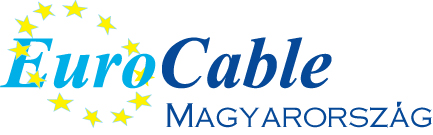 Általános Szerződési Feltételekvezetékes műsorjel-elosztási(nyilvános televízió-műsorelosztási és nyilvános rádió műsorelosztási)szolgáltatáshozTiszavasvári				MezőszentgyörgySzorgalmatos				BalatonfőkajárTiszalök					CsajágLepsény					KüngösEnying					FüleBalatonvilágos/Balatonaligatelepülések területén	Hatályba lépés kelte: 2014. július 1.	Utolsó módosítás kelte: 2013. október 1.Készült: 2014. június 6.TARTALOMJEGYZÉK1. Általános adatok, elérhetőség	51.1. A szolgáltató neve és címe	51.2. A szolgáltató központi ügyfélszolgálatának elérhetőségei (cím, telefonszám, egyéb elérhetőség, nyitvatartási idő) és annak a helynek, elérhetőségnek, internetes elérhetőségnek a megnevezése, ahol egyéb ügyfélszolgálatainak elérhetőségei naprakészen megismerhetők	51.3. A szolgáltató hibabejelentőjének elérhetőségei (cím, telefonszám, egyéb elérhetőség, nyitvatartási idő)	51.4. A szolgáltató internetes honlapjának címe	51.5. A felügyeleti szervek elérhetősége (cím, telefonszám, egyéb elérhetőség)	51.6. Az általános szerződési feltételek elérhetősége	62. Az előfizetői szerződés megkötése és feltételei	62.1. Az előfizetői szerződés megkötésére vonatkozó eljárás, az előfizetői szerződés megkötésére irányuló ajánlat tartalmi elemei, az előfizetői szolgáltatások igénybevételének módja és feltételei, a szolgáltatás igénybevételének esetleges időbeli, földrajzi, személyi, tárgyi és egyéb korlátai	62.2. Az előfizetői szerződés megkötéséhez szükséges előfizetői adatok listája	112.3. A szerződéskötéstől számítva az előfizetői hozzáférési pont létesítésére, vagy hálózati végponthoz, hálózathoz történő csatlakozására, és a szolgáltatás megkezdésére vállalt határidő	132.4. Az előfizetői szerződés megkötésére vonatkozó ajánlatok kezelése, nyilvántartásba vétele, változás az ajánlattevő és az előfizető adataiban	163. Az előfizetői szolgáltatás tartalma	173.1. A szolgáltató által nyújtott előfizetői szolgáltatás tartalma	173.2. A szolgáltatás igénybevehetőségének földrajzi területe	193.3. A segélyhívó szolgáltatásokhoz és a hívó helyére vonatkozó információhoz való hozzáférés és azok használatára vonatkozó leírás.	203.4. Tájékoztatás arról, hogy a szolgáltatás egyetemes szolgáltatás-e	203.5. A szolgáltató felelősségi határát jelentő előfizetői hozzáférési pont helye	204. Az előfizetői szolgáltatás minősége, biztonsága	204.1. Az előfizetői szolgáltatás az elektronikus hírközlési szolgáltatás minőségének az előfizetők és felhasználók védelmével összefüggő követelményeiről szóló kormányrendeletben meghatározott, vagy a szolgáltató által önként vállalt szolgáltatásminőségi követelményeinek célértékei, ezek értelmezése és teljesítésük ellenőrzésének mérési módszere	204.2. Amennyiben a szolgáltató hálózatában forgalommérést, irányítást, menedzselést alkalmaz, és ez hatással van a szolgáltatás minőségére, vagy az elektronikus hírközlési szolgáltatás útján elérhető más szolgáltatásokhoz, tartalmakhoz, alkalmazásokhoz történő hozzáférésre, az erre vonatkozó szabályok részletes ismertetése.	214.3. Tájékoztatás azon intézkedésről, amelyeket a szolgáltató a biztonságot és a hálózat egységét befolyásoló eseményekkel és fenyegetésekkel, valamint sebezhető pontokkal kapcsolatban tehet	214.4. Az előfizetői végberendezés csatlakoztatásának feltételei	225. A szolgáltatás szüneteltetése, korlátozása	245.1. Az előfizetői szolgáltatás szüneteltetésének esetei, feltételei, az előfizető által kérhető szüneteltetés leghosszabb időtartama, a díjfizetéshez kötött szünetelés esetei, és a fizetendő díj mértéke	245.2. Az előfizetői szolgáltatás korlátozásának, így különösen az előfizető által indított vagy az előfizetőnél végződtetett forgalom korlátozásának, az előfizetői szolgáltatás minőségi vagy más jellemzői csökkentésének esetei és feltételei	266. Ügyfélkapcsolat, hibaelhárítás, panaszkezelés, jogviták	276.1. A vállalt hibaelhárítási célértékek, a hibabejelentések nyilvántartásba vételére és a hibaelhárítására vonatkozó eljárás	276.2. Az előfizetői bejelentések, panaszok kezelése, folyamata (díjreklamáció, kötbér és kártérítési igények intézése)	316.3. Az előfizető jogai az előfizetői szolgáltatás hibás teljesítése esetén, az előfizetőt megillető kötbér mértéke, az előfizetői szolgáltatással kapcsolatos viták rendezésének módja	346.4. Az ügyfélszolgálat működése, a panaszok kezelési rendje, az ügyfelek szolgáltató által vállalt kiszolgálási ideje	366.5. A tudakozó szolgáltatás igénybevétele	396.6. Tájékoztatás a szolgáltatás teljesítésével összefüggő jogviták peres és peren kívüli kezdeményezésének lehetőségéről és feltételeiről, a békéltető testülethez való fordulás jogáról, az eljárásra jogosult hatóságok, békéltető testület és egyéb szervezetek megnevezése, elérhetőségeik feltüntetése	397. Díjak, díjszabás, díjfizetés, számlázás, kártérítés, kötbér	397.1. Az előfizetői szolgáltatásokért fizetendő díjak meghatározása, mértéke, ennek keretében az egyszeri, rendszeres és forgalmi díjak, díjazási időszakok, díjcsomagok, hibajavításhoz kapcsolódó díjak, kedvezményes feltételekre vonatkozó általános rendelkezések, ideértve a kedvezmény igénybevételéhez szükséges minimális használatra vagy időtartamra vonatkozó bármely követelményt, a szerződés megszűnése, szüneteltetése, módosítása, korlátozás feloldása alkalmával esedékessé váló díjak, díjazási feltételek, beleértve a végberendezéssel kapcsolatos költségszámítást, díj visszatérítési kötelezettséget is, a díjfizetés és számlázás módja, rendszeressége, a számlák kézbesítésének időpontja, minden egyéb díj	397.2. A kínált díjfizetési módok, a különböző fizetési módokból adódó, előfizetőt érintő eltérések	427.3. Az akciók és akciós díjak elérhetősége	427.4. A kártérítési eljárás szabályai	447.5. A kötbér meghatározása, mértéke és módjai	448. A telefonszolgáltatók esetében a számhordozással kapcsolatos eljárás részletes szabályai	459. A szerződés időtartama	459.1. A szerződés időtartama, valamint a szolgáltatás nyújtásának, korlátozásának, szüneteltetésének és megszüntetésének feltételei és esetei, különösen a határozott idejű előfizetői szerződés rendkívüli felmondásának esetei	459.2. Az előfizetői szerződés módosításának esetei és feltételei, a szolgáltató jogosultsága az egyoldalú szerződésmódosításra, az előfizető erről történő tájékoztatásának módja, az egyoldalú szerződésmódosítással kapcsolatban az előfizetőt megillető jogok	499.3. Az előfizető által kezdeményezett szerződésmódosítás esetei, feltételei, a módosítás teljesítésének határideje	5210. Adatkezelés, adatbiztonság	5610.1. A szolgáltató által kezelt adatok fajtái, tárolásuk és esetleges továbbításuk célja, időtartama	5610.2. Az előfizető tájékoztatása az adatbiztonsági szabályokról, továbbá az adatkezeléssel kapcsolatos jogairól és kötelezettségeiről	5611. Az előfizető jogszabályban meghatározott nyilatkozatai megadásának, a nyilatkozatok módosításának, visszavonásának módjai, esetei és határideje (elektronikus hírközlési szolgáltatások értékesítéséhez, és üzletszerzés céljából történő személyes adatok kezeléséhez, egyéni előfizetői minőségre vonatkozó nyilatkozat)	5612. Az előfizetői szerződés megszűnésének esetei és feltételei, azon határidő megjelölése, ameddig az előfizető díjfizetési kötelezettségének eleget tehet anélkül, hogy a szolgáltató a szerződést felmondaná	5713. A közvetítőválasztással kapcsolatos eljárás részletes szabályai, a közvetítőválasztást biztosító összekapcsolási szerződésekben foglaltakkal összhangban	5914. Az előfizetőnek a szolgáltatás igénybevételével kapcsolatos egyéb kötelezettségei	5914.1. Az együttműködési és tájékoztatási kötelezettség	6014.2. A szolgáltatás rendeltetésszerű használata	6114.3. A végberendezéssel, illetve az előfizetőnek átadott, de a szolgáltató tulajdonát képező más elektronikus hírközlő eszközökkel kapcsolatos kötelezettségek	6114.4. Az adatváltozás bejelentése, adatszolgáltatás	6115. Műsorterjesztési előfizetői szolgáltatás nyújtása esetén a díjcsomagba tartozó médiaszolgáltatások és kiegészítő médiaszolgáltatások meghatározása, valamint - amennyiben a szolgáltató fel kívánja tüntetni - az Eht. 132. § (2a) bekezdés a) pontja szerinti adatok	621. sz. melléklet: Ügyfélszolgálat és hibabejelentő szolgálat elérhetősége (cím, telefonszám, nyitvatartási idő)	632. sz. melléklet: Az Előfizető felszólamlási lehetőségei a Szolgáltatóval való jogvita esetén	643. sz. melléklet: A szolgáltatás minőségi mutatói	704. sz. melléklet: Előfizetői szolgáltatások és azok díjai, egyéb díjak, költségtérítések, díjmeghatározások	73a.) Műsorjel-elosztási szolgáltatás, csatornakiosztás és előfizetési díj:	73b.) Egyéb szolgáltatások díjai, kapcsolódó díjak és költségek térítése:	86c.) Díjmeghatározások:	885. sz. melléklet: Adatvédelmi és Adatbiztonsági Szabályzat	911. Általános adatok, elérhetőség1.1. A szolgáltató neve és címeA szolgáltató neve: EuroCable Magyarország Kft.A szolgáltató címe: 1119 Budapest, Rátz László u. 42. fszt. 1.1.2. A szolgáltató központi ügyfélszolgálatának elérhetőségei (cím, telefonszám, egyéb elérhetőség, nyitvatartási idő) és annak a helynek, elérhetőségnek, internetes elérhetőségnek a megnevezése, ahol egyéb ügyfélszolgálatainak elérhetőségei naprakészen megismerhetőkCím: 1119 Budapest, Rátz László u. 42. fszt. 1.Telefonszám: 1240Telefax szám: 06-1/911-0911E-mail cím: office@eurocable.huNyitva tartási ideje: hétfő, kedd, csütörtök, péntek: 10:00 – 17:00 óráigszerda: 07:00 – 19:00 óráigAz egyéb ügyfélszolgálatok elérhetőségei naprakészen megismerhetők:- a szolgáltató internetes oldalán (honlap):- a központi ügyfélszolgálat elérhetőségein:- a szolgáltató székhelyén:Az egyéb ügyfélszolgálatok azonosak a szolgáltató hibabejelentőjének elérhetőségeivel és amelyek adatait az 1. sz. melléklet tartalmazza.1.3. A szolgáltató hibabejelentőjének elérhetőségei (cím, telefonszám, egyéb elérhetőség, nyitvatartási idő)A szolgáltató hibabejelentőjének elérhetőségeit az 1. sz. melléklet tartalmazza1.4. A szolgáltató internetes honlapjának címewww.eurocable.hu1.5. A felügyeleti szervek elérhetősége (cím, telefonszám, egyéb elérhetőség)A felügyeleti szervek megjelölését, elérhetőségeit a 2. sz. melléklet tartalmazza.1.6. Az általános szerződési feltételek elérhetősége1.6.1. A Szolgáltató az ÁSZF-et az ügyfélszolgálatán és internetes oldalán teszi hozzáférhetővé.A Szolgáltató az ÁSZF-et tartós adathordozón vagy elektronikus levélben térítésmentesen, illetve az előfizető kérésére nyomtatott formában bocsátja előfizetői számára rendelkezésre.1.6.2. A 6/2011. (X. 6.) NMHH rendelet (továbbiakban: Rendelet) 4. § (1) bekezdésében foglaltak alapján üzleti előfizetők esetében az Eht. 117-118. §, 127. § (4b) bekezdés, a 129. § (2) és (4)-(6) bekezdés, 131. § (1) bekezdés, 132. §, 134. § (1)-(3), (6)-(13) bekezdés, 135. §, és a Rendelet 3. § (9)-(10) bekezdés, 5. §, 6. § (3)-(6) bekezdés, 8. §, 21. § (2)-(3) és (6) bekezdés rendelkezéseinek alkalmazása, így ennek alapján az ÁSZF 9.1.2., 2.1.1.3.4., 9.3.4.1., 2.2.1., 9.2.3., 9.2.4., 9.2.5., 9.2.6., 9.3.1., 12.1.2., 12.1.3., 12.3., 12.1.4., 12.1.5., 12.1.6., 5.1., 6.2.6., 2.1.1.2.9., 2.1.1.3.1., 2.1.1.2.12., 2.1.1.3.2., 2.1.1.2.10., 6.2.9. a), 6.2.9. b), 2.1.2.5., 2.1.2.6., 4.c.)melléklet 23. pontjainak alkalmazása  nem kötelező.A Rendelet 4. § (1) bekezdésében foglaltak alapján az üzleti előfizetők esetében a felek egyező akarattal eltérhetnek az Eht. 128. § (2) bekezdés, 134. § (14)-(15) bekezdés, 139-140. §, továbbá a Rendelet 7. és 9. § rendelkezéseitől, így ennek alapján az ÁSZF 9.1.11., 9.1.13., 4.1. 3.sz. melléklet, 6.4.1., 2.2.1.+ EESZ, 6.1.1.3., 6.1.1.4., 6.1.1.5., 6.1.2., 6.1.2.7., 6.1.1.6., 6.1.1.7., 6.1.2.9., 7.5.2.5. pontjainak alkalmazásától.2. Az előfizetői szerződés megkötése és feltételei2.1. Az előfizetői szerződés megkötésére vonatkozó eljárás, az előfizetői szerződés megkötésére irányuló ajánlat tartalmi elemei, az előfizetői szolgáltatások igénybevételének módja és feltételei, a szolgáltatás igénybevételének esetleges időbeli, földrajzi, személyi, tárgyi és egyéb korlátai2.1.1. Az előfizetői szerződés megkötésére vonatkozó eljárás2.1.1.1. A Szolgáltató jelen ÁSZF-ben megjelölt szolgáltatása csak előfizetői hozzáférési pont létesítését követően illetve a Szolgáltató vagy jogelőde által jogszerűen kiépített előfizetői hozzáférési pont meglétének igazolását követően írásban megkötött előfizetői szerződés alapján vehető igénybe, a jelen ÁSZF-ben megjelölt kivétellel.2.1.1.2. Ajánlattételi eljárás2.1.1.2.1. Az ajánlattételt (előfizetői hozzáférési pont létesítésére illetve szolgáltatási szerződés megkötésére irányuló ajánlatot) az alábbiak szerint lehet megtenni:- szóban vagy írásban a Szolgáltató ügyfélszolgálatán vagy a Szolgáltató meghatalmazott képviselőjénél,- szóban a Szolgáltató telefonos ügyfélszolgálatánál,- írásban a Szolgáltató internetes oldalán levő elektronikus adatlap kitöltésével.2.1.1.2.2.  Amennyiben az ajánlattétel az előfizetői szerződés megkötésével egyidejűleg történik, úgy az ajánlattételi eljárás mellőzhető.2.1.1.2.3. Az ajánlattétel szempontjából Igénylő vagy Ajánlattevő (továbbiakban: Ajánlattevő) az a természetes vagy jogi személy, illetve jogi személyiséggel nem rendelkező gazdasági társaság, vagy egyéb szervezet, aki, illetve amely a szolgáltatást igénybe kívánja venni.2.1.1.2.4. Az ajánlattétel akkor minősül teljeskörűnek, ha tartalmazza a előfizetői szerződéskötéshez szükséges és 2.2.1. pont szerinti adatokat, valamint az Ajánlattevőnek az ezen adatok szerinti szolgáltatásigénylésre vonatkozó kifejezett nyilatkozatát magánokirati formában, az Ajánlattevő vagy szerződéskötésre feljogosított képviselőjének aláírásával, vagy elektronikus úton tett ajánlat esetén az ezen személyektől származó ajánlati minőség hiteltérdemlő igazolásával.2.1.1.2.5. Az Ajánlattevő az előfizetői hozzáférési pont kiépítését csak olyan ingatlanba kérheti, melyet jogszerűen használ és melyben az előfizetői szerződésből eredő kötelezettségeinek (különösen ellenőrzés, karbantartás, hibaelhárítás biztosítása) eleget tud tenni úgy a külön-, mint a közös tulajdonú ingatlan vonatkozásában.2.1.1.2.6. A Szolgáltató a hiányosan vagy egyéb szempontból nem megfelelően megtett igénybejelentés kiegészítésére – annak a Szolgáltatóval való közlésétől számított legfeljebb 15 napon belül – határidő megjelölésével igazolható módon (írásban, vagy szóban hírközlési eszköz útján, vagy képviselője útján személyesen) felhívja az Ajánlattevőt.2.1.1.2.7. Az igénybejelentés időpontja az az időpont, amikor a teljeskörű igénybejelentés a Szolgáltatóhoz megérkezik. A Szolgáltató jogosult valamely adat megadásától eltekinteni, ha az adat a Szolgáltató előtt már ismert, vagy a Szolgáltató rendelkezésére áll.2.1.1.2.8. Az Ajánlattevő köteles biztosítani, hogy szükség esetén az általa előfizetői hozzáférési pont létesítési helyként megjelölt ingatlanra a Szolgáltató az előfizetői hozzáférési pont létesítése érdekében szükséges előzetes felmérések elvégzése érdekében, egyeztetett időpontban beléphessen.2.1.1.2.9. A Szolgáltató az előfizetői szolgáltatás igénybevételére vonatkozó előfizetői szerződés megkötésére irányuló teljeskörű ajánlat (igény) szolgáltatóhoz való beérkezését, illetve jelenlévők között az Ajánlattevő erre irányuló ajánlatáról való tudomásszerzést követően - amennyiben szükséges és a szerződés megkötésére egyidejűleg nem kerül sor - haladéktalanul, de legfeljebb 15 napon belül elvégzi az ajánlat teljesíthetősége érdekében szükséges vizsgálatait, és ezen határidőn belül a szerződéses ajánlat beérkezésének megfelelő módon nyilatkozik és értesíti az ajánlattevőt arról, hogya) az ajánlatot elfogadja, és az ajánlat elfogadásával egyidejűleg az általa aláírt egyedi előfizetői szerződést átadja, megküldi, vagy távollévők között szóban kötött szerződés esetén az általa írásba foglalt szerződést hozzáférhetővé teszi, vagyb) a szolgáltatás nyújtását műszaki lehetőség hiányában a 2.3.1. pontban foglalt időpontig nem tudja biztosítani, de az ajánlatot elfogadja, ezzel egyidejűleg megjelöli a szolgáltatás nyújtásának megkezdésére vállalt kötelezettség teljesítésének legkésőbbi időpontját (év, hónap, nap pontossággal), amely nem haladhatja meg az ajánlat beérkezésétől számított 3 hónapot vagyc) az ajánlatot elutasítja.2.1.1.2.10. Amennyiben a Szolgáltató a 2.1.1.2.8. pont szerinti felmérést követően vagy saját nyilvántartása alapján megállapítja, hogy az előfizetői hozzáférési pont létesítésére az igénybejelentés idejétől kezdődő 15 napon belül, vagy az Ajánlattevő által kért későbbi, de legfeljebb 3 hónapon belüli időpontban képes, az igénybejelentés alapján írásban megteszi normál csatlakozási feltételek (lásd 2.3.5. pont) esetén az előfizetői szerződés megkötésére vonatkozó aláírt ajánlatát, illetve nem normál csatlakozási feltételek esetén megfelelő indoklással nyilatkozik a hozzáférési pont létesítés egyedi díjkalkuláción alapuló vállalásának költségéről és annak fizetési feltételeiről. 2.1.1.2.11. Az Ajánlattevő a Szolgáltató ajánlatára – az ajánlat kézhezvételétől számított – 15 napon belül a Szolgáltatóhoz beérkezően jogosult írásban válaszolni a 2.1.1.2.9.b) pont szerinti időpont elfogadásáról, illetve a nem normál csatlakozási feltételek elfogadásáról, valamint elfogadó nyilatkozata esetén ugyanezen időtartamon belül a belépési díjat, illetve az egyedi díjkalkuláció szerinti összeget megfizetni. Ha az Ajánlattevő az ajánlatot nem fogadja el, vagy arra az előírt határidőn belül nem nyilatkozik, igénye a nyilvántartásból törlésre kerül.2.1.1.2.12. A Szolgáltató jogosult az igénybejelentést nyilvántartásából törölni, ha az Ajánlattevő a belépési díjat, vagy nem normál csatlakozási feltételek esetén az egyedi díjkalkuláció szerinti összeget nem fizeti meg, vagy ha a részére levélben megküldött ajánlatot a Szolgáltatónak a levélben megadott, de legfeljebb 15 napos határidőn  belül annak elfogadásáról nyilatkozva nem küldi vissza.2.1.1.3.Szerződéskötési eljárás2.1.1.3.1. A 2.1.1.2. pont szerinti ajánlattételi és -elfogadási eljárás alapján az előfizetői szerződés az alábbi időpontban jön létre:a) jelenlévők között - különösen ügyfélszolgálati helyiségben tett szerződéses jognyilatkozatok esetében - az egyedi előfizetői szerződés aláírásával, illetve jelenlévők között szóban tett szerződéses jognyilatkozatok esetében kifejezett elfogadással,b) írásban a Szolgáltatóhoz beérkezett ajánlat esetében a Szolgáltató által aláírt egyedi előfizetői szerződés megküldése, illetve hozzáférhetővé tétel időpontjában, a c) pontban foglalt esetet kivéve,c) amennyiben a Szolgáltatóhoz írásban beérkezett ajánlatban szereplő szolgáltatás nyújtását műszaki lehetőség hiányában a szolgáltató a 2.3.1. pontban foglalt időpontig nem tudja biztosítani, de az ajánlatot a 2.1.1.2.9. b) pont szerint elfogadja, akkor az ezen értesítésben a szolgáltatásnyújtás megkezdésére meghatározott időpont Előfizető általi elfogadásáról szóló nyilatkozat megküldésével,d) távollévők között szóban (telefonon) tett szerződéses jognyilatkozatok esetében kifejezett elfogadással,e) ráutaló magatartás esetében a ráutaló magatartás tanúsításával.2.1.1.3.2. Az elektronikus úton (különösen internetes honlapon elérhető szerződéskötési felület, vagy elektronikus levél útján) kötött előfizetői szerződés írásba foglalt (írásban megkötött) szerződésnek minősül. Az iktatott szerződést a Szolgáltató az iktatástól számított 5 napon belül köteles az Előfizetőnek elektronikus levélben (e-mail) megküldeni, vagy az iktatott szerződés hozzáféréséhez szükséges adatokat elektronikus levélben vagy egyéb elektronikus úton megadni és amely esetben ezen megküldés vagy hozzáférés megadása időpontjában jön létre az előfizetői szerződés.2.1.1.3.3. Amennyiben a szerződéskötésre – nem az Előfizető kifejezett kívánságára – a Szolgáltató ügyfélszolgálatán kívül (pl. Előfizető lakása, munkahelye, átmeneti tartózkodási helye) kerül sor, az Előfizetőt a szerződéskötési ajánlat akkor köti, ha a Szolgáltató – képviselője útján – azt nyomban elfogadja. Az Előfizető a lakásán 19 és 9 óra között szerződéskötés céljából nem kereshető fel. A Szolgáltató ügyfélszolgálatán kívül kötött szerződés esetén az Előfizető – a szerződéskötés napjától, vagy ha ez későbbi, a szolgáltatás nyújtásának megkezdésétől számított – 8 munkanapon belül indokolás nélkül elállhat a szerződéstől, mely elállási jogról a Szolgáltató a szerződés megkötésekor írásban köteles az Előfizetőt tájékoztatni a Szolgáltató nevének és azon címének megjelölésével, akivel szemben az Előfizető az elállási jogát gyakorolhatja és amely keltezéssel ellátott tájékoztató tartalmazza a megkötött szerződés azonosítását lehetővé tevő adatokat. A jelen pont szerinti elállás határidőben érvényesítettnek minősül, ha az Előfizető nyilatkozatát a határidő lejárta előtt elküldi (postára adja). A jelen pont szerinti elállás esetén a Szolgáltató nem köteles a belépési díj vagy a 2.3.7. pont szerinti díj visszafizetésére, ha a hozzáférési pont kiépítését, illetve a csatlakozást megvalósította, míg a csatlakozás megvalósítása hiányában a belépési vagy a 2.3.7. pont szerinti díjat kamatmentesen köteles visszafizetni. Amennyiben a csatlakozás megvalósításához a Szolgáltató kihelyezett hírközlési berendezést biztosít, az Előfizető általi elállás esetén az Előfizető köteles az elállásra vonatkozó nyilatkozat megtételétől számított legkésőbb 3 munkanapon belül a kihelyezett hírközlési berendezést a Szolgáltató részére visszaszármaztatni az Előfizető saját költségére, valamint köteles megtéríteni a berendezés azon értékcsökkenését, mely az Előfizetőnek felróható. Nem minősül az Előfizetőnek felróható értékcsökkenésnek a rendeltetésszerű használatból eredő értékcsökkenés.A Szolgáltató ugyancsak köteles az Előfizető által fizetett rendszeres szolgáltatási díjat kamatmentesen visszafizetni az Előfizető általi és jelen pont szerinti elállás esetén. Nem gyakorolhatja az Előfizető a jelen pont szerinti elállási jogát, ha a Szolgáltató az előfizetői szerződésnek megfelelően a szolgáltatás nyújtását már megkezdte.Amennyiben az Előfizetővel való szerződéskötésre a Szolgáltató ügyfélszolgálatán kívül kifejezetten az Előfizető kívánságára kerül sor, úgy az nem minősül az Előfizetővel – az üzleten kívül fogyasztóval kötött szerződésekről szóló jogszabály szerinti – ügyfélszolgálaton kívül kötött szerződésnek és arra a szerződésre, valamint szerződéskötési eljárásra a jelen pont rendelkezési nem alkalmazhatók.2.1.1.3.4. Ha a felek az előfizetői szerződést írásban kötik meg, a Szolgáltató köteles a szerződés megkötésével egyidejűleg az egyedi előfizetői szerződést írásban, az ÁSZF-et pedig az Előfizető kérése és választása alapján az általa igényelt módon és formában - tartós adathordozón, elektronikus levélben, vagy nyomtatott formában - a rendelkezésére bocsátani. Egyéb módon történő szerződéskötés esetén a szolgáltató köteles tájékoztatni az Előfizetőt az ÁSZF elérhetőségéről.2.1.2. Az az előfizetői szolgáltatások igénybevételének módja és feltételei2.1.2.1. Előfizetői szolgáltatások – az ÁSZF-ben megjelölt kivétellel – csak írásban megkötött előfizetői szerződés alapján vehetők igénybe.Soros hálózat esetén az Előfizető a Szolgáltató által biztosított csatornakiosztást veheti igénybe, csillagpontos hálózat esetén az Előfizető díjcsomagok és egyben csatornacsomagok (továbbiakban: díjcsomagok)  közül választhat, illetve külön előfizethet a Prémium csatornákra.Az Előfizető – az ÁSZF 4. sz. mellékletében rögzített eltérő rendelkezés vagy a Szolgáltatóval való eltérő megállapodás hiányában – bármely díjcsomagot igénybe veheti, illetve a jelen ÁSZF feltételei szerint módosíthatja választását. A Szolgáltató új díjcsomagokat alakíthat ki saját döntése alapján, illetve a díjcsomagban levő csatornákat (továbbiakban: médiaszolgáltatások vagy csatornák) az Előfizető előzetes értesítése mellett megváltoztathatja az egyoldalú szerződésmódosítás szabályai szerint. 2.1.2.2. Egy előfizetői hozzáférési pont létesítésére illetve azon történő szolgáltatásra vonatkozóan előfizetői jogviszony egyidejűleg csak egy Előfizetővel létesíthető.2.1.2.3. Az Előfizetők csoportjának (társasház, lakásszövetkezet) igénye esetén sor kerülhet csoportos szerződéskötésre is, mely során a csoportot illetik az Előfizető jogai és terhelik az Előfizető kötelezettségei. A csoportos szerződéskötésre a lakásszövetkezet esetén közgyűlési határozat alapján, társasház esetén a valamennyi tulajdonos által a társasházi közös képviselő részére adott meghatalmazás útján kerül sor. Az együttes kötelezettség miatt a csoport bármely tagja általi szerződésszegés a csoporttal kötött szerződés megszegését jelenti és a jogkövetkezmények is a csoportra vonatkozóan állnak be azzal, hogy a Szolgáltatót a csoport tagjai közül csak azokkal szemben jogosult a szerződéskötés megtagadására a jövőben, akik a szerződésszegő magatartást tanúsították.2.1.2.4. A Szolgáltatót az előfizetői szerződés megkötése körében szerződéskötési kötelezettség nem terheli.A Szolgáltató fenntartja a jogot, hogy az előfizetői szerződés megkötését indokolási kötelezettség nélkül megtagadja különösen, haa) az Előfizetőnek műsorterjesztési szolgáltatás igénybevételéből eredő díjtartozása áll fenn a Szolgáltatóval szemben, vagyb) az Előfizető korábbi előfizetői szerződésének megszűnésére 1 éven belül az Előfizető érdekkörében felmerült okból eredő felmondás miatt került sor, vagyc) a hozzáférési pont létesítésének műszaki vagy gazdasági korlátai vannakd) az igénylő – személyazonosító okmányának adatai szerint – 18. életévét még nem töltötte be és emiatt az Mttv.-nek a gyermekek és kiskorúak védelmére vonatkozó szabályainak megtarthatósága nem biztosított.2.1.2.5. Az Előfizető szolgáltatás nyújtásának megkezdésére megjelölt határidőn belül – a távollévők között szóban megkötött szerződés kivételével – nem jogosult elállni. Az Előfizető jogszerűtlen elállása esetén az Előfizető hátrányos jogkövetkezményként köteles a Szolgáltatónak az 4. sz. mellékletben megjelölt elállási díjat, valamint – ha az előfizetői hozzáférési pont már kiépítésre került - az előfizetői hozzáférési pont megszüntetésével kapcsolatos és 4. sz. melléklet szerinti kiszállási díjat is megfizetni. Az Előfizető jogszerűtlen elállása esetén a felek kötelesek egymással elszámolni, a Szolgáltató köteles az adott szerződés alapján befizetett díjakat – az elállási díjjal, illetve a kiszállási díjjal csökkentett összegben – legfeljebb az elállást követő 30 napon belül visszatéríteni az Előfizető számára, az Előfizető pedig legkésőbb 3 munkanapon belül köteles a Szolgáltató által részére átadott eszközöket a Szolgáltatónak átadni.2.1.2.6. Ha a Szolgáltató az előfizetői szerződésben a szolgáltatás nyújtásának megkezdésére meghatározott határidőt túllépi, akkor az előfizetői hozzáférési pont létesítését megelőzően az Előfizető jogosult a szerződéstől hátrányos jogkövetkezmények nélkül elállni. Az Előfizető elállása esetén a felek kötelesek egymással elszámolni, a Szolgáltató köteles az adott szerződés alapján befizetett díjakat legfeljebb az elállást követő 30 napon belül visszatéríteni az Előfizető számára, az Előfizető pedig egyidejűleg köteles a szolgáltató által részére átadott eszközöket a Szolgáltatónak átadni.2.1.2.7. A távollévők között szóban megkötött szerződés esetén az Előfizető a szerződés megkötésétől számított 8 munkanapon belül hátrányos jogkövetkezmények nélkül elállhat a szerződéstől. Az Előfizető elállási jogát nem gyakorolhatja, amennyiben a Szolgáltató az előfizetői szerződésnek megfelelően a szolgáltatás nyújtását megkezdte.A jelen pont szerinti Előfizető általi elállásra jogszerű elállás esetén a 2.1.2.6. pont szerinti, jogszerűtlen elállás esetén a 2.1.2.5. pont szerinti eljárás az irányadó.2.1.3. A szolgáltatások igénybevételének módja és feltételei, a szolgáltatás igénybevételének korlátai2.1.3.1. A szolgáltatás igénybevételének műszaki feltétele a kiépített kábeltelevízió hálózat,jogi feltétele az írásban megkötött előfizetői szerződés. A szolgáltatás igénybevételéhez a 4.4. pont szerinti elektronikus hírközlési végberendezés is szükséges, és amelynek hiánya vagy alkalmatlansága esetén az Előfizető a saját felelősségére köt előfizetői szerződést. A Szolgáltató kötelezettsége nem terjed ki a végberendezés szolgáltatására.2.1.3.2. A szolgáltatásnak időbeli korlátja nincs az egyes médiaszolgáltatók médiaszolgáltatásának (csatornájának) sajátosságai kivételével. 2.1.3.3. A szolgáltatást az Előfizető nem veheti igénybe a Szolgáltatónak a hírközlési hatósághoz tett bejelentése alapján nyilvántartott, az ÁSZF 4. sz. mellékletében tételesen felsorolt azon földrajzi területen (vételkörzet) kívül, ahol a Szolgáltató hírközlési hálózattal rendelkezik. Digitális szolgáltatás a 4. sz. mellékletben megjelölt településen vagy településrészen kívül nem vehető igénybe.2.1.3.4. Minden Előfizető csak a rá vonatkozóan a Szolgáltatónál nyilvántartott előfizetői hozzáférési ponton keresztül veheti igénybe az általa előfizetett szolgáltatásokat.2.1.3.5. A szolgáltatásnyújtás feltétele, hogy az Előfizető és a Felhasználó illetve – ha az ezekkel nem azonos – az ingatlan tulajdonosa az igénybejelentés megtételekor, de legkésőbb a szerződéskötéskor külön nyilatkozatban kifejezetten hozzájáruljon ahhoz, hogy az ingatlanon a hálózat további ellenérték nélkül a hálózat fennállásának idejéig elhelyezésre kerüljön.2.2. Az előfizetői szerződés megkötéséhez szükséges előfizetői adatok listája2.2.1. Az előfizetői szerződéskötéshez szükséges adatok azonosak az egyedi előfizetői szerződésben rögzítésre kerülő alábbi előfizetői adatokkal: a) személyes adatok:aa) az előfizető neve, lakóhelye, tartózkodási helye vagy székhelye,ab) az előfizetői hozzáférési pont helye, csatlakozó berendezések darabszáma,ac) az előfizető számlázási címe, szükség esetén számlaszáma,ad) egyéni előfizető esetén az előfizető születési neve, anyja születési neve, születési helye és ideje,ae) korlátozottan cselekvőképes előfizető esetén az utólag fizetett díjú szolgáltatásokra vonatkozó előfizetői szerződésben a törvényes képviselő aa), ac)-ad) pont szerinti adatai,af) nem egyéni előfizető esetén az előfizető cégjegyzékszáma vagy más nyilvántartási száma, ag) kapcsolattartásra alkalmas elérhetőségek (telefon, telefax, e-mail),b) a szerződés tárgyát képező előfizetői szolgáltatás,c) a szolgáltatás megkezdésének határideje,d) a díjfizetés módja, pénzintézeti úton történő fizetés esetén az előfizető pénzforgalmi számlaszáma,e) az előfizetői szerződés hatálybalépése, időtartama,f) Ajánlattevő előfizetői minősége (egyéni vagy üzleti),g) nyilatkozat a hozzáférést biztosító ingatlan tulajdonjogáról,h) kis- és középvállalkozásnak minősülő Ajánlattevő esetén az egyéni előfizetőkre vonatkozó szabályok vonatkozásukban történő alkalmazásának igénylése,i) elektronikus számlázás esetén az Előfizető e-mail címe.2.2.2. A Szolgáltató az Előfizető által szolgáltatott adatok valódiságának ellenőrzése céljából az alábbi eredeti dokumentumok vagy azok hiteles másolatának bemutatását (meghatalmazás, ingatlan tulajdonosi nyilatkozat esetén átadását) kérheti:a) Cégjegyzékben nyilvántartott szervezetek (korlátolt felelősségű társaság, részvénytársaság, betéti társaság, közkereseti társaság, közös vállalat, szövetkezet, egyesülés, egyéni cég, oktatói munkaközösség, vízgazdálkodási társulat ) esetében:- 30 napon belüli és hatályos adatokat tartalmazó cégbírósági bejegyzés, vagy cégkivonat, vagy cégmásolat, amennyiben még nincs bejegyezve a Cégbíróság által érkeztetett bejegyzési kérelem teljes példánya, (melyeknél hiteles iratnak minősül a Cégbíróság vagy IRM Cégszolgálat által papíralapon kibocsátott irat fizikai átadása, vagy az iratot tartalmazó elektronikus akta elektronikus úton való megküldése a Szolgáltató által megjelölt email-címre)- aláírási címpéldány (közjegyző által hitelesített), vagy aláírás minta (ügyvéd által ellenjegyzett)- a képviseletre jogosult személy azonosító okmánya,- meghatalmazás teljes bizonyító erejű magánokirati formában (abban az esetben, ha nem az aláírásra jogosult személy jár el)b) Cégjegyzékben nem nyilvántartott szervezetek (alapítványok, egyesületek, egyházak, politikai pártok, társadalmi szervezetek, szakszervezetek, ügyvédi irodák, stb.) esetében:- az illetékes Megyei Bíróság végzése vagy bejegyzése előtt az alapszabály bíróság által érkeztetett példánya, vagy a nyilvántartást vezető egyéb szervezet nyilvántartási igazolása,- a képviseletre jogosult személy azonosító okmánya,- meghatalmazás teljes bizonyító erejű magánokirati formában (abban az esetben, ha nem az aláírásra jogosult személy jár el)c) Egyéni vállalkozók esetében:- a vállalkozó igazolvány eredeti példánya,- egyéni vállalkozó azonosító okmánya,- meghatalmazás teljes bizonyító erejű magánokirati formában (abban az esetben, ha nem az aláírásra jogosult személy jár el)d) Természetes személy esetében:- azonosító okmány,meghatalmazás teljes bizonyító erejű magánokirati formában (abban az esetben, ha nem az aláírásra jogosult személy jár el).e) Minden személy esetén az ingatlanra vonatkozóan: Az Előfizető az előfizetői szerződésben köteles nyilatkozni, hogy az előfizetői hozzáférési pontként megjelölt ingatlannak jogszerű használatának jogcíméről. Amennyiben az Előfizető az általa a hozzáférési pont helyeként megjelölt ingatlant bérleti szerződés vagy valamely használati jog alapján jogszerűen használja, köteles a szerződéskötéshez az ingatlan tulajdonosának (kezelőjének, használójának) az ingatlan díjmentes igénybevételéhez történő hozzájárulását tartalmazó nyilatkozatát mellékelni. Az Előfizető saját tulajdonú ingatlan esetén az igénylés aláírásával adja meg a hozzájárulást az ingatlan (beleértve a különtulajdonú ingatlan és a közös tulajdonú ingatlanrészt is) díjmentes igénybevételéhez. Az előfizetői szerződés megkötésével az Előfizető a szolgáltatással érintett ingatlanra (beleértve a különtulajdonú ingatlan és a közös tulajdonú ingatlanrészt is) vonatkozóan kötelezettséget vállal arra, hogy:- a Szolgáltató által elhelyezett, kiépített hírközlési hálózati elemeket, berendezéseket a károkozó hatásoktól védi,- amennyiben a hálózat áthelyezése, átépítése az Előfizető érdekkörében merül fel, úgy viseli annak költségeit, valamint hozzájárul ahhoz, hogy a Szolgáltató külön ellenérték nélkül a hálózatot az ingatlanon elhelyezze és ott az előfizetői szerződés fennálltától függetlenül fenntartsa, továbbá külön tulajdonosi nyilatkozat alapján azt átvezesse további előfizetők számára történő szolgáltatásnyújtás érdekében, valamint a bármikori hálózattulajdonos kérésére szolgalmi jog (vezetékjog) kerüljön alapításra.2.2.3. A Szolgáltató a fizetési mód választását csoportos banki díjbeszedés esetén csak akkor fogadja el, ha mellékletként a bank részére szóló megbízás, beszedési megbízás esetén a felhatalmazó levél eredeti példányban a Szolgáltató részére átadásra kerül.2.3. A szerződéskötéstől számítva az előfizetői hozzáférési pont létesítésére, vagy hálózati végponthoz, hálózathoz történő csatlakozására, és a szolgáltatás megkezdésére vállalt határidő2.3.1. Az előfizetői szerződés alapján az előfizetői hozzáférést nyújtó Szolgáltató legfeljebb az előfizetői szerződés megkötésétől számított 15 napon belül, vagy az Előfizető által az előfizetői szerződésben megjelölt későbbi időpontban, de legfeljebb a szerződés megkötésétől számított 3 hónapon belül köteles a szolgáltatás nyújtását megkezdeni.A szolgáltató jogosult az előfizetői hozzáférési pont létesítésekor a 4. sz. melléklet szerinti egyszeri díjat (belépési díj) felszámítani. Már kiépített hozzáférési pont esetén a jeltovábbítás megkezdéséért a 4. sz. melléklet szerinti rácsatlakozási díj fizetendő.Ha a szolgáltatás-hozzáférési pont kiépítése megtörtént, az Előfizető a továbbiakban a befizetett rácsatlakozási, szerelési, kiépítési díj visszatérítésére semmilyen jogcímen nem tarthat igényt.2.3.2. A 2.3.1. pontban meghatározott, illetve a Szolgáltató által a 2.1.1.2.9. b) pontja szerint vállalt határidő elmulasztása esetén a Szolgáltató kötbért köteles fizetni a 7.5. pont szerinti összegben. 2.3.3. Amennyiben az előfizetői szerződésben foglalt határidő teljesítésére a Szolgáltató műszaki okból nem képes, és ezért az előfizetői szerződést rendes felmondással megszünteti, a Szolgáltató a szolgáltatásnyújtás megkezdésére nyitva álló határidő eredménytelen elteltétől a szerződés megszűnéséig kötbért köteles fizetni a 7.5. pont szerinti összegben.2.3.4. Ha a Szolgáltató az előfizetői szerződésben a szolgáltatás nyújtásának megkezdésére meghatározott határidőt túllépi, akkor az előfizetői hozzáférési pont létesítését megelőzően az Előfizető jogosult a szerződéstől hátrányos jogkövetkezmények nélkül elállni a 2.1.2.6. pontban rögzítettek szerint. 2.3.5. Az előfizetői hozzáférési pont létesítésének díját (belépési díj) a 4. sz. melléklet tartalmazza és mely díj a szokásos (normál) csatlakozási feltételek esetén érvényes díj, azaz a már kiépített hálózathoz való olyan új előfizetői hozzáférési pont létrehozására vonatkozik, amely a) a már kiépített hálózat előfizetői hozzáférési pontjától legfeljebb 30 méter kábelhossznyi távolságban van ésb) az új előfizetői hozzáférési pont létesítése során nincs szükség harmadik személy tulajdonát képező közbülső ingatlan igénybevételére, és c) a létesítés nem jár új gerinchálózati szakasz kiépítésével, vagy új oszlop illetve egyéb alépítmény szakasz igénybevételével, továbbád) ismételt jelszint erősítés nélkül legfeljebb 1 db végberendezés (tv vagy rádió) működtetését biztosítják és 1 db végberendezés fizikai csatlakozását teszik lehetővé szabványos lengőaljzaton vagy fali csatlakozón keresztül.2.3.6. A belépési díj egy darab hozzáférési pont kiépítését tartalmazza oly módon, hogy a kábelek az Előfizető által biztosított befogadó létesítményben (védőcső, kábelcsatorna) kerülnek elhelyezésre, vagy ennek hiányában a falon kívül, a hozzáférési pont helyeként szolgáló ingatlanon belül vezetékcsatorna nélkül, lépcsőházban és az ingatlant magában foglaló épület külső falán vezetékcsatornában van vezetve. A fenti, előfizetői hozzáférési pont létesítésével kapcsolatos meghatározástól eltérő mennyiségi vagy minőségi előfizetői igény esetén kiegészítő belépési díj számítható fel a 4. sz. mellékletben foglaltak szerint.Eltérő mennyiségi vagy minőségi igénynek minősülnek különösen az alábbiak:a)	Az Előfizető föld alatti létesítést igényel annak ellenére, hogy az előfizetői leágazástól (TAP) léges leágazással való bekötés is megvalósítható.b)	Az Előfizető hozzáférési pontja a leágazási ponttól több, mint  távolságra  van.c)	Az Előfizető több hozzáférési pont kiépítését kéri.d)	Az Előfizető erősítő felszerelését kéri.e)	Az Előfizető a Szolgáltatónál az érintett területre vonatkozóan alkalmazott technológiáktól eltérő megoldást igényel.f)	Az Előfizető az ingatlanon a kábelvezetést nem az optimális, legrövidebb úton kéri.g)	Az Előfizető esztétikai elvárások miatt többlet kiépítési igénnyel él.2.3.7. A 2.3.5. pontban megjelöltektől eltérő feltételek esetén a Szolgáltató az előfizetői hozzáférési pont kiépítését megtagadhatja, vagy egyedi kalkuláción alapuló díjazásért vállalhatja, illetve a kiépítést egyéb feltételek (pl. harmadik személyek hozzájáruló nyilatkozata, vonalhálózati rész kiépítése, stb.) fennállásától teheti függővé.2.3.8. A 2.3.5. és 2.3.6. pontban megjelöltek szerinti díjak legfeljebb 1 db végberendezés működtetését biztosító csatlakozás kiépítésére vonatkoznak. Ha az Előfizető több készüléket kíván csatlakoztatni, a további kábelszakasz létesítését, illetve az esetlegesen szükségessé váló erősítő felszerelését a Szolgáltató az egyedi szerződésben rögzített többletdíjazás ellenében vállalja (további vételi hely díja). Amennyiben az Előfizető a normál feltételek szerinti minőségű és kivitelű eszközöktől eltérő minőségű vagy kivitelű eszközöket (kábel, kábelcsatorna, csatlakozó) kíván beépíttetni, vagy az általa igényelt, a normál feltételektől eltérő kivitelezési technológia munkaidő többlet-felhasználást okoz, a Szolgáltató jogosult többletköltségei felszámítására vagy az igénylés teljesítésétől való elállásra.2.3.9. A Szolgáltató jogosult az érvényes jogszabályok figyelembe vételével az Ajánlattevők vagy Előfizetők személye vagy az ingatlanok fekvése szerint kialakított egyes csoportjai számára az értékesítést elősegítő ideiglenes akciókat meghirdetni, melynek keretében jogosult a belépés és ezzel összefüggésben az előfizetés feltételeit oly módon átmenetileg meghatározni, amely az Ajánlattevők számára összességében jelen ÁSZF-ben foglalt feltételeknél kedvezőbb feltételeket tartalmaz.2.3.10. Előfizetői hozzáférési pont létesítését célzó munkát és a hálózaton bármilyen szerelést csak a Szolgáltató vagy az általa megbízott személy végezhet.A Szolgáltató (ideértve a Szolgáltató megbízásából közreműködő vállalkozót is) az előfizetői hozzáférési pont kivitelezése során a vonatkozó szabványok, illetve szakmai és biztonságtechnikai előírások maradéktalan betartása mellett a tőle elvárható gondossággal jár el úgy, hogy a munka végeztével a szereléssel nem érintett terület eredeti állapotában maradjon, ideértve a szerelés során keletkezett hulladék és szennyeződések eltávolítását is.2.3.11. A kivitelezés során az Ajánlattevő kivitelezésre vonatkozó indokolt kéréseit (pl. nyomvonal vezetés, fal- ill. födém áttörések helye, stb. ) előzetes egyeztetés mellett a Szolgáltató figyelembe veszi és teljesíti, amennyiben az a hozzáférési pont létesítése és a szolgáltatás későbbi karbantarthatósága szempontjából megfelelő és megvalósítható, továbbá ha ennek esetleges többletköltségeit az Ajánlattevő viseli.2.3.12. A kivitelezés időtartama alatt a munkaterület megközelíthetőségének, valamint a 220 V-os hálózati csatlakozás biztosítása az Előfizető feladata. Az Előfizetőt együttműködési kötelezettség terheli a kivitelezés során szükséges környező ingatlanokba való bejutással kapcsolatban. A kivitelezés időpontjáról a Szolgáltató az Előfizetőt értesíti. Amennyiben az Előfizető a Szolgáltató által megadott kivitelezési időpontot nem fogadja el, az Előfizetőnek és a Szolgáltatónak is megfelelő új időpontot kell egyeztetni a Szolgáltató munkaidején belüli időpontra. Háromszori eredménytelen időpont-egyeztetés után, vagy ha az Előfizető a kivitelezést a Szolgáltató munkaidején kívüli időpontra igényli, a Szolgáltató jogosult az előfizetői szerződéstől elállni. Az Előfizető hibájából történő és Szolgáltató általi elállás esetén a felek kötelesek egymással elszámolni, a Szolgáltató köteles az adott szerződés alapján befizetett díjakat – az elállási díjjal csökkentett összegben – legfeljebb az elállást követő 30 napon belül visszatéríteni az Előfizető számára, az Előfizető pedig egyidejűleg köteles a Szolgáltató által részére átadott eszközöket a Szolgáltatónak átadni.2.3.13. A kivitelezés során bekövetkező, a munkavégzéssel együtt járó, elkerülhetetlen károkon (pl. fúrás, fúrt lyuk körüli falfelület lepergés, szegelés, csavarozás során okozott felületi sérülések) túlmenő és bizonyíthatóan általa okozott kárért a Szolgáltató felelős.2.3.14. A kiépített teljes kábelhálózat a hozzáférési pontig (beleértve az interfészt is) valamennyi beépített eszközzel együtt a Szolgáltató tulajdonát képezi és azon sem az Előfizető, sem az ingatlan tulajdonosa nem szerez tulajdonjogot. 2.3.15. Nem minősül a Szolgáltató vonatkozásában késedelmes teljesítésnek az előfizetői szerződés megkötésétől számított 15 napon túli, vagy az Előfizető által az előfizetői szerződésben megjelölt későbbi időponton túli előfizetői hozzáférési pont létesítés vagy jelszolgáltatás megkezdés, haa) a felek későbbi időpontban állapodtak meg, vagyb) az Előfizető a helyszíni munkálatok feltételeit az előzetesen egyeztetett időpontban nem biztosítja, vagyc) az Előfizető vagy harmadik személy magatartása miatt (különösen használati, kábel-átvezetési engedély hiánya) a rendszerre való csatlakozás késve vagy nem valósulhat meg.2.4. Az előfizetői szerződés megkötésére vonatkozó ajánlatok kezelése, nyilvántartásba vétele, változás az ajánlattevő és az előfizető adataiban2.4.1. A Szolgáltató a bejelentett igényeket, az Ajánlattevő által tett ajánlatokat nyilvántartásba veszi. A nyilvántartás tartalmazza a) az írásbeli ajánlat Szolgáltatóhoz való érkezésének, a szóbeli ajánlat Szolgáltatóval való közlésének időpontját,b) az ajánlat Szolgáltató általi elutasítása esetén az elutasítást tartalmazó dokumentum keltét és Ajánlattevő részére való megküldés időpontját, módját,c) az ajánlat Szolgáltató általi elfogadása esetén az írásbeli előfizetői szerződés Előfizető részére való megküldés időpontját és az előfizetői szerződés számát.2.4.2. Az elektronikus úton (különösen internetes honlapon elérhető szerződéskötési felület, vagy elektronikus levél útján) kötött előfizetői szerződést a Szolgáltató köteles elektronikus úton haladéktalanul, de legfeljebb 48 órán belül visszaigazolni és iktatni.2.4.3. Ha az Ajánlattevő vagy Előfizető valamely, az ajánlatban vagy az előfizetői szerződésben szereplő személyes adata megváltozik, köteles azt előzetesen, de legkésőbb a változást követő 3 munkanapon belül a Szolgáltató ügyfélszolgálati irodájában személyesen vagy meghatalmazott képviselője útján írásban (postai levélben, telefaxon) bejelenteni. Az adatváltozás bejelentése és annak a Szolgáltató általi tudomásulvétele visszaigazolása esetén az előfizetői szerződés a változott adatokkal van hatályban.Ha az Ajánlattevő vagy az Előfizető az adatváltozás bejelentését elmulasztja, vagy fenti határidőn túl teszi meg, az Ajánlattevő vagy Előfizető ebből adódó esetleges káráért vagy bármely többletköltségéért a Szolgáltató nem felelős, és a Szolgáltatónak okozott esetleges kárt vagy többletköltséget a Szolgáltató az Ajánlattevővel vagy Előfizetővel szemben jogosult érvényesíteni.Nem minősül a jelen pont szerinti adatváltozásnak az Ajánlattevő vagy Előfizető személyváltozása, melyre az átírás szabályai az irányadók.2.4.4. Ha az Előfizető valamely, a szerződésben szereplő és kapcsolattartásra megjelölt adata megváltozik, köteles azt lehetőség szerint a változást megelőzően, de legkésőbb a változást követő 3 munkanapon belül a Szolgáltató ügyfélszolgálati irodájában személyesen vagy meghatalmazott képviselője útján írásban (postai levélben, telefaxon) bejelenteni. Ha ezt elmulasztja, az Előfizető ebből adódó esetleges káráért vagy bármely többletköltségéért a Szolgáltató nem felelős, és a Szolgáltatónak okozott esetleges kárt vagy többletköltséget a Szolgáltató az Előfizetőtől követelheti.3. Az előfizetői szolgáltatás tartalma3.1. A szolgáltató által nyújtott előfizetői szolgáltatás tartalma3.1.1. Az elektronikus hírközlésről szóló 2003. évi C.tv. 188.§. 77. pont szerinti műsorterjesztés: bármely átviteli rendszerrel megvalósuló elektronikus hírközlési szolgáltatás, amelynek során a médiaszolgáltató által előállított analóg vagy digitális műsorszolgáltatási jeleket a médiaszolgáltatótól az előfizető, vagy felhasználó vevőkészülékéhez továbbítják, függetlenül az alkalmazott átviteli rendszertől, és technológiától. Műsorterjesztésnek minősül a hibrid üvegszálas-koaxiális átviteli rendszeren végzett műsorterjesztés. Műsorterjesztésnek minősül az olyan műsorterjesztés is, amelyhez az előfizető külön díj ellenében, vagy más elektronikus hírközlési szolgáltatás díjával csomagban értékesített díj ellenében férhet hozzá. Átviteli rendszernek minősül a televízió vagy rádió műsorjeleknek az analóg vagy digitális műsorterjesztését szolgáló műszaki eljárások, elektronikus hírközlési és más eszközök rendszere, amely a műsorterjesztés alkalmazott átviteli közegéhez - így különösen a levegőhöz és rádiófrekvenciához, koaxiális vezetékhez, sodrott érpárú vezetékhez, üvegszálas vezetékhez - kapcsolódik. A tíznél kevesebb vevőkészülék csatlakoztatására alkalmas átviteli rendszer segítségével történő jeltovábbítás nem minősül műsorterjesztésnek.A szolgáltatás keretén belül műsorok (médiaszolgáltatások) terjesztése történik. Statisztikai besorolása: SZJ 64.20.30.0 Vezetékes műsorjelelosztás (kábel-tv, rádió)(NMHH ESZOR: nyilvános televízió-műsorelosztási, nyilvános rádió műsorelosztási szolgáltatás) A digitális műsorterjesztéshez kapcsolódóan a Szolgáltató kiegészítő médiaszolgáltatásként elektronikus műsorkalauzt (EPG) is nyújt, mely tartalomszolgáltatást is magában foglaló szolgáltatás nem minősül sem médiaszolgáltatásnak, sem elektronikus hírközlési szolgáltatásnak, továbbá amely – többek közt – lehetővé teszi az Előfizető számára a műsorokkal kapcsolatos egyszerűbb információszerzést.SZJ 64.20.28.9 Egyéb máshova nem sorolt távközlési szolgáltatás(NMHH ESZOR: műsorterjesztéshez kapcsolódó kiegészítő digitális szolgáltatás)3.1.2. A Szolgáltató a vezetékes műsorterjesztési szolgáltatáson belül az egyidejűleg továbbított műsorok eltérő mennyiségére és összetételére való tekintettel műsorcsomagokat alakít ki, melyek elnevezését, a bennük szereplő csatornákat (megnevezés, nyelv, elhelyezési frekvencia)és az egyes csomagok díját pedig a 4. sz. melléklet tartalmazza. Amennyiben az egyes csomagok közötti szabad választásban az Előfizetők összessége vagy azok egy csoportja korlátozva van, az erre vonatkozó korlátozásokat is a 4. sz. melléklet, valamint az egyedi előfizetői szerződés tartalmazza. Ilyen korlátozás lehet különösen az, ha egyes csatorna igénybevételét a Szolgáltatónak a médiaszolgáltatókkal fennálló szerződései egyes előfizetők számára eltérő feltételekkel (díjazással) vagy egyáltalán nem teszik lehetővé (pl. üzleti előfizető) és mely esetben a Szolgáltató a melléklettől eltérő egyedi díjfizetési feltételt állapíthat meg, vagy jogosítás hiányában elzárkózhat a szerződéskötéstől.Az Előfizető a Szolgáltatótól igénybe vett és jelen ÁSZF hatálya alá tartozó szolgáltatást – a Szolgáltató előzetes és írásbeli hozzájárulása hiányában – nem jogosult sem továbbértékesíteni ellenérték fejében, sem harmadik személy részére bármilyen jogcímen ingyenesen átadni.A programcsomagok kialakításának, illetve a csomagokban szereplő csatornák összetételének, csomagon belüli elhelyezésének és a szolgáltatások díjának az ÁSZF-ben részletezésre kerülő feltételek teljesítése melletti egyoldalú megváltoztatásának jogát a Szolgáltató fenntartja azzal, hogy az előfizetői szerződés Szolgáltató általi egyoldalú módosításának szabályai nem terjednek ki sem új díjcsomag kialakítására, sem a meglévő programcsomagon belül az egyes csatornák csomagon belüli elhelyezésének megváltoztatására..3.1.3. A Szolgáltató a műsorcsomagok elosztását a 4. sz. mellékletben megjelölt analóg vagy digitális szolgáltatásként nyújtja.3.1.4. Digitális szolgáltatás esetén a szolgáltatás Előfizető általi igénybevételéhez szükséges hírközlési berendezést (set-top box vagy dekódoló egység, távkapcsoló) a Szolgáltató biztosítja oly módon, hogy a Szolgáltató tulajdonában álló set-top boxot és távkapcsolót a 4. sz. melléklet szerinti egyszeri kihelyezett hírközlési eszköz óvadék és a 4. sz. melléklet szerinti folyamatos kihelyezett hírközlési eszköz használati díja ellenében az Előfizető részére használatba adja. A Szolgáltató a set-top boxhoz használati utasítást is rendelkezésre bocsát. A set-top box és a távkapcsoló energiaellátásának (áram, elem) biztosítása az Előfizető kötelezettsége saját költségére. A set-top box vagy a távkapcsoló meghibásodása esetén a Szolgáltató cserekészüléket biztosít, azonban amennyiben a meghibásodásra az Előfizető hibájából került sor és a készülék nem javítható, úgy az Előfizetőt a 4. sz. melléklet szerinti kihelyezett hírközlési eszköz megtérítési díj megfizetésének kötelezettsége terheli.Amennyiben a set-top box és távkapcsoló az Előfizető tulajdonában áll, a Szolgáltató nem felel az ezen berendezésekben bekövetkezett hibáért, azonban a berendezések meghibásodása esetén a javítás időtartamára a Szolgáltató cserekészüléket biztosíthat (cserekészüléknek a Szolgáltató rendelkezésére állása esetén), mely után az Előfizetőt kihelyezett hírközlési eszköz óvadék és az 4. sz. melléklet szerinti folyamatosan kihelyezett hírközlési eszköz használati díja megfizetésének kötelezettsége terheli, továbbá a Szolgáltató tulajdonában levő csereeszköz elveszése, megsemmisülése, vagy az Előfizető ügyköréből eredő ok miatti javíthatatlan meghibásodása esetén az Előfizető köteles a Szolgáltatónak a 4. sz. melléklet szerinti kihelyezett hírközlési eszköz megtérítési díját is megfizetni.A digitális szolgáltatás igénybevételéhez a set-top box berendezés aktiválása szükséges. A set-top box berendezés aktiválásáért az Előfizető aktiválási díjat köteles fizetni. Digitális szolgáltatás igénybevétele esetén az Előfizető kérheti a Szolgáltatótól a szükséges eszköz (set-top box) hozzáférési pont helyén történő üzembe helyezését egyszeri díjazás ellenében, mely esetben az Előfizető kiszállási díj fizetésére köteles.3.1.5. Amennyiben az Előfizető által használt végberendezés nem alkalmas a Szolgáltató által nyújtott digitális szolgáltatás (jelfolyam) vételére, úgy a Szolgáltató ezen, az Előfizető érdekkörében felmerült tényre tekintettel az Előfizető részére a digitális jelfolyamot analóg jelfolyammá alakító set-top boxot biztosít, mely ún. AV kimenettel rendelkezik. Amennyiben pedig az Előfizető a végberendezését a digitális jelfolyam vételére alkalmas berendezésre cseréli, úgy a Szolgáltató – az Előfizető írásbeli igénye esetén – az ún. HDMI kimenettel rendelkező set-top boxot biztosít az Előfizető részére. A HDMI kimenettel rendelkező set-top box kihelyezésével egyidejűleg az Előfizető köteles a korábban részére átadott AV kimenettel rendelkező set-top boxot a Szolgáltató részére visszaszármaztatni. A set-top boxok cseréje esetén – a csere időpontjától kezdődően – az Előfizetőt az új set-top boxra irányadó és a 4. sz. melléklet szerinti folyamatos kihelyezett hírközlési eszköz használati díja terheli, valamint a 4. sz. melléklet szerinti aktiválási díj, továbbá – az új set-top box hozzáférési pont helyén történő üzembe helyezése esetén – a 4. sz. melléklet szerinti kiszállási díj. A set-top box cseréje esetén az Előfizetőt az általa igénybe vett jellegű set-top boxnak megfelelően terheli a 4. sz. melléklet szerinti egyszeri kihelyezett hírközlési eszköz óvadék, az egyedi előfizetői szerződés külön módosítása nélkül is.A digitális szolgáltatás Előfizető általi igénybevételéhez szükséges végberendezések csatlakozásának feltételeit a 4.4. pont tartalmazza.3.1.6. A gyermekek és kiskorúak védelme érdekében azon műsorok esetében, melyeknél szükséges biztosítani azon hatékony műszaki megoldást, hogy a műsor csak 18 éven felüli nézők vagy hallgatók számára legyen elérhető, a Szolgáltató az alábbiak szerint jár el:set-top box esetén a Szolgáltató – a jelfolyam továbbítása mellett – PIN kódot rendel az eszközhöz, melyet az Előfizető szabadon meg tud változtatni, azonban a PIN kód megváltoztatása és fokozott védelme az Előfizető felelőssége.amennyiben a set-top box ún. gyerekzárat, időkapcsolót nem tartalmaz, ezért azt csak akkor biztosítja a Szolgáltató az Előfizető részére, ha az Előfizető előzetesen nyilatkozik arról, hogy televíziókészüléke önmagában is alkalmas ezen funkcióra.3.2. A szolgáltatás igénybevehetőségének földrajzi területeA szolgáltatást az Előfizető csak a Szolgáltatónak a hírközlési hatósághoz tett bejelentése alapján nyilvántartott, az ÁSZF 4. sz. mellékletében tételesen felsorolt azon földrajzi területen (vételkörzet) veheti igénybe, ahol a Szolgáltató hírközlési hálózattal rendelkezik. Digitális szolgáltatás a 4. sz. mellékletben megjelölt településen vagy településrészen vehető igénybe.3.3. A segélyhívó szolgáltatásokhoz és a hívó helyére vonatkozó információhoz való hozzáférés és azok használatára vonatkozó leírás.Az ÁSZF tárgyát képező szolgáltatás vonatkozásában nem értelmezhető.3.4. Tájékoztatás arról, hogy a szolgáltatás egyetemes szolgáltatás-eA jelen ÁSZF szerinti szolgáltatás nem minősül egyetemes szolgáltatásnak.3.5. A szolgáltató felelősségi határát jelentő előfizetői hozzáférési pont helyeElőfizetői hozzáférési pont (Eht. 188.§ 23.pont) azon hálózati végpont, amelyen keresztül az előfizető vagy felhasználó egy elektronikus hírközlő végberendezés fizikai és logikai csatlakoztatása révén hálózati funkciókat és a hálózaton nyújtott szolgáltatásokat vehet igénybe.Az előfizetői hozzáférési pont helye az Ajánlattevő által ajánlatában megjelölt létesítési helynek megfelelő ingatlanon belüli azon hely, ameddig a Szolgáltató a hálózatot kiépíti és a csatlakoztatáshoz szükséges előfizetői interfészt biztosítja. A szolgáltatás átadási pont helye az interfész kimeneti pontja.4. Az előfizetői szolgáltatás minősége, biztonsága4.1. Az előfizetői szolgáltatás az elektronikus hírközlési szolgáltatás minőségének az előfizetők és felhasználók védelmével összefüggő követelményeiről szóló kormányrendeletben meghatározott, vagy a szolgáltató által önként vállalt szolgáltatásminőségi követelményeinek célértékei, ezek értelmezése és teljesítésük ellenőrzésének mérési módszere4.1.1. A Szolgáltató az előfizetői szolgáltatásokra a 3. sz. mellékletben meghatározott szolgáltatásminőségi célértékeket biztosítja az Előfizető által rendeltetésszerűen használt előfizetői hozzáférési ponton az esetek legalább 95%-ában.4.1.2. Ha a Szolgáltató a 4.1.1. pont szerinti vállalását az előfizetés időtartama alatt nem tudja betartani, az Előfizető az ÁSZF 7.5. pontja szerinti kötbérre jogosult.4.1.3. A minőségi célértékek értelmezését a 3.sz. melléklet tartalmazza.4.1.4. A Szolgáltató kivételesen indokolt esetben jogosult a minőségi célérték vállalt paraméterektől eltérő, csökkentett minőségi célértékekkel való szolgáltatás nyújtására. Ezen szolgáltatásokat a Szolgáltató a 4. sz. mellékletben jelöli meg, a célértékeket pedig a Szolgáltató külön köteles a földrajzi terület és/vagy csatorna megnevezésével tételesen feltüntetni a 3. sz mellékletben. Ezen földrajzi terület és/vagy csatornák vonatkozásában minőségi reklamációt az Előfizető csak a csökkentett minőségi követelményeket el nem érő vételi minőség esetén tehet.Csökkentett minőségi követelményű szolgáltatás nyújtására a) csökkentett műszaki minőségű csatorna felhasználásával vagyb) a teljes értékű szolgáltatás követelményeinek meg nem felelő minőségű bejövő műsorjel vétel eseténkerülhet sor.A teljes értékű szolgáltatás követelményeinek meg nem felelő minőségű bejövő műsorjel vétel esetén a médiaszolgáltatás csatornacsomagba foglalása akkor indokolt, ha az adott médiaszolgáltatás vételét annak tartalma/témája miatt az előfizetők jelentős része előfizetői felméréseken alapuló nézettségi adatok vagy médiaszolgáltatási piaci információk alapján – igényli.4.1.5. A szolgáltatás minőségét a Szolgáltató ellenőrzi a) a fejállomáson szemrevételezéssel folyamatosan és méréssel legalább félévente rendszeresen,b) a gerinchálózaton meglevő mérőpontokon keresztül rendszeresen,c) az előfizetői hozzáférési pontokon időszakonkénti szúrópróbaszerű méréssel, illetved) az Előfizető minőségre vonatkozó panasza esetén az Előfizető előfizetői hozzáférési pontján a panasztól függően objektív módon méréssel és/vagy szubjektív módon szemrevételezéssel.A méréshez a Szolgáltató megfelelő műszert és szükség esetén ellenőrző végberendezést alkalmaz.A mérés eredményeit a Szolgáltató dokumentálja.4.1.6. Ha az előfizetői panasz miatt lefolytatott mérés eredményét az Előfizető vitatja, a vita eldöntése érdekében az Előfizető jogosult a hírközlési hatóságtól minőség vizsgálatot kérni.  Amennyiben a hatóság által elvégzett mérés eredményeként bebizonyosodik, hogy a szolgáltatás minősége nem megfelelő, a Szolgáltató köteles a szolgáltatás minőségét a vállalt minőségi célértékeknek megfelelőre kijavítani. Amennyiben az Előfizető ugyanazt a hibajelenséget indokolatlanul ismételten jelzi és a megismételt vizsgálatot igényli, úgy a Szolgáltató jogosult a hatósággal közösen azt elvégezni. Amennyiben a vizsgálat bizonyíthatóan indokolatlan volt, úgy annak igazolt és indokoltan felmerült költségeit a Szolgáltató jogosult az Előfizetővel szemben érvényesíteni.4.2. Amennyiben a szolgáltató hálózatában forgalommérést, irányítást, menedzselést alkalmaz, és ez hatással van a szolgáltatás minőségére, vagy az elektronikus hírközlési szolgáltatás útján elérhető más szolgáltatásokhoz, tartalmakhoz, alkalmazásokhoz történő hozzáférésre, az erre vonatkozó szabályok részletes ismertetése.Az ÁSZF tárgyát képező szolgáltatás vonatkozásában nem értelmezhető.4.3. Tájékoztatás azon intézkedésről, amelyeket a szolgáltató a biztonságot és a hálózat egységét befolyásoló eseményekkel és fenyegetésekkel, valamint sebezhető pontokkal kapcsolatban tehet4.3.1. Amennyiben az Előfizető akadályozza vagy veszélyezteti a Szolgáltató hálózatának rendeltetésszerű működését, így különösen, ha az Előfizető az előfizetői hozzáférési ponthoz megfelelőség-tanúsítással nem rendelkező végberendezést vagy nem megfelelő interfésszel rendelkező végberendezést csatlakoztatott, a Szolgáltató jogosult az előfizetői szolgáltatás igénybevételének korlátozására az előfizetői szolgáltatás minőségi vagy más jellemzőinek csökkentésére az Előfizető egyidejű értesítésével. A Szolgáltató jogosult a 4.4.6. pont szerinti eredménytelen felszólítás esetén az előfizetői szerződést az Előfizető hibájából felmondani.4.3.2.  Ha a hálózat egységességével és a szolgáltatás biztonságát érintő vagy veszélyeztető esemény következtében korábban nem ismert, új biztonsági kockázat jelentkezik, a Szolgáltató legalább ügyfélszolgálatán és internetes honlapján haladéktalanul tájékoztatja az Előfizetőt a korábban nem ismert, új biztonsági kockázatról, a védelem érdekében az Előfizető által tehető intézkedésekről, és azok várható költségeiről. A Szolgáltató által nyújtott tájékoztatásért külön díj nem kérhető az Előfizetőtől.4.4. Az előfizetői végberendezés csatlakoztatásának feltételei4.4.1. Az Előfizető a hálózathoz csak az alapvető követelményeknek megfelelő, így különösen belföldön megfelelő típusengedéllyel vagy megfelelőségi tanúsítvánnyal rendelkező televíziós és rádiófrekvenciás jelek vételére alkalmas, következő típusú végberendezés(eke)t csatlakoztathat:- analóg és/vagy digitális tv vevőkészüléket,- analóg rádió vevőkészüléket,- kép- és hangrögzítő készüléket (videomagnó)Az Előfizető a hálózathoz asztali vagy más számítógépet (pl. laptop) vagy azzal egyenértékű berendezést — az egyes műsorokon fennálló szerzői jogi korlátozások miatt — nem csatlakoztathat. Az Előfizető az előfizetői hozzáférési ponton túl a hálózathoz kapcsolódó szerelést csak szakemberrel végeztethet. Az Előfizető nem csatlakoztathat vagy üzemeltethet olyan végberendezést, amely veszélyeztetheti a felhasználók és más személyek életét, egészségét, testi épségét és biztonságát (alapvető biztonságtechnikai követelmények) vagy a hálózat zavartalan működését, és a végberendezésnek meg kell felelnie az elektromágneses összeférhetőségi (EMC) követelményeknek.Az előfizetői helyiségekben lévő csatlakozó szerelvény (IEC típusú rádiófrekvenciás csatlakozó) és a hálózathoz csatlakoztatott (Előfizető tulajdonában lévő) végberendezések közötti csatlakozást biztosító kábel hibájának elhárítása kizárólag az Előfizetőt terheli. A digitális szolgáltatáshoz a szolgáltató által biztosított set-top-box kezelési utasításában, és annak mellékleteiben meghatározott rendeltetés szerinti használatához szükséges működési feltételeket a szolgáltatást megrendelő ügyfélnek kell biztosítania, beleértve a működéséhez szükséges elektromos energiát, valamint a set-top-boxhoz való csatlakozásra alkalmas csatlakozással rendelkező előfizetői végberendezést.Az előfizetői végberendezés kezelési utasításában, és annak mellékleteiben meghatározott rendeltetés szerinti használatához szükséges működési feltételeket (beleértve a működéséhez szükséges elektromos energiát) az Előfizető köteles biztosítani.4.4.2. A hálózat előfizetői hozzáférési pontot követő szakaszának és a hálózathoz az Előfizető által csatlakoztatott berendezések állapotáért, azok karbantartásáért az Előfizető a felelős. Ha az Előfizető üzemeltetésében levő valamely berendezés a Szolgáltatónak kárt okoz, az Előfizető köteles azt megtéríteni.4.4.3. A Szolgáltató nem felelős a hálózat előfizetői hozzáférési pontot követő szakaszának vagy az Előfizető végberendezésének bármilyen beállítási hibájáért, meghibásodásáért, részben vagy egészben való vételi alkalmatlanságáért. Az esetleges készülékhiba elhárítása vagy a végberendezés vételre alkalmassá tételére a Szolgáltató nem köteles, azok elvégzésére külön díjazásért vállalkozhat, mely költségek az Előfizetőt terhelik. A végberendezés hibájára vagy alkalmatlanságára vagy hiányára való hivatkozással az Előfizető nem mentesül az előfizetési díj megfizetése alól.4.4.4. A végberendezés behangolása – a hálózatra történő csatlakozással egyidejűleg a Szolgáltató által végzett első díjmentes behangolás kivételével – az Előfizető ügykörébe tartozik. A hálózatra történő csatlakozást követő további behangolásokat az Előfizető kérésére a Szolgáltató a 4. sz. melléklet szerinti kiszállási és behangolási díj ellenében végzi el.4.4.5. Az Előfizető végberendezésének hibájára vagy alkalmasságára vonatkozó esetleges viták eldöntésére a 2. sz. melléklet szerinti illetékes hírközlési hatóság jogosult. Amennyiben az Előfizető ugyanazt a hibajelenséget indokolatlanul ismételten jelzi és a megismételt vizsgálatot igényli, úgy a Szolgáltató jogosult a hatósággal közösen azt elvégezni. Amennyiben a vizsgálat bizonyíthatóan indokolatlan volt, úgy annak költségeit a Szolgáltató jogosult az Előfizetővel szemben érvényesíteni.4.4.6. A Szolgáltató jogosult az Előfizetőnél a szolgáltatás igénybevételéhez használt hálózatot és végberendezéseket ellenőrizni. Ha ellenőrzése során hiányosságokat tapasztal, az Előfizetőt felszólítja annak haladéktalan, de legkésőbb 3 napon belüli megszüntetésére, ennek eredménytelensége esetén a végberendezés üzemen kívül helyezésére. Amennyiben az Előfizető a Szolgáltató írásbeli felszólításának nem tesz eleget, a Szolgáltató az előfizetői szerződést felmondhatja.4.4.7 Az analóg szolgáltatás vételéhez szabványos kialakítású 75 Ohm-os koaxiális csatlakozással rendelkező előfizetői végberendezés szükséges.   A digitális kiegészítő programcsomagok igénybevételéhez szabványos kialakítású EuroSCART vagy RCA audio/video csatlakozással rendelkező előfizetői végberendezés szükséges.
A digitális dvr kiegészítő programcsomagok igénybevételéhez szabványos kialakítású EuroSCART, RCA audio/video, vagy HDMI csatlakozással rendelkező előfizetői végberendezés szükséges.
A HD kiegészítő digitális programcsomag teljes értékű igénybevételére csak azon "HD-Ready"  "HD-TV" vagy „Full-HD” védjeggyel ellátott előfizetői végberendezések alkalmasak, melyek szabványos kialakítású HDMI csatlakozással kerülnek kereskedelmi forgalomba. szolgáltatás szüneteltetése, korlátozása5.1. Az előfizetői szolgáltatás szüneteltetésének esetei, feltételei, az előfizető által kérhető szüneteltetés leghosszabb időtartama, a díjfizetéshez kötött szünetelés esetei, és a fizetendő díj mértéke5.1.1. A szolgáltatás szünetelheta) Szolgáltató érdekkörébe tartozó okból, vagyb) az Előfizető kérésére, vagyc) mindkét fél érdekkörén kívüli okból (vis major), vagyd) a Magyarország honvédelmi, nemzetbiztonsági, gazdasági és közbiztonsági érdekeinek védelmében (így különösen terrorelhárítás, kábítószer-kereskedelem elleni küzdelem) a jogszabályok által előírt módon,e) a Médiatanács határozata alapján,f) az ÁSZF 5.1.6. pontjában megjelölt esetekben.5.1.2. A szolgáltatás a Szolgáltató érdekkörébe tartozó okból a hálózat átalakítása, felújítása, cseréje, karbantartása (rendszeres vagy rendkívüli) miatt – amennyiben a szüneteltetést nem igénylő más gazdaságos műszaki megoldás nem áll rendelkezésre – átmenetileg szünetelhet és mely szüneteltetés naptári hónaponként az 1 napot nem haladhatja meg. A tervezett szüneteltetésről a Szolgáltató az Előfizetőket annak megkezdése előtt legalább 15 nappal megelőzően értesíti. A szolgáltatás rendszeres karbantartás miatti szüneteltetése miatti időtartam, de maximum havonta 16 óra a rendelkezésre állás időalapjába nem számít bele. Az ÁSZF vonatkozásában rendszeres karbantartásnak minősül a Szolgáltató által saját hatáskörében előre meghatározott olyan tervszerű, hibamegelőző tevékenység, mely havonta a 16 óra időtartamot nem haladja meg. közötti időtartamban végzi. A tervezett karbantartás esetén a Szolgáltató az Előfizetőket a tevékenység megkezdése előtt legalább 15 nappal korábban értesíti.Ha a szolgáltatást a Szolgáltató a 5.1.1.a), c), d), e) és f) pont alapján – kivéve a rendszeres karbantartás esetét – 48 óráig szünetelteti, a szüneteltetés idejére az Előfizetőt díjfizetési kötelezettség nem terheli. Ha a szünetelés egy adott naptári hónapban meghaladja a 48 órát, a Szolgáltató köteles visszatéríteni az egy hónapra eső előfizetési díjat.A Szolgáltató a hálózat karbantartását a szolgáltatásminőség Szolgáltató általi ellenőrzésének adatai vagy az Előfizető megalapozott bejelentése alapján végzi, amennyiben a hálózat vagy annak része állapota miatt a karbantartás szükséges, továbbá a Szolgáltató a rendszeres karbantartás keretén belül általános ellenőrzést is végez a hírközlő hálózaton. Jelen pont, valamint az ÁSZF vonatkozásában rendszeres karbantartás a szolgáltató által időszakonként visszatérően meghatározott és az előfizetőkkel legalább 30 nappal korábban közölt időpontban és időtartamban, a szolgáltatásnak az ÁSZF-ben meghatározott minőségi célértékei fenntartása, a távközlési hálózat műszaki állapotának fenntartása vagy fejlesztése érdekében végzett tevékenység, rendkívüli karbantartás a hibaelhárításon és rendszeres karbantartáson kívül végzett munkálat.5.1.3. A Szolgáltató a szolgáltatást az Előfizető kérésére szünetelteti a jelen pont rendelkezései szerint. Az Előfizető a szolgáltatás szüneteltetését írásban, az esedékes előfizetési díjak megfizetése mellett, legalább 5 munkanappal a szünetelés kért kezdő időpontja előtt, a tárgyhónapot követő hónap elsejétől kezdődően kérheti a 4. sz. mellékletben meghatározott kiszállási díj megfizetése mellett, amennyiben a kikapcsoláshoz helyszíni intézkedés szükséges. A szüneteltetés az Előfizető által kért visszakapcsolásig vagy – ha ezen körülmények korábban következnek be – a szerződés felmondásáig tart. A visszakapcsolást az Előfizető a szüneteltetés kérésekor, vagy a kért visszakapcsolást megelőzően legalább 5 munkanappal, írásban, a következő hónap első napjától kérheti. A szünetelés időtartamára az Előfizető a 4. sz. mellékletben meghatározott és – szüneteltetett díjcsomagtól függő összegű – csökkentett előfizetési díj fizetésére köteles.A Szolgáltató az Előfizető által kért szünetelési időszak végén a szolgáltatást köteles visszakapcsolni. Amennyiben a visszakapcsoláshoz nem szükséges helyszíni intézkedés, a Szolgáltató külön díjat nem számít fel. Amennyiben a visszakapcsoláshoz helyszíni intézkedés szükséges, a Szolgáltató a 4. sz. mellékletben meghatározott és kiszállási díjat is magában foglaló visszakapcsolási díjat számíthat fel.A szüneteltetés végi visszakapcsolás feltétele a szüneteltetés idejére a 4. sz. mellékletben meghatározott és – szüneteltetett díjcsomagtól függő összegű – csökkentett előfizetési díj és – a visszakapcsoláshoz helyszíni intézkedés szükségessége esetén – a visszakapcsolásért fizetendő díj megfizetése. A visszakapcsolást a Szolgáltató a díjak kiegyenlítését követően legkésőbb az Előfizető által kért munkanapig elvégzi. Az Előfizető kérésére történő szüneteltetés ideje a rendelkezésre állás idejébe beleszámít.Az Előfizető kérésére történő szünetelés leghosszabb időtartama 6 hónap. E szabály alkalmazása alól a Szolgáltató az Előfizető kérésére indokolt esetben eltekinthet.Amennyiben az Előfizető a szünetelést olyan hálózaton vagy hálózatészen kérelmezi, melynél a szünetelés más előfizetők szolgáltatásával közvetlenül összefügg (pl. soros rendszer), a Szolgáltató jogosult a szünetelés iránti kérelmet elutasítani vagy a szünetelést lehetővé tevő műszaki kialakítás Előfizető általi előzetes költségviseléséhez kötni és amely költségviselés Előfizető általi visszautasítása esetén a Szolgáltató jogosult az előfizetői szerződést felmondani.Amennyiben az Előfizető a szolgáltatás szüneteltetését határozott időtartamú szerződések vonatkozásában kéri, úgy ebben az esetben az előfizetői szerződés időtartama a szüneteltetés időtartamával meghosszabbodik.5.1.4. Ha a szolgáltatás mindkét félen kívül álló előre nem látható és el nem hárítható külső okok (vis major) miatt szünetel, az Előfizető annak időtartama alatt díjfizetésre köteles (előre történő fizetésnél díjvisszatérítésre nem jogosult), ha a Szolgáltató igazolja, hogy a szüneteltetést kiváltó ok határidőn belüli megszüntetésére minden tőle elvárhatót megtett. Az előfizetői szolgáltatások teljesítése szempontjából vis majornak minősül különösen a háborús helyzet, sztrájk, természeti katasztrófa, a hálózat valamely elemét működésképtelenné tevő, természeti erő vagy harmadik fél által okozott erőhatás, illetve a szolgáltatást megtiltó vagy szüneteltetését elrendelő, jogszabályon alapuló hatósági rendelkezés.A szünetelés idejére az Előfizetőt díjfizetési kötelezettség nem terheli akkor, ha a Szolgáltató a jelen pont szerinti igazolási kötelezettségét nem teljesíti. A jelen pont szerinti díjcsökkentés összege a kieső napok számának és a havi előfizetési díj egy napra eső részének szorzata. Minden megkezdett nap egész napnak számít. A szolgáltatás ezen ok miatti szüneteltetése a rendelkezésre állás időalapjába nem számít bele.5.1.5. Az 5.1.1. d) pont szerinti szünetelésre az 5.1.4. pont szabályai irányadók.5.1.6. Üzleti előfizetők esetében felszámolás, csődeljárás vagy végelszámolás elrendelése esetén a Szolgáltató jogosult a szolgáltatást e körülmény bekövetkezésétől kezdve szüneteltetni, amíg az Előfizető nem ad a 7.1.10. pontban meghatározott, de legfeljebb a szolgáltatás 12 havi díjának megfelelő vagyoni biztosítékot.5.1.7. Egy előfizetői szerződésben foglalt több szolgáltatás esetén a felek megállapodhatnak, hogy a szüneteltetés kizárólag az Előfizető által kért szolgáltatásra terjedjen ki.5.1.8. A szolgáltatás 15 napot meghaladó korlátozását követően, amennyiben a Szolgáltató nem él a díjtartozás miatt biztosított felmondási jogosultságával, a szolgáltatást legfeljebb 6 hónapig felfüggesztheti. A Szolgáltató a szolgáltatás felfüggesztése alatt díjat nem számít fel. Amennyiben a szolgáltatás felfüggesztési oka változatlanul fennáll, a Szolgáltató a szolgáltatás felfüggesztés időtartamának utolsó napjára 15 napos felmondási idővel az előfizetői szerződést felmondhatja.5.1.9. Amennyiben a rendelkezésre álló adatok, információk alapján valószínűsíthető, hogy az Előfizető a szerződés megkötése vagy szolgáltatás igénybevétele céljából a Szolgáltatót lényeges körülmény - így különösen a személyes adatok - vonatkozásában megtévesztette, a Szolgáltató jogosult az előfizetői szerződést legalább 15 napos felmondási idővel megszüntetni, amelynek tartamára jogosult a szolgáltatást felfüggeszteni.5.2. Az előfizetői szolgáltatás korlátozásának, így különösen az előfizető által indított vagy az előfizetőnél végződtetett forgalom korlátozásának, az előfizetői szolgáltatás minőségi vagy más jellemzői csökkentésének esetei és feltételei5.2.1. Az előfizetői szolgáltatás igénybevételének korlátozására az előfizetői szolgáltatás minőségi vagy más jellemzőinek csökkentésére a Szolgáltató az Előfizető egyidejű értesítésével a következő esetekben jogosult:a) az Előfizető akadályozza vagy veszélyezteti a Szolgáltató hálózatának rendeltetésszerű működését, így különösen, ha az Előfizető az előfizetői hozzáférési ponthoz megfelelőség-tanúsítással nem rendelkező végberendezést vagy nem megfelelő interfésszel rendelkező végberendezést csatlakoztatott,b) a szolgáltatást igénybe vevő Előfizető az előfizetői szolgáltatást a Szolgáltató hozzájárulása nélkül harmadik személy részére továbbértékesíti, vagy azt hálózati szolgáltatás céljára használja,c) az Előfizetőnek a díjtartozásról szóló felszólításban megjelölt - de legalább 30 napos - határidő elteltét követően is esedékes díjtartozása van, és az Előfizető a díjtartozás megfizetésének biztosítása céljából a Szolgáltatónak nem adott az ÁSZF-ben meghatározott vagyoni biztosítékot,d) az Előfizető a műsorjelet jogosulatlanul vételezi, a beérkező műsorjelet harmadik személynek jogellenesen továbbítja, vagy a kódolt műsorjelet jogosulatlanul dekódolja,e) a Szolgáltató rendelkezésre álló adatok, információk alapján valószínűsíthető, hogy az Előfizető a szerződés megkötése vagy szolgáltatás igénybe vétele céljából a Szolgáltatót lényeges körülmény - így különösen a személyes adatok - vonatkozásában megtévesztette.5.2.2. Amennyiben az Előfizető közreműködő szolgáltató szolgáltatását veszi igénybe, az előfizetői hozzáférést biztosító Szolgáltató a közreműködő szolgáltató megkeresése esetén is korlátozhatja az előfizetői hozzáférést biztosító szolgáltatás igénybevételét, ha 5.2.1.c) pontjában meghatározott feltételek az Előfizető által – a szolgáltató-választás bevezetésének és alkalmazásának feltételeiről szóló jogszabály szerint – választott közreműködő szolgáltató vonatkozásában állnak fenn.5.2.3. A korlátozás a megtévesztés esetét kivéve, valamint - amennyiben az előfizető több előfizetői szolgáltatást egy egyedi előfizetői szerződés keretében vesz igénybe az 5.2.1. pont c) pontjában szabályozott díjtartozás esetét kivéve - a műszakilag kivitelezhető mértékben, csak az előfizetői szerződésszegéssel érintett szolgáltatásra terjedhet ki.A korlátozás időtartama alatt a Szolgáltató az előfizetői szerződés szerinti szolgáltatás helyett a legkevesebb csatornát tartalmazó díjcsomag vételét biztosítja.A Szolgáltató a szolgáltatás korlátozásának idejére kizárólag a nyújtott szolgáltatással arányos és a 4. sz. mellékletben feltüntetett korlátozási díjat számol fel.5.2.4. Ha az Előfizető az 5.2.1. pont szerinti korlátozás okát megszünteti és erről a Szolgáltató hitelt érdemlő módon tudomást szerez, a Szolgáltató köteles az Előfizető kérésétől számított 72 órán belül a korlátozást megszüntetni.A korlátozás megszüntetésének késedelmes teljesítése esetén a Szolgáltatót kötbérfizetési kötelezettség terheli a 7.5. pont szerint.A Szolgáltató a szolgáltatás igénybe vehetőségének újbóli biztosításáért a 4. sz. mellékletben feltüntetett díjat számít fel.6. Ügyfélkapcsolat, hibaelhárítás, panaszkezelés, jogviták6.1. A vállalt hibaelhárítási célértékek, a hibabejelentések nyilvántartásba vételére és a hibaelhárítására vonatkozó eljárás6.1.1. A vállalt hibaelhárítási célértékek6.1.1.1. A Szolgáltató a hálózat és az előfizetői szolgáltatások folyamatos és zavartalan működésének biztosítása érdekében az ÁSZF 1.2. pontja szerinti ügyfélszolgálat mellett hibabejelentő szolgálatot is működtet, melynek elérhetőségét jelen ÁSZF 1.3. pontja tartalmazza.Az Előfizető az előfizetői szolgáltatás meghibásodását a Szolgáltató által biztosított hibabejelentő szolgálatnál jelentheti be, amelyet a Szolgáltató az ügyfélszolgálatán keresztül vagy közvetlenül köteles elérhetővé tenni, az ügyfélszolgálat elérhetőségével azonos feltételek szerint.Az Előfizető az előfizetői szolgáltatás meghibásodását a Szolgáltató által biztosított- hibabejelentő szolgálatnál szóban telefonon vagy - az ügyfélszolgálatnál szóban személyesen vagy telefonon,- az ügyfélszolgálathoz küldött levélben, vagy elektronikus levélben, vagy egyéb elektronikus hírközlés útján jelentheti be. Az Előfizető azonosíthatósága érdekében a bejelentéskor közölni, illetve feltüntetni szükséges az Előfizető nevét, címét és ügyfélazonosító számát (szerződésszámát).A telefonhálózaton elérhető ügyfélszolgálat/hibabejelentő szolgálat elérhetőségét a 3. sz. mellékletben megjelölt időtartamon belül biztosítja.6.1.1.2. Hibabejelentés az Előfizető által tett olyan bejelentés, amely az elektronikus hírközlési szolgáltatás nem előfizetői szerződés szerinti teljesítésével (hibás teljesítés), így különösen a szolgáltatás csökkent minőségével vagy igénybevételi lehetőségének megszűnésével kapcsolatos.Nem minősül a Szolgáltató hibás teljesítésének, haa) a hiba az Előfizető érdekkörében keletkezett,b) a Szolgáltató a megszűnő vagy rossz műszaki minőségű műsort más műsorral helyettesíti,c) a műsorszolgáltató által adott jel nem megfelelő minőségű,d) a hiba elháríthatatlan külső ok miatt következett be,e) az Előfizető az ÁSZF 3. sz. mellékletében vállalt szolgáltatás minőségétől eltérő szolgáltatás vagy szolgáltatási feltételek teljesítését várja el.A hibabejelentés akkor minősül megtettnek és a határidők számítása szempontjából kezdő időpontnak, amikor abból megállapítható a beazonosítható előfizetőtől való származása, valamint a hibajelenség megjelölése, leírása.6.1.1.3. A Szolgáltató köteles a hibabejelentéseket 48 órán belül kivizsgálni és az elvégzett vizsgálat alapján az Előfizetőt értesíteni arról, hogya) további helyszíni, az előfizetői hozzáférési ponton vagy azt is érintően lefolytatandó vizsgálat szükséges, annak időpontjának megjelölésével (év, hónap, nap, 4 órás időszak megadásával, amely 8 és 20 óra közé eshet), vagyb) a hiba a vizsgálat alatt nem volt észlelhető, vagy a hiba nem a Szolgáltató érdekkörébe tartozó okból merült fel.A Szolgáltató a jelen pont szerinti értesítési kötelezettségének a 6.4.6.4.a)-c) pontok szerint tesz eleget azzal, hogy közvetlen írásbeli értesítésnek minősül a hibaelhárításkor a munkalap Előfizető részére történő átadása és az átadás Előfizető általi elismerése is.6.1.1.4. A Szolgáltató köteles az Előfizető által bejelentett, a hibabehatároló eljárása eredményeként valósnak bizonyult, érdekkörébe tartozó hibát kijavítani.A hiba bejelentésétől a hiba kijavításáig eltelt idő nem haladhatja meg a 72 órát.Nem minősül valós hibának az, ha az Előfizetővel szemben a szolgáltatás korlátozására került sor és a korlátozásról a Szolgáltató az Előfizetőt a hibabejelentéskor tájékoztatta.Amennyiben a Szolgáltató az 5.2.3. pont szerint olyan mennyiségi korlátozást alkalmaz, melynek keretén belül vagy a közszolgálati médiaszolgáltatások vételét, vagy a legkevesebb csatornát tartalmazó műsorcsomag vételét biztosítja és ezekre vonatkozóan jelent be az Előfizető valós hibát, úgy a Szolgáltató azt az általános szabályok szerinti hibaelhárítási eljárásának megfelelően kezeli.6.1.1.5. Amennyiben a hiba kijavításához harmadik személy (például hatóság, közműszolgáltató vagy ingatlantulajdonos) hozzájárulása szükséges a 6.3. és 6.4. pont szerinti határidők meghosszabbodnak a hozzájárulás beszerzésének idejével, azonban a hozzájárulást a szolgáltatónak a 6.1.1.3. pont szerinti határidőn belül meg kell kérnie.6.1.1.6. Ha a kivizsgálás vagy kijavítás kizárólag a helyszínen, az Előfizető helyiségében lehetséges és a Szolgáltató által a 6.1.1.3.a) pont szerinti értesítésben az arra javasolt időpont az Előfizetőnek nem megfelelő, akkor a Szolgáltató által javasolt időponttól az Előfizetővel előzetesen egyeztetett újabb időpontig eltelt időtartam nem számít be a hiba kijavítására rendelkezésre álló határidőbe.Ha a kivizsgálás vagy a kijavítás időpontjában a Szolgáltató és az Előfizető megállapodott, és a hiba kijavítása a meghatározott időpontban a Szolgáltató érdekkörén kívül eső okok miatt nem volt lehetséges, úgy a hiba kijavítására a rendelkezésre álló határidő a Szolgáltató érdekkörén kívül eső okból alkalmatlannak bizonyult időponttól a Szolgáltató kezdeményezésére a felek által közösen meghatározott új, alkalmas időpontig terjedő időszakkal meghosszabbodik.6.1.1.7. Nem minősül elhárítottnak a hiba, amennyiben az Előfizető az eredeti hibabejelentés szerinti hibát ismételten bejelenti a hiba elhárításáról szóló szolgáltatói értesítéstől számított 72 órán belül. Ebben az esetben nem számít be a hiba kijavítására rendelkezésre álló határidőbe a hiba elhárításáról szóló szolgáltatói értesítéstől az Előfizető által tett ismételt hibabejelentésig eltelt időtartam.6.1.2. A hibabejelentések nyilvántartásba vételére és a hibaelhárítására vonatkozó eljárás6.1.2.1. A Szolgáltató a hibabejelentéseket, a hibabehatároló eljárás eredményét és a hibaelhárítás alapján tett intézkedéseket visszakövethető módon hangfelvétellel vagy egyéb elektronikus úton rögzíti, és az adatkezelési szabályok betartásával azt a hiba elhárításától számított egy évig megőrzi.6.1.2.2. A Szolgáltató a hibabejelentéseket nyilvántartásba veszi, mely nyilvántartás minden hibabejelentésről a következő adatokat tartalmazza:- az  Előfizető bejelentése alapján tartalmazzaa) az Előfizető nevét, értesítési címét , telefonszámát vagy más elérhetőségét,b) az előfizetői szolgáltatás megnevezését, a hozzáférési pont címét, az előfizetői azonosító számot,c) a hibajelenség leírását,d) a hibabejelentés időpontját (év, hónap, nap, óra),- a Szolgáltató hibaelhárítási eljárása alapján tartalmazzae) a hiba okának behatárolására tett intézkedéseket és azok eredményét,f) a hiba okát,g) a hiba elhárításának módját és időpontját (év, hónap, nap, óra), eredményét (eredménytelenségét és annak okát),h) az Előfizető értesítésének módját és időpontját, ezen belül is különösen az Előfizető bejelentésének visszaigazolásáról, valamint a g) pontban foglaltakról történő értesítések módját és időpontját. melynek a Szolgáltató a bejelentéssel, illetve a helyszíni hibaelhárítással egyidejűleg is eleget tehet. (A Szolgáltató a hiba elhárításáról szóló értesítési kötelezettségének a bejelentéssel, illetve a helyszíni hibaelhárítással egyidejűleg is eleget tehet.)6.1.2.3. A Szolgáltató az Előfizető általi hibabejelentést visszaigazolja:a) telefonon, vagy ügyfélszolgálaton szóban tett bejelentés esetén a bejelentett hibára vonatkozóan rögzített szöveg visszaolvasásával,b) a telefonos üzenetrögzítőre mondott vagy írásban benyújtott bejelentés esetén az Előfizető által megadott telefonszámon a bejelentett hibára vonatkozóan rögzített szöveg beolvasásával.6.1.2.4. A hibabejelentés kapcsán elvégzett vizsgálat alapján a Szolgáltató haladéktalanul és megfelelő indokolással köteles az Előfizetőt értesíteni arról, hogya) a hiba a vizsgálat alatt nem volt észlelhető, vagy a hiba az Előfizető érdekkörébe tartozó okból merült fel,b) a hiba kijavítását megkezdte,c) a hiba kijavítását átmeneti (meghatározott) ideig vagy tartósan nem tudja vállalni, ezért az Előfizető részére kötbért fizet.6.1.2.5. Az Előfizető a hibaelhárítás során kizárólag annyiban köteles a Szolgáltatóval együttműködni, hogy a hiba behatárolása és elhárítása során az Előfizető helyiségébe történő belépést biztosítja. A Szolgáltató a hibaelhárítás megkezdéséről csak akkor köteles az Előfizetőt előzetesen értesíteni, ha a hiba elhárításához az Előfizető helyiségébe szükséges bejutni.6.1.2.6. Amennyiben a Szolgáltató a hiba kivizsgálása során megállapítja, hogy a hiba oka az Előfizető érdekkörébe tartozó okból (a csatlakoztatott végberendezés illetve az Előfizető által üzemeltetett saját belső hálózati szakasz vagy azok beállítási hibája miatt) merült fel, a Szolgáltató a hiba elhárítására nem köteles, azonban – amennyiben a Szolgáltató tevékenységi köre és kapacitása azt lehetővé teszi – egyedi megállapodás szerinti díjazásért elvégezheti.6.1.2.7. A Szolgáltató az Előfizető által bejelentett, a Szolgáltató hibabehatároló eljárása eredményeként valósnak bizonyult, a Szolgáltató érdekkörébe tartozó hiba elhárításáért díjat nem számíthat fel. Az Előfizető kiszállási díj fizetésére köteles a 4. sz. mellékletben megjelölt mértékben, haa) a Szolgáltató helyszíni vizsgálat alapján megállapítja, hogy a hiba oka az Előfizető érdekkörébe tartozik,b) a helyszínen végezhető javítás időpontjában a Szolgáltató és az Előfizető megállapodott, azonban az Előfizető az ingatlanba való bejutást vagy az előfizetői hozzáférési ponthoz való jutást nem biztosította,c) az Előfizető téves vagy megtévesztő vagy nem valós hibára irányuló bejelentést tett,d) a hiba nem a Szolgáltató érdekkörében merült fel.6.1.2.8. Amennyiben az Előfizető kéri és a Szolgáltató azt teljesíteni tudja a feltételek adottsága miatt, úgy a Szolgáltató a hibabejelentés nyilvántartásba vételétől számított 6 órán belül megkezdi a helyszíni hibaelhárítást a 4. sz. mellékletben megjelölt mértékű expressz kiszállási díj ellenében.6.1.2.9. A Szolgáltató kötbér fizetésére köteles a 7.5. pont szerinti módon és mértékbena) a 6.1.1.3. pont szerinti értesítésre nyitva álló határidő eredménytelen elteltétől minden késedelmes nap után az értesítés megtörténtéig,b) a hiba kijavítására nyitva álló határidő eredménytelen elteltétől a hiba elhárításáig terjedő időszakra.Mentesül a Szolgáltató a kötbérfizetési kötelezettség alól, ha a hibát az Előfizető az Előfizetőnek felróható okból nem, vagy utólag, a hiba Szolgáltató általi elhárítása után jelentette be, továbbá a 6.1.2.7. a)-d) pontjai szerinti esetben.6.1.2.10. Az Előfizető nem jogosult a hálózatot érintő javítási vagy karbantartási munkálatokat önmaga végezni, vagy a Szolgáltatón kívüli személlyel végeztetni.Amennyiben a hibakivizsgálás vagy –elhárítás során megállapításra kerül, hogy az Előfizető a Szolgáltató tulajdonát képező hálózatot vagy hálózati berendezést az Előfizető önmaga kívánta javítani vagy a javításra harmadik személyt vett igénybe és ezzel a Szolgáltatónak kárt okozott, úgy köteles az okozott kárt (beleértve a más előfizetőket is érintő hibaelhárítás meghiúsításából eredő kárt is), valamint a hibaelhárítással kapcsolatban felmerült költséget a Szolgáltató részére megtéríteni.6.2. Az előfizetői bejelentések, panaszok kezelése, folyamata (díjreklamáció, kötbér és kártérítési igények intézése)6.2.1. A jelen ÁSZF vonatkozásábana) előfizetői bejelentés: az előfizetői panasz és a hibabejelentés,b) előfizetői panasz: az előfizető által tett olyan bejelentés, amely az igénybe vett elektronikus hírközlési szolgáltatásra vonatkozó, az előfizetői jogviszonyt érintő egyéni jogsérelem vagy érdeksérelem megszüntetésére irányul és nem minősül hibabejelentésnek.A Szolgáltató a hibabejelentésekkel kapcsolatban a 6.1. pontban foglaltak szerint jár el.A Szolgáltató az Előfizetőktől származó panaszokat és a bejelentés, panasz alapján tett intézkedéseket visszakövethető módon nyilvántartásában rögzíti, és az adatkezelési szabályok betartásával azt az 5. sz. mellékletben megjelölt szerinti időtartamig megőrzi.6.2.2. A szóbeli panaszt azonnal meg kell vizsgálni, és szükség szerint orvosolni kell. Ha az Előfizető a panasz kezelésével nem ért egyet, a Szolgáltató a panaszról és az azzal kapcsolatos álláspontjáról haladéktalanul köteles jegyzőkönyvet felvenni, s annak egy másolati példányát az Előfizetőnek átadni. Ha a panasz azonnali kivizsgálása nem lehetséges, a Szolgáltató a panaszról haladéktalanul köteles jegyzőkönyvet felvenni, és annak egy másolati példányát köteles személyesen közölt szóbeli panasz esetén helyben az Előfizetőnek átadnitelefonon vagy egyéb elektronikus hírközlési szolgáltatás felhasználásával közölt szóbeli panasz esetén az Előfizetőnek legkésőbb a 30 napon belüli érdemi válasszal egyidejűleg megküldeni. A telefonon vagy elektronikus hírközlési szolgáltatás felhasználásával közölt szóbeli panaszt a Szolgáltató köteles egyedi azonosítószámmal ellátni.A panaszról felvett jegyzőkönyvnek tartalmaznia kell az alábbiakat:a) az Előfizető neve, lakcíme,b) a panasz előterjesztésének helye, ideje, módja,c) az Előfizető panaszának részletes leírása, az Előfizető által bemutatott iratok, dokumentumok és egyéb bizonyítékok jegyzéke,d) a Szolgáltató nyilatkozata az Előfizető panaszával kapcsolatos álláspontjáról, amennyiben a panasz azonnali kivizsgálása lehetséges,e) a jegyzőkönyvet felvevő személy és - telefonon vagy egyéb elektronikus hírközlési szolgáltatás felhasználásával közölt szóbeli panasz kivételével - az Előfizető aláírása,f) a jegyzőkönyv felvételének helye, ideje,g) telefonon vagy egyéb elektronikus hírközlési szolgáltatás felhasználásával közölt szóbeli panasz esetén a panasz egyedi azonosítószáma. A Szolgáltató a panaszról felvett jegyzőkönyvet és a válasz másolati példányát öt évig köteles megőrizni, és azt az ellenőrző hatóságoknak kérésükre bemutatni.A Szolgáltató egyebekben pedig az írásbeli panaszra vonatkozóan a továbbiak szerint köteles eljárni.Az írásbeli panaszt a Szolgáltató - ha az Európai Unió közvetlenül alkalmazandó jogi aktusa eltérően nem rendelkezik - harminc napon belül köteles írásban érdemben megválaszolni és intézkedni annak közlése iránt. Ennél rövidebb határidőt jogszabály, hosszabb időt törvény állapíthat meg. A panaszt elutasító álláspontját a Szolgáltató indokolni köteles. A Szolgáltató a jegyzőkönyvet és a válasz másolati példányát öt évig köteles megőrizni, és azt az ellenőrző hatóságoknak kérésükre bemutatni.A panasz elutasítása esetén a Szolgáltató köteles az Előfizetőt írásban tájékoztatni arról, hogy panaszával - annak jellege szerint - mely hatóság vagy a békéltető testület eljárását kezdeményezheti. Meg kell adni az illetékes hatóság, illetve a vállalkozás székhelye szerinti békéltető testület levelezési címét.Amennyiben a bejelentés, panasz kivizsgálására ( pl. harmadik fél bevonása miatt ) a 30 nap nem elegendő, a Szolgáltató – a 30 napon belül – köteles írásban értesíteni az Előfizetőt az ügy elintézésének várható időpontjáról. Ha a bejelentés, panasz kivizsgálásához vagy orvoslásához helyszíni bejárás is szükséges, az Előfizető az előre egyeztetett időpontban köteles a Szolgáltató részére a bejutást és a hozzáférést biztosítani. Ha ez az Előfizető hibájából meghiúsul, a Szolgáltató az Előfizetőt új időpont egyeztetésére való felhívással értesíti, és az ügy elintézésének határideje az új időpontig terjedő időszakkal meghosszabbodik, továbbá az Előfizetőt kiszállási díj fizetésének kötelezettsége terheli.A fenti, Szolgáltatóhoz – nem ügyfélszolgálatra – beérkezett panaszoktól eltérően az ügyfélszolgálathoz érkezett panaszok esetében az ügyfélszolgálat minden esetben köteles a Szolgáltató panasszal kapcsolatos álláspontját és intézkedéseit indokolással ellátva írásba foglalni, és az Előfizető a panasz beérkezését követő tizenöt napon belül megküldeni, kivéve, ha az Előfizető panaszát szóban közli és a Szolgáltató az abban foglaltaknak nyomban eleget tesz.Az ügyfélszolgálatra vonatkozó 15 napos válaszadási határidő helyszíni vizsgálat vagy valamely hatóság megkeresésének szükségessége esetén egy alkalommal legfeljebb tizenöt nappal meghosszabbítható. A válaszadási határidő meghosszabbításáról és annak indokáról az Előfizetőt írásban, a válaszadási határidő letelte előtt tájékoztatni kell.Az ügyfélszolgálat az előfizetői panaszok intézése és a fogyasztók tájékoztatása során köteles együttműködni a fogyasztói érdekek képviseletét ellátó egyesületekkel.6.2.3. Ha az Előfizető a Szolgáltató által felszámított díj összegét vitatja, a Szolgáltató a bejelentést (díjreklamációt) haladéktalanul nyilvántartásba veszi és szóbeli bejelentés esetén lehetőleg azonnal, egyéb esetben legfeljebb 30 napon belül megvizsgálja és megválaszolja. A Szolgáltató a bejelentés megvizsgálásának befejezéséig nem jogosult az előfizetői szerződést díjtartozás miatt a jelen ÁSZF-ben foglaltak szerint felmondani.A Szolgáltató jogosult a 6.2.1. pont szerinti, valamint a díjreklamációra vonatkozó nyilvántartást egységes nyilvántartásként kezelni.Ha az Előfizető a díjreklamációt a díjfizetési határidő lejárta előtt nyújtja be a Szolgáltatóhoz, és a díjreklamációt a Szolgáltató nem utasítja el annak nyilvántartásba vételét követő 5 napon belül, a bejelentésben érintett díjtétel vonatkozásában a díjfizetési határidő a díjreklamáció megvizsgálásának időtartamával meghosszabbodik. Egyéb esetben az Előfizető a vitatott díj eredeti fizetési határidőre történő megfizetésére köteles és a díjreklamációnak a vitatott díjon (díjtételen) kívüli díjakra nincs halasztó hatálya.Ha a Szolgáltató a díjreklamációnak helyt ad, havi díjfizetési kötelezettség esetén a következő havi elszámolás alkalmával, egyébként a díjreklamáció elbírálásától számított 30 napon belül – az Előfizető választása szerint –  a díjkülönbözetet és annak a díj befizetésének napjától járó kamatait az Előfizető számláján egy összegben jóváírja vagy a díjkülönbözetet és annak kamatait az Előfizető részére egy összegben visszafizeti. A díjkülönbözet jóváírása vagy visszafizetése esetén az Előfizetőt megillető kamat mértéke azonos a Szolgáltatót az Előfizető díjfizetési késedelme esetén megillető kamat mértékével.Ha az Előfizető a Szolgáltató által követelt díj összegszerűségét vitatja, a Szolgáltatónak kell bizonyítania, hogy a hálózata az illetéktelen hozzáféréstől védett és számlázási rendszere zárt, a díj számlázása, továbbá megállapítása helyes volt. 6.2.4. Az Előfizető kérésére a Szolgáltatónak az adatkezelési szabályok figyelembe vételével biztosítania kell, hogy az Előfizető a kezelt adatok törléséig díjmentesen megismerhesse az általa fizetendő díj számításához szükséges számlázási adatokra vonatkozó kimutatást.Az Előfizető kérésére a Szolgáltató ezen adatokat 12 havonta legfeljebb egy alkalommal köteles díjmentesen átadni. Az Előfizetők részére a 12 hónapon belüli második alkalomtól a Szolgáltató az adatok szolgáltatásért az ÁSZF 4. sz. mellékletében meghatározott adminisztrációs díjat számíthat fel. Amennyiben az Előfizető az adatokat nyomtatott formában vagy tartós adathordozón kéri, úgy az adminisztrációs díj tartalmazza a nyomtatás vagy adathordozó költségét is.6.2.5. A Szolgáltató kötbér fizetésére köteles az alábbi esetekben:a) ha az előfizetői szerződésben foglalt határidő teljesítésére a Szolgáltató műszaki okból nem képes, és ezért az előfizetői szerződést rendes felmondással megszünteti, a szolgáltatásnyújtás megkezdésére nyitva álló határidő eredménytelen eltelte esetén,b) a szolgáltatás nyújtása megkezdésének jogszabályban meghatározott vagy a szolgáltató által vállalt határidejének elmulasztása esetén,c) a szolgáltató az átírást az általános szerződési feltételeiben vállalt határidőn belül nem teljesíti,d) az áthelyezési igénybejelentést elfogadása esetén az irányadó határidő be nem tartása esetén,e) a 6.1.1.3. pont szerinti értesítésre nyitva álló határidő eredménytelen eltelte esetén, f) a hiba kijavítására nyitva álló 6.1.1.4. pont szerinti határidő eredménytelen eltelte esetén,g) korlátozás megszüntetésének késedelmes teljesítése esetén. minden megkezdett késedelmes nap után.Az egyes kötbérek mértékét a 7.5. pont tartalmazza.6.2.6. Az Előfizetőt az Eht. és az előfizetői szerződésekre vonatkozó NMHH elnöki rendelet alapján megillető kötbér az arra okot adó szerződésszegő magatartás bekövetkezésének napjától esedékes.A Szolgáltatót terhelő kötbérfizetési kötelezettségnek a Szolgáltató a szerződésszegő magatartás vagy a szerződés megszűnésétől számított 30 napon belül - az Előfizetőt megillető kötbér mértékéről és a kötbér teljesítésének módjáról szóló tájékoztatással együtt - köteles eleget tenni. E kötelezettség teljesítését a Szolgáltató nem kötheti az Előfizető kötbérre vonatkozó igényének bejelentéséhez. A Szolgáltató a kötbérfizetési kötelezettségének úgy köteles eleget tenni, hogya) a kötbért a havi számlán, vagy előre fizetett szolgáltatás esetén az Előfizető egyenlegén jóváírja,b) az előfizetői szerződés megszűnése esetében a kötbért vagy annak meg nem fizetett részét az Előfizető részére egy összegben, jelenlévők esetében az ügyfélszolgálaton, amennyiben a szolgáltató az Előfizető szükséges adataival rendelkezik banki átutalással, egyéb esetben postai úton fizeti meg. A postai úton vagy banki átutalással történő kifizetés esetében a Szolgáltató a fizetendő kötbérből levonhatja a postai úton történő kifizetés vagy a banki átutalás igazolható költségét.6.2.7. Ha az Előfizető a Szolgáltatónak kártérítési igényét írásban bejelenti, a Szolgáltató a bejelentést haladéktalanul nyilvántartásba veszi, annak jogosságát szóbeli bejelentés esetén lehetőleg azonnal, egyéb esetben legfeljebb 30 napon belül megvizsgálja és postai úton kézbesített tértivevényes levélben értesíti az Előfizetőt a vizsgálat eredményéről.Ha a kártérítési igény kivizsgálásához helyszíni bejárás is szükséges, az Előfizető az előre egyeztetett időpontban köteles a Szolgáltató részére a bejutást és a hozzáférést biztosítani. Ha ez az Előfizető hibájából meghiúsul, a Szolgáltató az Előfizetőt új időpont egyeztetésére való felhívással értesíti, és az ügy elintézésének határideje az új időpontig terjedő időszakkal meghosszabbodik, továbbá az Előfizetőt kiszállási díj fizetésének kötelezettsége terheli.6.3. Az előfizető jogai az előfizetői szolgáltatás hibás teljesítése esetén, az előfizetőt megillető kötbér mértéke, az előfizetői szolgáltatással kapcsolatos viták rendezésének módja6.3.1. Az előfizetői szerződések késedelmes vagy hibás teljesítése esetében a Szolgáltató a Felhasználó vagyonában okozott kárt köteles megtéríteni, az elmaradt haszon kivételével.A Szolgáltató felelőssége felróhatóság esetén áll fenn, azaz mentesül a kártérítési felelősség alól, ha bizonyítja, hogy a késedelem elkerülése vagy a hibátlan teljesítés érdekében úgy járt el, ahogy az az adott helyzetben általában elvárható. Az általános elvárhatóság szempontjából a Szolgáltató feltételezi a gazdasági életben körültekintő, megfelelően informált Ajánlattevőt, Előfizetőt és Felhasználót, aki a rendelkezésére álló információk birtokában képes ésszerű vásárlói döntést hozni.Nem köteles a Szolgáltató megtéríteni a kárnak azt a részét, amelyet vis major okozott, vagy abból származott, hogy az Előfizető a kár elhárítása, illetőleg csökkentése érdekében nem úgy járt el, ahogy az az adott helyzetben általában elvárható. A kármegelőzési és kárenyhítési kötelezettség teljesítéseként az Előfizető vállalja, hogy a Szolgáltatót haladéktalanul értesíti, hogy a Szolgáltató szolgáltatása részben vagy egészen nem megfelelően működik. A Szolgáltató nem felel azokért a károkért és költségekért, amelyek azért merültek fel, mert az Előfizető kárenyhítési kötelezettségét késedelmesen vagy egyáltalán nem teljesítette.6.3.2. Az előfizetői szerződésekből eredő polgári jogi igények egy év alatt évülnek el, amelyet az előfizetői szerződések késedelmes vagy hibás teljesítése esetében a késedelem, illetve a hibás teljesítés bekövetkezésétől kell számítani.6.3.3. Az Előfizetőt megillető kötbér mértékét a 7.5. pont tartalmazza.6.3.4. Az előfizetői szolgáltatással kapcsolatos viták rendezésének módja6.3.4.1. A hibabejelentéssel kapcsolatos eljárást az ÁSZF 6.1. pontja, a panaszokkal kapcsolatos eljárást az ÁSZF 6.2. pontja tartalmazza.6.3.4.2. Az Előfizető díjreklamációja elintézésével kapcsolatos panasza, kötbérigénye elintézésével kapcsolatos panasza, kártérítési igénye elintézésével kapcsolatos panasza, valamint a Szolgáltatóval szembeni egyéb jogvitája vagy jogvitás helyzete esetén jogosult a 2. sz. melléklet szerinti illetékes szervezetek vagy hatóság(ok) vizsgálatát kérni. 6.3.4.3. A Szolgáltató az Előfizetővel szembeni igényével, valamint az Előfizetővel   szembeni egyéb jogvitája vagy jogvitás helyzete esetén jogosult a 2. sz. melléklet szerinti illetékes szervezetek vagy hatóság(ok) vizsgálatát kérni, amennyiben a szervezetnek vagy hatóságnak van hatásköre az ügy elbírálására. 6.3.4.4. Az előfizetői szerződéssel kapcsolatos hatósági ügy tárgyában (kérelemmel, bejelentéssel) a hírközlési hatóság eljárása a hatósági eljárás kezdeményezésére okot adó körülmény bekövetkezésétől számított hat hónapon belül kezdeményezhető.Amennyiben a kérelmező a jelen pontban foglalt hatósági eljárás kezdeményezésére okot adó körülmény bekövetkezéséről csak később szerzett tudomást, vagy a kérelem, bejelentés előterjesztésében akadályoztatva volt, úgy a jelen pontban foglalt határidő a tudomásszerzéstől vagy az akadály megszűnésével veszi kezdetét. Az előfizetői szerződéssel kapcsolatos hatósági ügy tekintetében egy éven túl hatósági eljárás nem kezdeményezhető. E határidő jogvesztő.6.3.4.5. Az előfizetői jogviszonyból eredő esetleges jogvitákra a felek kikötik a Szolgáltató székhelye szerinti bíróságok kizárólagos illetékességét.6.4. Az ügyfélszolgálat működése, a panaszok kezelési rendje, az ügyfelek szolgáltató által vállalt kiszolgálási ideje6.4.1. A Szolgáltató az Előfizetők és Felhasználók bejelentéseinek intézésére, panaszaik kivizsgálására és orvoslására, az Előfizetők és Felhasználók tájékoztatására ügyfélszolgálatot működtet, melynek elérhetőségeit jelen ÁSZF 1.1. és 1.2. pontja tartalmazza.A Szolgáltató biztosítja azt, hogy az ügyfélszolgálat legalább hetente 1 munkanapon nyitva tartson. Az ügyfélszolgálat naptári évenként – a jogszabály szerinti munkaszüneti napokon túl – összesen 10 munkanapon is zárva tarthat és amely napokon kizárólag telefonos hibabejelentő szolgálat érhető el. Az ügyfélszolgálat ezen zárva tartásáról a Szolgáltató a naptári dátum szerinti megjelöléssel legalább 15 nappal korábban tájékoztatja az előfizetőket az ügyfélszolgálaton kifüggesztett hirdetmény és képújságban történő hirdetmény útján, valamint internetes oldalán.6.4.2. A Szolgáltató a nyilvános elektronikus hírközlő hálózaton elérhető ügyfélszolgálat elérését köteles a megfizetendő, legalacsonyabb díjú hívás díjánál nem magasabb díjazású hívhatósággal is biztosítani. E szabályt a belföldi hálózatból indított hívásokra kell alkalmazni. A Szolgáltató által működtetett telefonos ügyfélszolgálat emelt díjas szolgáltatással nem működtethető.Az előfizetői hozzáférést nyújtó Szolgáltató – a műszaki szolgáltatási feltételek megléte esetén –  saját hálózatából díjmentesen köteles biztosítani ügyfélszolgálatának elérhetőségét.A Szolgáltató telefonos ügyfélszolgálatára érkező előfizetői jogviszonyt érintő megkereséseket, panaszokat, valamint a Szolgáltató és az Előfizető közötti telefonos kommunikációt külön jogszabályban meghatározottak szerint a Szolgáltatónak rögzítenie kell, és visszakereshető módon legalább egy évig meg kell őriznie.A telefonos ügyfélszolgálatra érkező előfizetői bejelentésről a szolgáltató hangfelvételt készít, amelyet visszakereshető módon – a hibaelhárítással kapcsolatos hibabejelentésre vonatkozó bejelentés kivételéve, melyet a Szolgáltató a hibaelhárítástól számított egy éves elévülési időtartam végéig köteles megőrizni – a bejelentés időpontjától számítva a fogyasztóvédelemről szóló törvény szerinti időpontig megőriz. Ha a hangfelvétel tartalmazza a 6.2.2. pontban megjelölt és panaszfelvételi jegyzőkönyv szerinti tartalmi elemeket - ide nem értve a panasz előterjesztésének helyét, az Előfizető által bemutatott bizonyítékok jegyzékét, a jegyzőkönyvet felvevő személy aláírását, valamint a jegyzőkönyv felvételének helyét és idejét -, a jegyzőkönyv felvétele az Előfizető beleegyezésével mellőzhető. A hangfelvételt egyedi azonosítószámmal kell ellátni, öt évig meg kell őrizni, és az Előfizető kérésére,  a jelen pont szerinti módon, díjmentesen rendelkezésre kell bocsátani. A Szolgáltató a hangfelvétel készítésével, megőrzésével és rendelkezésre bocsátásával kapcsolatos kötelezettségéről, továbbá az egyedi azonosítószámról az Előfizetőt a telefonos ügyintézés kezdetekor tájékoztatni köteles.Az információs önrendelkezési jogról és az információszabadságról szóló törvény szerinti tájékoztatási kötelezettség teljesítése keretében a Szolgáltató köteles az ügyfélszolgálat által bonyolított telefonos beszélgetésről készített hangfelvételnek az érintett Előfizető általi visszahallgatását - kérésre - a Szolgáltató által biztosított ügyfélszolgálati helyiségben lehetővé tenni az erre vonatkozó kérelem beérkezésétől számított 5 munkanapon belül, ami a hangfelvétel rendelkezésre bocsátásának minősül.A hangfelvétel másolatát a Szolgáltató köteles az Előfizető kérelmére 30 napon belül, vagy a Hatóság felhívására a felhívásban megjelölt határidőn belül rendelkezésre bocsátani. Az Előfizető részére előfizetői bejelentésenként egy alkalommal ingyenesen kell a másolatot biztosítani.6.4.3. Az ügyfélszolgálat útján a Felhasználó illetve az Előfizető szolgáltatás iránti igényt jelenthet be, szerződést köthet, módosíthat és szüntethet meg, díjfizetést teljesíthet, szüneteltetés iránti igényt jelenthet be, a szolgáltatással kapcsolatban tájékozódhat és információt kérhet, hibabejelentést tehet, bejelentést tehet és panasszal élhet.6.4.4. A panaszok kezelési rendjét a 6.2. pont tartalmazza.6.4.5. Az ügyfelek Szolgáltató által vállalt kiszolgálási ideje az ügyfél igényének kielégítéséhez szükséges folyamatok lebonyolításának időigényétől függ, valamint az adott időpontban az ügyfélszolgálaton megjelenő ügyfelek számától. A Szolgáltató minden tőle elvárhatót megtesz az ügyfelek gyors, pontos kiszolgálása érdekében és több ügyfél egyidejű megérkezése esetén az ügyfélszolgálat vezetője azonnal intézkedik az ügyfelek mielőbbi kiszolgálása érdekében. A Szolgáltató törekszik arra, hogy az ügyfél és az ügyfélszolgálati munkatárs közvetlen kommunikációja során az időintervallum minimalizálásra kerüljön az ügyfélszolgálati munkatársak felkészült ügyintézése, gyors, pontos, értelmezhető válaszadása útján. 6.4.6. Az Előfizető nyilatkozatainak, valamint a Szolgáltató értesítéseinek, tájékoztatásainak és közzétételeinek megtételére az alábbiak szerint kerülhet sor:6.4.6.1. Az Előfizető nyilatkozatait a Szolgáltató székhelyére vagy központi avagy illetékes ügyfélszolgálatára írásban (postai úton feladva, telefaxon, vagy elektronikus levélben megküldve vagy személyesen benyújtva) jogosult megtenni, ha az ÁSZF másként nem rendelkezik.Az előfizetői szerződést az Előfizető minden olyan formában (írásban, szóban, stb.) jogosult felmondani, mint amilyen formát a Szolgáltató a szerződés megkötésére is alkalmaz.6.4.6.2. Ha jogszabály vagy a hírközlési hatóság valamely általános szerződési feltételnek vagy más tájékoztatásnak a Szolgáltató ügyfélszolgálatán történő közzétételét rendeli el, ennek a Szolgáltató a következők teljesítésével tesz eleget:a) a tájékoztatást az ügyfélszolgálati helyiségben, ennek hiányában internetes honlapján közzéteszi, ésb) az abban foglaltakról a telefonszolgáltatás igénybevételével elérhető ügyfélszolgálat szóbeli tájékoztatást ad.6.4.6.3. Ha jogszabály az Előfizető értesítését írja elő és amennyiben a Szolgáltató számlalevelet is küld, a Szolgáltató köteles a számlalevél mellékletében értesíteni az Előfizetőt.Elektronikus számla bemutatási rendszer esetén a számlaértesítő elektronikus levél minősül számlalevélnek. Az Előfizetőta) a számlaértesítő elektronikus levélben vagyb) az elektronikus számlában, amennyiben lehetséges a számlaértesítő elektronikus levélben erre történő utalássalkell értesíteni.6.4.6.4. Ha jogszabály az Előfizető értesítését írja elő és a Szolgáltató a szolgáltatás jellegéből adódóan nem köteles számlalevelet küldeni, illetve ha az értesítés számlalevélben történő teljesítésére azért nincs mód, mert az értesítés jogszabály által előírt időpontja a számlalevél előfizetőnek történő, Szolgáltató általános szerződési feltételei által meghatározott megküldési időpontját megelőzi, a Szolgáltató választása szerint - a 6.4.6.5. pont szerinti korlátozásokra figyelemmel - az értesítési kötelezettségének a következő módon tehet eleget:a) az Előfizető közvetlen értesítésével, postai úton az elektronikus hírközlési szolgáltatás jellegéhez igazodó módon, b) elektronikus levélben az Előfizető által e célra megjelölt e-mail címre,c) egyéb elektronikus hírközlés útján (pl. SMS, MMS), az internetes honlapon történő közzétételre utalással, d) az értesítendő előfizetők körétől függően országos vagy megyei napilapban legalább két alkalommal feladott közlemény útján, amellyel egyidejűleg a Szolgáltató köteles az értesítést az ügyfélszolgálatán is hozzáférhetővé tenni,e) a műsorterjesztési szolgáltatásra vonatkozó előfizetői szerződés ÁSZF-ének módosításáról - ide nem értve a szolgáltatási csomag összetételére, illetve a szolgáltatás díjának emelésére vonatkozó módosítást – szóló értesítést a minden előfizetője számára díjmentesen elérhető információs csatornáján legalább 15 napig, naponta legalább összesen 3 óra időtartamban a 8 és 22 óra közötti idősávban közzéteszi.A postai úton megküldött értesítést a postára adástól számított hetedik napon - az ellenkező bizonyításáig - úgy kell tekinteni, hogy azzal a szolgáltató az Előfizető értesítésére vonatkozó kötelezettségének eleget tett.Az elektronikus levelet, SMS-t vagy MMS-t a kézbesítési visszaigazolás napján - az ellenkező bizonyításáig - úgy kell tekinteni, hogy azzal a Szolgáltató az Előfizető értesítésére vonatkozó kötelezettségének eleget tett.Amennyiben az elektronikus levélben, SMS-ben vagy MMS-ben történő értesítés megtörténte az Előfizető érdekkörében fennálló körülmény miatt nem állapítható meg, az értesítést - az ellenkező bizonyításáig - a Szolgáltató legalább két alkalommal, legalább 5 napos időközzel megtett kézbesítési kísérletét követő napon úgy kell tekinteni, hogy azzal a Szolgáltató az Előfizető értesítésére vonatkozó kötelezettségének eleget tett.6.4.6.5. A 6.4.6.4.a)-c) pontjában meghatározott értesítési módokat a Szolgáltató akkor alkalmazhatja, ha maradandó módon rögzíteni tudja, hogya) a szóbeli értesítést az Előfizető tudomásul vette,b) az elektronikus dokumentumban vagy az elektronikus levélben foglalt értesítést az elektronikus értesítés elfogadásáról előzetesen nyilatkozó Előfizetőnek hitelesen igazolható módon megküldték, vagyc) a postai levélben foglalt értesítést az Előfizetőnek igazolható módon megküldték.A 6.4.6.4.d) pontban meghatározott értesítési módot a szolgáltató kizárólag a szolgáltatás szünetelésére vonatkozó és az ÁSZF módosítására vonatkozó értesítések esetén alkalmazhatja. Nem alkalmazhatja a 6.4.6.4.d) pontjában meghatározott értesítési módot, ha az előfizetői szerződés tárgyát képező szolgáltatásra irányadó az előfizető által fizetendő előfizetési díjak és egyéb kapcsolódó díjak - beleértve a számhordozással kapcsolatos díjakat és a szerződés megszüntetésekor esedékes díjakat, az előfizető számára nyújtott kedvezmények, valamint a költségek mértéke, a díjak megfizetésének ideje, módja változik.6.4.6.6. Az Előfizető jogai gyakorlására nyitva álló határidőket a legkésőbbi értesítéstől kell számítani.6.5. A tudakozó szolgáltatás igénybevételeAz ÁSZF tárgyát képező szolgáltatás vonatkozásában nem értelmezhető.6.6. Tájékoztatás a szolgáltatás teljesítésével összefüggő jogviták peres és peren kívüli kezdeményezésének lehetőségéről és feltételeiről, a békéltető testülethez való fordulás jogáról, az eljárásra jogosult hatóságok, békéltető testület és egyéb szervezetek megnevezése, elérhetőségeik feltüntetése6.6.1. A Szolgáltató az Előfizetőt az ügyfélszolgálatán közzétéve, internetes honlapján, valamint az ÁSZF-ben tájékoztatja arról, hogya) az előfizetői szolgáltatás nyújtásával kapcsolatos bejelentéseket, panaszokat milyen feltételek szerint teheti meg a Szolgáltatónál, az egyes fogyasztóvédelmi szerveknél, illetve az illetékes hatóságoknál,b) az ügyfélszolgálathoz érkező egyes panaszokat mennyi időn belül fogja kivizsgálni, és a vizsgálat eredményéről mennyi időn belül és milyen módon értesíti az előfizetőt,c) az előfizetői szolgáltatás nyújtásával kapcsolatos viták rendezése végett az előfizető mely fogyasztóvédelmi szervekhez, szervezetekhez, hatósághoz vagy bírósághoz fordulhat.Az a) és c) pont szerinti tájékoztatásokat a 2. sz. melléklet, a b) pont szerinti tájékoztatásokat a 6.2. pont tartalmazza.7. Díjak, díjszabás, díjfizetés, számlázás, kártérítés, kötbér7.1. Az előfizetői szolgáltatásokért fizetendő díjak meghatározása, mértéke, ennek keretében az egyszeri, rendszeres és forgalmi díjak, díjazási időszakok, díjcsomagok, hibajavításhoz kapcsolódó díjak, kedvezményes feltételekre vonatkozó általános rendelkezések, ideértve a kedvezmény igénybevételéhez szükséges minimális használatra vagy időtartamra vonatkozó bármely követelményt, a szerződés megszűnése, szüneteltetése, módosítása, korlátozás feloldása alkalmával esedékessé váló díjak, díjazási feltételek, beleértve a végberendezéssel kapcsolatos költségszámítást, díj visszatérítési kötelezettséget is, a díjfizetés és számlázás módja, rendszeressége, a számlák kézbesítésének időpontja, minden egyéb díj7.1.1. Az Előfizető a Szolgáltató egyes nem rendszeres szolgáltatásaiért, tevékenységéért alkalmanként a 4. sz. melléklet szerinti egyszeri díjakat köteles fizetni. Az Előfizető az előfizetői szolgáltatásokért a 4./a) sz. melléklet szerinti rendszeres díjakat köteles fizetni. Rendszeres díjak: havi előfizetési díj, jeltovábbítási díj, csökkentett előfizetési díj. A 4./b) sz. melléklet tartalmazza – többek közt – az egyszer díjakat, a hibajavításhoz kapcsolódó díjakat, a szerződés megszűnése, szüneteltetése, módosítása, korlátozás feloldása alkalmával esedékessé váló díjakat. Az egyes díjak fogalmát az ÁSZF 4./c) sz. melléklet tartalmazza.7.1.2. A rendszeres előfizetési díjak és az előfizetési díj jellegű díjak, valamint a belépési, a kiegészítő belépési, a rácsatlakozási díj, az aktiválási díj előre, az egyéb egyszeri díjak pedig a Szolgáltató tevékenységével egyidejűleg, vagy utólag esedékesek. Az előfizetési díjak közvetített szolgáltatást is tartalmaznak.7.1.3. A folyamatos előfizetői szolgáltatások díjfizetési gyakorisága az Előfizető választása szerinta) naptári havi előfizetés esetén a tárgyhónap 15. napjáigb) naptári negyedéves előfizetés esetén az első hónap 15. napjáigc) naptári féléves előfizetés esetén az első hónap 15. napjáigd) naptári éves előfizetés esetén az első hónap 15. napjáigesedékes.A szerződéskötéskor megtett díjfizetési gyakorisági nyilatkozatát az Előfizető legkésőbb az első módosított díjfizetési gyakoriságú időszakot megelőző hónap kezdetéig módosíthatja.7.1.4. A Szolgáltató az esedékes, illetve jövőben esedékessé váló díjakról az esedékesség hónapjában, vagy azt megelőzően számlát küld az Előfizetőnek, a számla összegét az azon feltüntetett határnapig köteles az Előfizető kiegyenlíteni. A fizetési határidő nem lehet kevesebb a számla keltétől számított 13 naptári napnál. A Szolgáltató a számlát postai úton küldi meg az alábbi kivétellel: Amennyiben az Előfizető ehhez hozzájárul, a Szolgáltató a számlát postai út helyett elektronikus levélben vagy elektronikus számla bemutatási rendszer útján is megküldheti az Előfizető részére. A Szolgáltató ebben az esetben az Előfizető részére díjkedvezményt adhat.Ha az Előfizető a számlát a tárgyhó 20-áig nem kapja meg, úgy ezt a Szolgáltató ügyfélszolgálatának köteles haladéktalanul bejelenteni és számlamásolatot igényelni. Az ezen okból kiállított számlamásolat díjtalan. Ha bármelyik fizetési határnap munkaszüneti napra esik, a fizetés határnapja a következő munkanap.A Szolgáltató a fel nem számított vagy tévedésből be nem szedett egyszeri és rendszeres díjat vagy költséget az esedékesség napjától számított egy éven belül jogosult az Előfizető felé számlázni és érvényesíteni.Amennyiben az Előfizető havi díjfizetést választott, úgy a Szolgáltató által meghatározott időközönként (negyedévente vagy félévente) egyidejűleg kibocsátott több, eltérő teljesítési idejű számla megőrzése az Előfizető kötelezettsége és a Szolgáltató számlamásolatot vagy csekkmásolatot a 4. sz. melléklet szerinti adminisztrációs díj megfizetése mellett bocsát ki.A Szolgáltató az Előfizető által választott díjfizetési gyakoriságtól, valamint a jelen pont szerinti számla kibocsátási gyakoriságtól jogosult eltérni az egyedi előfizetői szerződésben az Előfizetővel történt megállapodás alapján, továbbá abban az esetben, ha a kibocsátásra kerülő számla összege a bruttó 1.000.- Ft összeget nem haladja meg. 7.1.5. A számla kiegyenlítése elsősorban az Előfizető által az előfizetői szerződésben megjelölt módon, vagy a jogszabályban megállapított valamely fizetési mód igénybevételével történhet. A Szolgáltató az összeg folyószámlájára kerülését – a befizetés azonosításához szükséges adatok rendelkezésre állása esetén – ellenőrzi és nyilvántartásában kimutatja, ügyfélszolgálata útján az Előfizetőt érdeklődése esetén befizetéseiről tájékoztatja.7.1.6. A Szolgáltató által kibocsátott számla megfizetésének napja és egyben az Előfizető részéről történő pénzügyi teljesítés napja az a naptári nap, amikor a számla szerinti összeg a Szolgáltatóhoz megérkezik (készpénzes fizetés esetén a Szolgáltató részére átadásra kerül, pénzintézeti teljesítés esetén a Szolgáltató bankszámláján jóváírják). A Szolgáltató jogosult késedelmi kamat felszámítására abban az esetben, ha az Előfizető a számlán feltüntetett időpontig a számla összegét nem fizeti meg. A késedelmi kamatfizetési kötelezettség kezdő napja a számlán feltüntetett fizetési határidőt követő nap. A késedelmi kamatfizetési kötelezettség mindaddig fennáll, amíg az Előfizető a számla szerinti összeget nem fizeti be. A kamatfizetési kötelezettség akkor is beáll, ha a kötelezett késedelmét kimenti. Az Előfizetőt alaptalan számlareklamáció esetén - a befizetési határidőig ki nem egyenlített összeg erejéig - késedelmi kamatfizetési kötelezettség terheli.7.1.7. A Szolgáltató a tévesen felszámított és beszedett díjat késedelmi kamattal növelt értékben köteles haladéktalanul visszafizetni. A Szolgáltató az 5.1.4. pont szerinti díjcsökkentés (díjvisszatérítés) összegét a 6.2.6. pont szerinti fizetési módon teljesíti az Előfizető részére.A Szolgáltató késedelmi kamatfizetési kötelezettségének a kezdő napja a számla befizetésének a napja, végső napja az összeg visszafizetésének napja.7.1.8. A késedelmi kamat mértéke az Előfizető és a Szolgáltató kamatfizetési kötelezettsége esetén egyaránt a mindenkor hatályos Ptk.-ban meghatározott késedelmi kamat mértékével azonos.A Szolgáltató és az Előfizető jogosult a másik féllel szembeni lejárt követelését beszámítás útján érvényesíteni.7.1.9. A Szolgáltató az Előfizető által teljesített befizetéseket a Ptk. 293. §-a szerinti módon számolja el, így ha az Előfizető kamattal és költséggel is tartozik, és a fizetett összeg az egész tartozás kiegyenlítésére nem elég, azt elsősorban a költségre, azután a kamatra és végül a főtartozásra kell elszámolni. Az Előfizető eltérő rendelkezése hatálytalan. A Szolgáltató – az Előfizető érdekkörében bekövetkezett okú – előrefizetés vagy túlfizetés után nem fizet kamatot az Előfizető részére.7.1.10. A Szolgáltató jogosult az Előfizetőtől vagyoni biztosítékot kérni, - a szerződés felmondása helyett, továbbá az esetleges díjhátralék biztosítékaként az Előfizető olyan szerződésszegő magatartása esetén, mely miatt a Szolgáltató jogosult az előfizetői szerződés felmondására vagy a szolgáltatások körének illetve használatának korlátozására, vagy - üzleti előfizetők esetében felszámolás, csődeljárás vagy végelszámolás elrendelése esetén az. 5.1.6. pont szerint.A Vagyoni biztosíték/Biztosíték fajtái: a) ingón vagy ingatlanon alapított jelzálogjog, amelynek alapításával kapcsolatos költségek ugyancsak az Előfizetőt terhelik.b) pénzbeli óvadék. A Vagyoni Biztosíték/Biztosíték mértékét a Szolgáltató az eset körülményei függvényében határozza meg a jelen pont szerinti eltéréssel azzal, hogy az nem haladhatja meg a szolgáltatás 12 havi díjának megfelelő összeget.Amennyiben az Előfizető egy éven belül kétszer felmondásra vagy korlátozásra okot adó fizetési késedelembe esik, a Szolgáltató jogosult az Előfizetőt pénzbeli vagyoni biztosíték, mint óvadék nyújtására felhívni és amely óvadék összege megegyezik az Előfizető előfizetői szerződése alapján egy hónapra vetített összeg kétszeresével. Negyvenöt napos fizetési késedelem esetén a Szolgáltató jogosult díjigényét az óvadékból kielégíteni. Az Előfizető köteles a szerződés időtartama alatt az óvadék összegét folyamatosan a Szolgáltatónál letétbe helyezni. Amennyiben az óvadék összegéből a Szolgáltató díjhátralék címén érvényesíti igényét, az Előfizető köteles az óvadék összegét a levont összeggel a levonásról szóló írásbeli értesítés kézhezvételét követő tizenöt napon belül kiegészíteni.Amennyiben az Előfizetői jogviszony megszűnik, a Szolgáltató az óvadéknak a tartozásokkal csökkentett összegét kamatmentesen, egy összegben átutalja az Előfizető által megjelölt pénzforgalmi számlára, vagy azt ügyfélszolgálati pénztárából kifizeti, vagy postai úton megküldi.7.2. A kínált díjfizetési módok, a különböző fizetési módokból adódó, előfizetőt érintő eltérések7.2.1. Az Előfizető az egyedi előfizetői szerződésben meghatározhatja fizetés módját, mely a következők valamelyike lehet:a) a Szolgáltató által biztosított vagy az Előfizető által indított készpénz átutalási utalvánnyal (csekkel),b) csoportos beszedési megbízás alapján lakossági folyószámláról pénzintézeti átutalás,c) Előfizető részéről történő pénzintézeti átutalás (átutalási megbízás vagy bankkártyával történő utalás útján),A Szolgáltató által kibocsátott csekken kívüli bármely más fizetési módnál az Előfizető kötelezettsége a befizetés azonosításához szükséges adatok feltüntetése, melynek elmulasztásából vagy hiányos teljesítéséből eredő következmények az Előfizetőt terhelik.7.3. Az akciók és akciós díjak elérhetősége7.3.1. A Szolgáltatónak jogában áll az Előfizetők egyes rétegei, csoportjai számára az értékesítést elősegítendő, kedvezményes akciót szervezni.A Szolgáltató jogosult arra, hogy a kedvezményes akcióban történő részvétel feltételeit az ÁSZF rendelkezéseitől eltérően, az Előfizető részére összességében az ÁSZF-nél előnyösebben, az azonos helyzetben levők számára azonos feltételekkel, akciónként eltérően szabályozza. A Szolgáltató ezen akciók nyilvánosságát saját érdekében biztosítja. A Szolgáltató az akció ideje alatt is köteles az Előfizetővel az ÁSZF-nek megfelelő szerződést kötni, ha az Előfizető az akcióban nem kíván részt venni, vagy nem felel meg a meghirdetett feltételeknek.7.3.2. Akciós kedvezmény lehet:a) a belépési díj mértékének csökkentése vagy részletekben történő kiegyenlítése,b) valamely egyszeri díj elengedése vagy csökkentése,c) valamely szolgáltatás terjedelmének növelése, vagy díjmentesen illetve csökkentett díjjal történő, határozott időre szóló biztosítása,d) egyéb eseti kedvezmény(-ek),e) ajándéksorsolásf) az a)-e) pontok közül több lehetőség együttese.Az akció keretében a Szolgáltató a belépés és a határozott időre igénybe vett szolgáltatás díját összekapcsolhatja.A Szolgáltató az akcióba bevont földrajzi területet meghatározhatja és/vagy az akcióban részt vevők számát a jelentkezés sorrendjének megtartásával korlátozhatja.7.3.3. Akció meghirdetése esetén a Szolgáltató jogosult a részvétel feltételeit, valamint az akció keretén belül megkötött szerződése felmondása esetére szóló jogkövetkezményeket meghatározni.7.3.4. A Szolgáltató jogosult az Igénylőt az akcióból kizárni, ha nem felel meg az akciós szabályoknak. A kizárás okai különösen az, haa) az Előfizető akciós igényével egyidejűleg, illetve az akciót megelőző és követő, pontosan meghatározott időtartam alatt meglévő előfizetői szerződését felmondja,b) az Előfizetővel szemben a Szolgáltatónak lejárt díjkövetelése van.7.3.5. Valamely akció keretében megkötött előfizetői szerződést a Szolgáltató jogosult nem kedvezményes szerződésként kezelni, ha utóbb kiderül, hogy az Előfizető az igény beadásakor nem felelt volna meg az akciós feltételeknek, azonban ettől ellentétes nyilatkozatával a Szolgáltatót megtévesztette. A Szolgáltató ezen Előfizetőtől a kedvezményt megvonja, a már megkötött előfizetői szerződést a Felek megegyezése esetén az ÁSZF-nek megfelelően módosítják és az Előfizető a díjkülönbözetet – ha van – megfizeti, vagy ha ilyen megegyezés nem jön létre, a Szolgáltató jogosult a szerződést felmondani.7.3.6. Féléves és éves díjfizetési gyakoriság esetén amennyiben a díjfizetéssel ily módon rendezett időszakon belül az Előfizető az igénybe venni kívánt szolgáltatást valamely alacsonyabb műsorcsomag irányába (lefelé) módosítja, köteles az előfizetői díjkedvezményt az előfizetői szerződés módosításával egyidejűleg megfizetni. Felfelé módosítás esetén az Előfizetőnek a díjkülönbözetet az időszakból hátralevő hónapokra kell megfizetni.7.4. A kártérítési eljárás szabályaiA kártérítési eljárás szabályait a 6.2.7. pont tartalmazza.7.5. A kötbér meghatározása, mértéke és módjai7.5.1. A Szolgáltató által fizetendő kötbér esetei meghatározását és megfizetése módját a 6.2.5.-6.2.6. pontja tartalmazza.7.5.2. Az Előfizetőt az Eht. és az előfizetői szerződésekre vonatkozó NMHH elnöki rendelet alapján megillető kötbér mértéke az alábbi:7.5.2.1. A 2.3.1. pontban meghatározott, illetve a Szolgáltató által a 2.1.1.2.9. b) pontja szerint vállalt határidő elmulasztása esetén a Szolgáltató által fizetendő kötbér összege minden késedelmes nap után a belépési díj egy tizenötöd része, belépési díj hiányában az előfizetői szerződés alapján az adott előfizetői szolgáltatással kapcsolatban fizetendő havi előfizetési díj, illetve az előre fizetett szolgáltatások esetén az előre fizetett díj egy harmincad részének nyolcszorosa.7.5.2.2. Amennyiben az előfizetői szerződésben foglalt határidő teljesítésére a Szolgáltató műszaki okból nem képes, és ezért az előfizetői szerződést rendes felmondással megszünteti, a Szolgáltató a szolgáltatásnyújtás megkezdésére nyitva álló határidő eredménytelen elteltétől a szerződés megszűnéséig fizetendő kötbér összege a szolgáltatásnyújtás késedelme miatti 7.5.2.1. pont szerinti kötbér fele.7.5.2.3. Amennyiben a Szolgáltató az átírást az ÁSZF-ben vállalt határidőn belül nem teljesíti, kötbért köteles fizetni, melynek összege minden késedelmes nap után az átírás díjának egytizede.7.5.2.4. Az áthelyezési igénybejelentés Szolgáltató általi elfogadása esetén a meghatározott határidők be nem tartása esetén a Szolgáltató kötbért köteles fizetni, melynek összege minden késedelmes nap után az áthelyezés díjának egyharmada.7.5.2.5. A hibás teljesítéssel kapcsolatban a  6.1.1.3. pont szerinti értesítésre nyitva álló határidő eredménytelen eltelte esetén az értesítésre nyitva álló határidő eredménytelen elteltétől minden késedelmes nap után az értesítés megtörténtéig az alábbi vetítési alap kétszerese.A hibás teljesítéssel kapcsolatban a hiba kijavítására nyitva álló 6.1.1.4. pont szerinti határidő eredménytelen eltelte esetén a határidő eredménytelen elteltétől a hiba elhárításáig terjedő időszakra az alábbi vetítési alap- négyszerese, ha a hiba következtében az Előfizető az előfizetői szolgáltatást a Szolgáltató által vállalt minőséghez képest alacsonyabb minőségben képes csak igénybe venni,- nyolcszorosa, ha a hiba következtében az előfizetői szolgáltatást nem lehet igénybe venni.A kötbér meghatározásához szükséges vetítési alapa) a hiba bejelentését megelőző hat hónapra az előfizető által az adott előfizetői szerződés alapján a hibabejelentéssel érintett előfizetői szolgáltatással kapcsolatban kifizetett (előre fizetett díjú szolgáltatás esetén felhasznált) díj átlaga alapján egy napra vetített összeg,b) hat hónapnál rövidebb időtartamú előfizetői jogviszony esetén annak teljes időtartama alatt, az adott előfizetői szerződés alapján a hibabejelentéssel érintett előfizetői szolgáltatással kapcsolatban kifizetett (előre fizetett díjú szolgáltatás esetén felhasznált) díj átlaga alapján egy napra vetített összeg,c) ha a hiba bejelentését megelőzően az előfizető az adott előfizetői szerződés alapján a hibabejelentéssel érintett előfizetői szolgáltatással kapcsolatban díjat még nem fizetett, akkor a havi előfizetési díj alapján egy napra vetített összeg.7.5.2.6. A korlátozás megszüntetésének késedelmes teljesítése esetén a kötbér mértéke minden megkezdett késedelmes nap után a visszakapcsolási díj egyharmada. Amennyiben a Szolgáltató visszakapcsolási díjat nem számít fel, a kötbér mértéke az előfizetői szerződés alapján az adott előfizetői szolgáltatással kapcsolatban fizetendő havi előfizetési díj, illetve előre fizetett szolgáltatás esetén az előre fizetett díj egy harmincad részének négyszerese. telefonszolgáltatók esetében a számhordozással kapcsolatos eljárás részletes szabályaiAz ÁSZF tárgyát képező szolgáltatás vonatkozásában nem értelmezhető. szerződés időtartama9.1. A szerződés időtartama, valamint a szolgáltatás nyújtásának, korlátozásának, szüneteltetésének és megszüntetésének feltételei és esetei, különösen a határozott idejű előfizetői szerződés rendkívüli felmondásának esetei9.1.1. Az előfizetői szerződés időtartama a felek megállapodása szerint lehet határozatlan vagy határozott.9.1.2. A határozott időtartamú előfizetői szerződés legfeljebb 24 hónapra köthető meg azzal, hogy a szerződés megkötését megelőzően fel kell ajánlani a 12 hónapig tartó, valamint a határozatlan időtartalmú előfizetői szerződés megkötésének lehetőségét, és bemutatni azok részletes feltételeit.9.1.3. A határozott idejű szerződés legrövidebb időtartama legalább a szerződéskötés hónapjának utolsó napjától számított 6 hónap. Az Előfizető kérésére kötött határozott idejű szerződés megkötésének feltétele az Előfizető általi tudomásul vétel arról, hogy az előfizetett díjcsomag tartalma és díja a szerződés időtartama alatt a mindenkori hatályos ÁSZF szerint módosulhat. A Szolgáltató jogosult a határozott időtartamra fizetendő díjat egy összegben igényelni azzal, hogy a Szolgáltató ilyen esetben biztosítja – amennyiben ilyet az ÁSZF tartalmaz – a féléves vagy éves gyakoriságú díjfizetés esetén a határozatlan időtartamú szerződéssel rendelkező Előfizetőket megillető kedvezményt.9.1.4. A Szolgáltató az általa szervezett ideiglenes akció keretében a 9.1.3. pont szerinti időtartamnál hosszabb vagy rövidebb minimális előfizetési időszakot is megállapíthat valamely szolgáltatás(ok)ra vonatkozó kedvezmény igénybe vételének feltételéül, mely esetben az akcióban részt vevő Előfizetőre az akcióban meghirdetett feltételek az érvényesek.9.1.5. A Szolgáltató jogosult a Szolgáltató mindenkori ÁSZF-ében meghatározott feltételektől kedvezőbb feltételekkel a szolgáltatás igénybevételét olyan módon lehetővé tenni, hogy az Előfizető által vállalt kötelezettségvállalás (ún.”hűségnyilatkozat”) ellenében a Szolgáltató feltételes kedvezmény biztosít meghatározott időtartamra (ún. „hűségidő”), határozott időtartamra kötött elfizetői szerződés alapján.9.1.6. Az Előfizető úgy a határozatlan, mint a határozott időtartamú előfizetői szerződés alapján az adott szolgáltatást a szerződés időtartama alatt jogosult bármikor igénybe venni, és a hálózaton biztosított előfizetői interfészhez az alapvető követelményeknek megfelelő elektronikus hírközlő végberendezést csatlakoztatni.9.1.7. A Szolgáltató a szolgáltatás korlátozására jogosult úgy a határozatlan, mint a határozott időtartamú előfizetői szerződés vonatkozásában az 5.2. pontban meghatározott esetekben azzal, hogy a határozott időtartamú előfizetői szerződés időtartama a korlátozás időtartamával meghosszabbodik.9.1.8. A szolgáltatás szünetelésére az 5.1. pontban foglaltak szerint úgy a határozatlan, mint a határozott időtartamú előfizetői szerződés vonatkozásában sor kerülhet azzal, hogy amennyiben a Szolgáltató az Előfizető kérésére szünetelteti a szolgáltatást, úgy a határozott időtartamú előfizetői szerződés időtartama a szünetelés időtartamával meghosszabbodik9.1.9. A határozatlan idejű előfizetői szerződés megszűnika) valamelyik fél általi felmondással,b) a Szolgáltató halálával/jogutód nélküli megszűnése esetén, c) a természetes személy Előfizető halála esetén, d) a nem természetes személy Előfizető jogutód nélküli megszűnése esetén,e) az egyedi előfizetői szerződésben megjelölt szolgáltatás (beleértve az egyes programcsomagokat, Prémium műsorokat, értéknövelt és kiegészítő szolgáltatásokat is külön-külön vagy összességükben) Szolgáltató általi végleges megszüntetése esetén, melyről a Szolgáltató a megszűnés időpontját megelőző legalább 60 nappal korábban értesíti az Előfizetőt,f) a Szolgáltató szolgáltatási jogosultsága teljes egésze vagy meghatározott földrajzi területre vonatkozó megszűnésével,g) a felek közös megegyezésével, figyelemmel az Eht. 127. § (4) bekezdésére és azzal a feltétellel, hogy a ráutaló magatartással kötött előfizetői szerződést ráutaló magatartással, kifejezett szóbeli, vagy írásos nyilatkozattal, a szóban kötött előfizetői szerződést kifejezett szóbeli, vagy írásos nyilatkozattal, míg az írásban kötött előfizetői szerződést kifejezetten írásos nyilatkozattal szüntethetik meg a felek.9.1.10. A határozott idejű előfizetői szerződés megszűnika) a határozott idő leteltével, amennyiben a felek az egyedi előfizetői szerződésben eltérően nem állapodtak meg,b) a Szolgáltató halálával/jogutód nélküli megszűnése esetén, c) a természetes személy Előfizető halála esetén, d) a nem természetes személy Előfizető jogutód nélküli megszűnése esetén,e) az egyedi előfizetői szerződésben megjelölt szolgáltatás (beleértve az egyes programcsomagokat, Prémium műsorokat, értéknövelt és kiegészítő szolgáltatásokat is külön-külön vagy összességükben) Szolgáltató általi végleges megszüntetése esetén, melyről a Szolgáltató a megszűnés időpontját megelőző legalább 60 nappal korábban értesíti az Előfizetőt,f) a Szolgáltató valamennyi, vagy egyes szolgáltatási területekre vonatkozó szolgáltatási jogosultságának megszűnésével,g) a felek közös megegyezésével, figyelemmel az Eht. 127. § (4) bekezdésére és azzal a feltétellel, hogy a ráutaló magatartással kötött előfizetői szerződést ráutaló magatartással, kifejezett szóbeli, vagy írásos nyilatkozattal, a szóban kötött előfizetői szerződést kifejezett szóbeli, vagy írásos nyilatkozattal, míg az írásban kötött előfizetői szerződést kifejezetten írásos nyilatkozattal szüntethetik meg a felek.h) a Szolgáltató általi és az Előfizető szerződésszegése miatti rendkívüli felmondás esetén,i) az Előfizető általi és a Szolgáltató szerződésszegése miatti rendkívüli felmondás esetén.j) az Előfizető vagy a Szolgáltató általi rendes felmondás esetén.9.1.11. A határozott időtartamú előfizetői szerződés a meghatározott idő elteltével megszűnik. A szerződés megszűnését megelőzően a Szolgáltató köteles az Előfizetőt a számlalevél mellékletében, számlalevél hiányában írásban, postai úton vagy a szolgáltatás jellegéhez igazodó elektronikus úton tájékoztatni a határozott idejű szerződés megszűnésének időpontjáról. A felek a határozott időtartamú előfizetői szerződésben szabadon megállapodhatnak a határozott időtartamú előfizetői szerződés megszűnését követő új előfizetői szerződés szerződéses feltételeiről, amely esetben a létrejövő új szerződés csak határozatlan időtartamú lehet. A felek a határozott idejű szerződés időtartamának meghosszabbításáról a szerződés megkötésekor és az Előfizető kifejezett nyilatkozata esetén a határozott idő elteltét megelőzően szerződésmódosítással dönthetnek. 9.1.12. A határozott idejű szerződés rendkívüli felmondására a Szolgáltató az alábbi esetekben jogosult:9.1.12.1. A Szolgáltató az előfizetői szerződés megszegése címén az előfizetői szerződést legfeljebb 8 nap felmondási dővel rendkívüli felmondással mondhatja fel, haa) az Előfizető akadályozza vagy veszélyezteti a Szolgáltató hálózatának rendeltetésszerű működését, és az Előfizető ezt a szerződésszegést a Szolgáltató a jogkövetkezményekre figyelmeztető értesítéstől számított 3 napon belül sem szünteti meg,b) az Előfizető a jogkövetkezményekre figyelmeztető értesítését követően sem teszi lehetővé a Szolgáltató számára, hogy a bejelentett, vagy a Szolgáltató által felderített hiba kivizsgálásához és elhárításához szükséges helyszíni ellenőrzéseket elvégezze, vagyc) az Előfizető az előfizetői szolgáltatást a Szolgáltató a jogkövetkezményekre figyelmeztető értesítését követően is a Szolgáltató hozzájárulása nélkül harmadik személy részére továbbértékesíti, vagyd) az Előfizető a szolgáltatást törvénybe ütköző módon vagy célokra használja,e) az Előfizető a jogkövetkezményekre figyelmeztető értesítését követően is jogosulatlanul vételezi a műsorjelet, a beérkező műsorjelet harmadik személynek jogellenesen továbbítja, vagy a kódolt műsorjelet jogosulatlanul dekódolja.9.1.12.2. A Szolgáltató az előfizetői szerződést 30 napos felmondási idővel rendkívüli felmondással mondhatja fel, amennyiben az Előfizető az esedékes díjat a jogkövetkezményekre figyelmeztető első értesítés elküldését legalább 15 nappal követő második értesítés megtörténtét követően, annak kézbesítésétől vagy kézbesítettnek minősülési időpontjától számított 8 napon belül sem egyenlítette ki. Nem jogosult a Szolgáltató felmondani a szerződést, haa) a díjtartozás összege nem haladja meg az Előfizető havi előfizetési díjának megfelelő összeget, illetve havi előfizetési díj hiányában vagy 10.000 Ft-nál magasabb havi előfizetési díj esetén az 10.000 Ft-ot, vagy hab) az Előfizető a díjtartozás összegszerűségét vitatja, és a vita rendezése érdekében a hatósághoz vagy a jogvita elbírálására jogosult más szervezethez kérelmet terjesztett elő, feltéve, hogy az Előfizető a szolgáltatás igénybevétele után a nem vitatott, illetve az esedékes, nem vitatott további díjakat folyamatosan megfizeti,c) az Előfizető díjfizetési kötelezettségét a második értesítés megtörténtét követően, annak kézbesítésétől vagy kézbesítettnek minősülési időpontjától számított 3 napon belül kiegyenlítette és azt a Szolgáltató felé hitelt érdemlő módon igazolta.9.1.12.3. A Szolgáltató - a másik szolgáltató kérelmére - köteles felmondani az előfizetői szerződést, ha a Szolgáltató elektronikus hírközlő hálózatát másik szolgáltató használja, vagy a díjat másik szolgáltató helyett szedi be, ésa) a 9.1.12.1.a)-e) vagy 9.1.12.2. pontban foglalt feltételek teljesültek, valamintb) a harmadik szolgáltató nem jogosult vagy nem képes a szolgáltatás korlátozására, illetve megszüntetésére.9.1.12.4. Amennyiben a Szolgáltató az ÁSZF-et vagy az ÁSZF-et az egyedi előfizetői szerződésre is kiterjedően egyoldalúan módosítja és a módosítás az Előfizető számára hátrányos rendelkezéseket tartalmaz, az Előfizető az értesítéstől számított 15 napon belül további jogkövetkezmények nélkül jogosult felmondani a határozott időtartamú előfizetői szerződést. Nem mondhatja fel az Előfizető a határozott időtartamú előfizetői szerződést ilyen esetben akkor, ha az előfizetői szerződést a határozott időtartamból eredő kedvezmények figyelembevételével kötötte meg, és a módosítás a kapott kedvezményeket nem érinti. Amennyiben a módosítás a kapott kedvezményeket érinti, és az Előfizető felmondja a határozott időtartamú előfizetői szerződést, a Szolgáltató az Előfizetőtől nem követelheti a szerződés felmondását követő időszakra eső kedvezmény összegét. Ebben az esetben a szerződés felmondási ideje legfeljebb 8 nap lehet, a Szolgáltató az igénybe vett kedvezményeket a felmondási idő lejártáig jogosult felszámítani.9.1.13. Amennyiben az Előfizető az előfizetői szerződés megkötésekor vagy módosításakor a Szolgáltató által közzétett ajánlat alapján határozott időtartamú szerződés keretén belül kötelezettséget vállalt arra, hogy a szolgáltatást igénybe veszi és a szerződést az ebből eredő kedvezmények figyelembevételével kötötte meg és így olyan feltételes kedvezményt vett igénybe, amelyet a Szolgáltató az ajánlatban (akcióban) megjelölt szolgáltatási szinthez és meghatározott kötelező szerződéses időtartamhoz kötött, abban az esetben ezen időszak alatt az Előfizető a feltételes kedvezmény összegét elveszti az alábbi esetekben:a) amennyiben az Előfizető az előfizetői szerződését rendes felmondással megszünteti, vagyb) amennyiben a Szolgáltató az ÁSZF-et vagy az ÁSZF-et az egyedi előfizetői szerződésre is kiterjedően egyoldalúan módosítja és a módosítás az Előfizető számára hátrányos rendelkezéseket nem tartalmaz és a módosítás a kapott kedvezményeket nem érinti, azonban az Előfizető a szerződést felmondja, vagy c) amennyiben az előfizetői szerződést a Szolgáltató az Előfizető szerződésszegése (különösen a 9.1.12.1.a)-c) vagy 9.1.12.2. pont esetei) miatt mondja fel, vagyd) amennyiben az Előfizető az igénybe vett szolgáltatási szinttől alacsonyabb szintre vonatkozó szerződés-módosítást kezdeményez, vagye) amennyiben az Előfizető a szolgáltatás áthelyezését kéri olyan földrajzi területre, ahol a Szolgáltató nem nyújtja az igénybevett szolgáltatást, vagy a Szolgáltató alkalmas műszaki hálózattal nem rendelkezik, vagyf) amennyiben az Előfizető a szolgáltatás szüneteltetését kezdeményezi, vagyg) amennyiben az Előfizető érdekkörébe tartozó okból a szolgáltatás korlátozására kerül sor. A fenti esetek bármelyikének bekövetkeztekor az Előfizető a feltételes kedvezményt elveszti, és a kapott kedvezmények összegének a Szerződés megszüntetéséig (felmondási idő lejártáig), vagy megszűnéséig történő, egyösszegű visszafizetésére köteles, amit a Szolgáltató kötbérként érvényesít.A jelen pont szerinti általános szabályok abban az esetben alkalmazandók, amennyiben az ÁSZF Melléklete(i), vagy a Szolgáltató által meghirdetett kedvezményes ajánlatok (akciók) vagy az egyedi előfizetői szerződés feltételei ezen általános szabályoktól nem térnek el.A jelen pont rendelkezései nem alkalmazhatók akkor, ha az előfizető mondja fel az előfizetői szerződést azon okból, hogy a szolgáltató a hibabejelentéseit követően a hibát 30 napig nem tudja elhárítani, vagy a szolgáltató az igénybe vett szolgáltatás csatornakiosztását az Eht. 132. § (2a) bekezdésébe ütközően módosítja.9.2. Az előfizetői szerződés módosításának esetei és feltételei, a szolgáltató jogosultsága az egyoldalú szerződésmódosításra, az előfizető erről történő tájékoztatásának módja, az egyoldalú szerződésmódosítással kapcsolatban az előfizetőt megillető jogok9.2.1. Az egyedi előfizetői szerződés Előfizető vagy Szolgáltató indítványára történő módosítása – az ÁSZF-ben megjelölt kivétellel – írásban az előfizetői szerződés megkötésének szabályai szerint történhet, a jelen ÁSZF-ben részletezett eltérésekkel.A Szolgáltató által kezdeményezett egy- vagy kétoldalú szerződésmódosítás esetén a Szolgáltató az Előfizetőt olyan szerződésmódosítási ajánlattal köteles megkeresni, amely közérthetően és áttekinthetően tartalmazza, hogy a módosítás esetén a szerződés mely feltételei milyen módon változnak meg, és megfelelően tájékoztatja az Előfizetőt a módosítás menetéről.9.2.2.  Az előfizetői szerződés kétoldalú, közös megegyezésen alapuló módosítását bármelyik fél kezdeményezheti. A ráutaló magatartással kötött előfizetői szerződések kivételével a kétoldalú szerződésmódosításra vonatkozó szolgáltatói ajánlat - az NMHH Elnök rendeletében meghatározott kivételekkel - csak akkor tekinthető elfogadottnak, ha azt az Előfizető kifejezett, tevőleges magatartással elfogadta. Szóban kötött előfizetői szerződés esetén az Előfizető kifejezett szóbeli vagy írásos nyilatkozata, írásban kötött előfizetői szerződés esetén az Előfizető kifejezett írásos nyilatkozata szükséges kétoldalú szerződésmódosításra vonatkozó szolgáltatói ajánlat elfogadásához. A szóban és írásban kötött előfizetői szerződés esetén az Előfizető tevőleges és kifejezett elfogadó nyilatkozata hiányában a szolgáltatás további igénybevétele, mint ráutaló magatartás elfogadásnak nem tekinthető, ettől érvényesen eltérni nem lehet. Amennyiben az Előfizető kétoldalú szerződésmódosításra vonatkozó szolgáltatói ajánlatot kifejezett, tevőleges magatartással nem fogadja el, a szerződés változatlan feltételekkel hatályban marad. A kétoldalú szerződésmódosítás további szabályait egyebekben az ÁSZF alábbi részei tartalmazzák:Az egyedi előfizetői szerződésnek az Előfizető által kezdeményezett és a felek közös megegyezésével történő módosítására a 9.3. pont szerinti esetekben kerülhet sor.Az egyedi előfizetői szerződésnek a Szolgáltató által kezdeményezett és a felek közös megegyezésével történő módosítására a 9.2.3. pont szerinti esetekben kerülhet sor.9.2.3. Ha a Szolgáltató a szolgáltatás igénybevétele feltételeinek módosítására (díjmódosítás, programcsomag változtatás) vagy minőségi célértékekre vonatkozó változtatást javasol és az erre vonatkozó szerződésmódosítás iránti ajánlatáról értesíti az Előfizetőt, az Előfizető pedig az értesítésben megjelölt határidőn belül az ajánlatra a 9.2.2. pont szerint elfogadó nyilatkozatot tesz, úgy a felek között a szerződésmódosítás létrejön. Amennyiben az előfizetői szerződés módosítására díjváltozás miatt kerül sor, a nyilatkozattétel elmulasztása - a feleknek az egyedi előfizetői szerződésben rögzített, erre vonatkozó megállapodása esetén -, mint ráutaló magatartás, elfogadásnak minősül abban az esetben, ha a Szolgáltató a 6.4.6.3.-6.4.6.5. pontoknak megfelelően tett eleget értesítési kötelezettségének. Amennyiben ezen esetben a Szolgáltató által a szerződésmódosításról szóló értesítésében megadott határidőn, de legalább 8 napon belül – az Előfizetőre hátrányos rendelkezés esetén 15 napon belül – az Előfizető nem nyilatkozik, azonban a díj összegére irányuló módosítás esetén az Előfizető a módosított díjat megfizeti, úgy ezen magatartások az Előfizető részéről a módosított feltételek elfogadását jelentik a feleknek az egyedi előfizetői szerződésben rögzített, erre vonatkozó megállapodása esetén. Amennyiben az Előfizető a módosítással szemben a szolgáltatói értesítéstől számított 8 napon belül a Szolgáltatónál kifogással vagy észrevétellel él, a módosítás nem tekinthető elfogadottnak és a Szolgáltató bírósághoz fordulhat az előfizetői szerződés módosítása iránt.A Szolgáltató köteles az Előfizető figyelmét felhívni a jelen pont szerinti értesítésben észrevétel tételi jogára, valamint annak jogkövetkezményeire.9.2.3.1. DíjmódosításA Szolgáltató a szabadáras szolgáltatás díját közvetlen költségei és egyéb ráfordításai megtérülésének elemzésével, az igénybevett programcsomag csatornái mennyisége és jellege alapján állapítja meg. A Szolgáltató jogosult az előfizetői szolgáltatások díját módosítani évente legalább a hivatalos (KSH által leközölt) fogyasztói árindex mértékével, továbbá minden olyan esetben, amikor a szolgáltatás fenntartásának költségeit befolyásoló tényezők a KSH árindexet meghaladó mértékben megváltoznak, ideértvea szolgáltatott műsorokért fizetendő jogdíjak, üzemeltetési, működési költségek,a hálózatépítés, korszerűsítés, fenntartás költségei,programválaszték módosítása,jogszabályi, hatósági kötelezettségen alapuló fizetési kötelezettségekmegváltozását.9.2.3.2. Programcsomag módosításA Szolgáltató jogosult az Előfizető előzetes értesítése mellett az általa szolgáltatott programcsomagokban levő csatornákat, illetve azok programcsomagon belüli elhelyezését megváltoztatni az Előfizetői igényeket előfizetői felméréseken alapuló nézettségi adatok vagy dokumentált médiaszolgáltatói piaci információk, valamint a műsordíjak gazdasági hatása és a csatornák minőségi jellemzői adatainak összevetése alapján, vagy ha egyes programcsomagok tartalma megváltozik a Szolgáltató érdekkörén kívüli okból (beleértve a médiaszolgáltatókkal kötött szerződés módosulását vagy megszűnését is), vagy a programcsomag megszüntetésre kerül.9.2.4. A Szolgáltató az előfizetői szerződést az ÁSZF-re és az egyedi előfizetői szerződésre is kiterjedően az alábbi esetekben jogosult egyoldalúan módosítani:a) az egyedi előfizetői szerződésben vagy általános szerződési feltételekben foglalt feltételek bekövetkezése esetén azzal, hogy – amennyiben jogszabály vagy elektronikus hírközlésre vonatkozó szabály másként nem rendelkezik – a módosítás nem eredményezheti a szerződés feltételeinek lényeges módosítását,b) jogszabályváltozás vagy hatósági döntés indokolja,c) a körülményekben bekövetkezett, a szerződés megkötésekor előre nem látható lényeges változás indokolja,d) a műsorterjesztési szolgáltatás keretében kínált csatornák összetételében bekövetkezett változás indokolja,e) az előfizetői szerződés, illetve a szolgáltatás igénybevételére vonatkozó feltételek kizárólag az Előfizető számára előnyös módon változnak meg.9.2.4.1. A 9.2.4. a) pont szerint az ÁSZF-ben foglalt feltételnek minősül:- az ÁSZF szövegére irányuló egyéb módosítás, amely nem érinti a már nyújtott szolgáltatások igénybevételének feltételeit, és amely a szöveg helyesbítésére, pontosítására, átfogalmazására irányul,- a műsorelosztó hálózat műszaki paramétereinek megváltozása (fejállomás cseréje, hálózati fejlesztések)A 9.2.4. a) pont vonatkozásában lényeges módosításnak minősül különösen a szolgáltatás igénybevételének feltételeire (így különösen a szolgáltatásra vonatkozó alapvető díjszabásra, a szerződés időtartamára és megszüntetésének jogkövetkezményeire, illetve minőségi célértékeire) vonatkozó változtatás. Nem minősül ugyanakkor lényeges módosításnak a szolgáltatásra vonatkozó nem alapvető díjszabásra vonatkozó változtatás.9.2.4.2. A 9.2.4. c) pont szerint a körülményekben bekövetkezett lényeges változásnak minősülhetnek a konkrét egyedi körülmények felmerültekor bekövetkező alábbi változások, amennyiben azok a szerződés megkötésekor előre nem voltak láthatók:- az előfizetői szerződésben vállaltakhoz képest a szolgáltatás igénybevételének körülményei műszaki okból megváltoznak, ideértve a műszaki indokoltságú csatornaváltoztatást,- a fejállomás cseréje, a hálózat jellegének megváltozása miatt szolgáltatás igénybevételi feltételei módosulnak,- a Szolgáltató helyébe - a Szolgáltató gazdasági társaságokról szóló törvény szerinti átalakulása, vagy a szolgáltatás nyújtásának adott területen történő megszüntetése vagy szerződés következtében - más szolgáltató (új szolgáltató) lép, és mely esetben a módosítás nem eredményezi a szerződés feltételeinek lényeges módosítását, mint a szolgáltatás igénybevételének feltételeit, minőségi célértékeket;- a fogyasztói árindex változása.9.2.4.3. A 9.2.4. d) pont alapján a Szolgáltató az előfizetői szerződés egyoldalú módosítására az alábbi feltételekkel jogosult:a) az általános szerződési feltételeiben és internetes honlapján az általa kínált díjcsomagokban feltüntette az adott csatorna szerepeltetésének általa vállalt időpontját és ez az időpont letelt, vagyb) az adott médiaszolgáltatás kivételét a kínálatból lakossági felméréseken alapuló nézettségi adatok vagy a médiaszolgáltatóval kötött szerződéses jogviszony indokolják.9.2.4.4. A Szolgáltató nem jogosult a határozott időre kötött szerződést a 9.2.4. pont b) illetve c) pontjára hivatkozva egyoldalúan módosítani, ha jogszabály olyan adó-, vagy illetékfizetési kötelezettséget ír elő, amelynek alanya a Szolgáltató.9.2.5. A Szolgáltató általi egyoldalú szerződésmódosítás esetén a módosításról az Előfizetőket a Szolgáltató a 6.4.6.3.-6.4.6.5. pont szerinti módon minden esetben, annak hatályba lépése előtt legalább 30 nappal korábban értesíteni köteles, az Előfizetőket megillető felmondás feltételeiről és a felmondás jogkövetkezményeiről szóló tájékoztatással együtt.A szolgáltató nem köteles a fenti értesítési határidőt az ÁSZF azon módosításaira alkalmazni, amikor az ÁSZF módosítása új szolgáltatás bevezetése miatt válik szükségessé, és a módosítás a már nyújtott szolgáltatásokra vonatkozó általános szerződéses feltételeket nem érinti, vagy ha a módosítással kizárólag valamely előfizetői díj csökken.9.2.6. Amennyiben a Szolgáltató az ÁSZF-et a 9.2.4. pontban megjelölt esetekben a 9.2.4.1.-9.2.4.3. pontok alapján módosítja, és a módosítás az Előfizető számára hátrányos rendelkezéseket tartalmaz, az Előfizető a 9.2.5. pont szerinti értesítéstől számított 15 napon belül további jogkövetkezmények nélkül jogosult felmondani az előfizetői szerződést. Nem mondhatja fel az Előfizető az előfizetői szerződést ilyen esetben azonban akkor, ha kötelezettséget vállalt arra, hogy a szolgáltatást meghatározott időtartam alatt igénybe veszi és az előfizetői szerződést az ebből eredő kedvezmények figyelembevételével kötötte meg, és a módosítás a kapott kedvezményeket nem érinti. Amennyiben a módosítás a kapott kedvezményeket érinti, és az Előfizető felmondja az előfizetői szerződést, a Szolgáltató az Előfizetőtől nem követelheti a szerződés felmondását követő időszakra eső kedvezmény összegét.9.2.7. Amennyiben a Szolgáltató a 9.2.6. ponton kívüli esetben módosítja az előfizetői szerződést az Előfizetőt a 9.2.3. pont szerinti jogok illetik.9.3. Az előfizető által kezdeményezett szerződésmódosítás esetei, feltételei, a módosítás teljesítésének határideje9.3.1. Az Előfizető átírás címén kérheti a Szolgáltatótól az egyedi előfizetői szerződés módosításaként az Előfizető személyének módosítását, ha személyében szerződés, vagy egyéb jogcímen történő jogutódlás következtében változás történik. Az átírás iránti kérelem akkor minősül alaki és tartalmi szempontból megfelelőnek, ha tartalmazza:- a jogelőd Előfizető és jogutód Előfizető által aláírt együttes nyilatkozatát az átírás kérelmezésére, és- a jogutód Előfizető mindazon adatait, melyek az előfizetői szerződés megkötéshez szükségesek, és- mellékletként az átírás alapjául szolgáló tények vagy az átírás okának hitelt érdemlő dokumentummal való igazolását (pl. szerződéssel, bírósági végzéssel, ítélettel vagy más dokumentummal).Átírásra – a Szolgáltató eltérő nyilatkozata hiányában – csak abban az esetben kerülhet sor, ha a meglévő esetleges díjtartozást a felek valamelyike illetve a jogutód az átírással egyidejűleg rendezi. Az átírás időpontját az átírást kérő felek az átírási kérelemben határozzák meg azzal a feltétellel, hogy az átírási kérelmet legalább 15 nappal a kért időpont előtt kell benyújtani. E rendelkezésektől a Szolgáltató az Előfizető kérésére eltekinthet, ha azt nyilvántartási rendszere lehetővé teszi.Az átírás teljesítésének határideje nem lehet több mint a Szolgáltató által meghatározott alaki és tartalmi követelményeknek megfelelő átírási kérelem beérkezésétől számított 15 nap.A Szolgáltató köteles az általa az átírás teljesítésére vállalt határidőn belül az átírást teljesíteni, vagy az átírás elutasításáról az Előfizetőt értesíteni.Amennyiben a szolgáltató az átírást az ÁSZF-ben vállalt határidőn belül nem teljesíti, kötbért köteles fizetni a 7.5. pont szerint.Az átírási kérelmet a Szolgáltató az alaki és tartalmi követelményeknek megfelelő (beleértve a szükség szerinti mellékletekkel való ellátottságú) kérelem benyújtásától számított 15 napon belül köteles teljesíteni. Ha az átírás során a régi és új Előfizetők előfizetői kategóriája (egyéni/üzleti) megváltozik, akkor az átírás időpontjától az új Előfizetőnek az új előfizetői kategóriára vonatkozó előfizetési díjakat kell megfizetnie. Amennyiben az Előfizető előfizetői minőségét üzleti előfizetőre olyan programcsomag vonatkozásában igényli, melyben levő bármely csatorna vonatkozásában a Szolgáltató nem jogosult üzleti előfizetők felé történő értékesítésre, úgy a szerződésmódosítás nem jön létre, vagy az Előfizető által egyidejűleg módosított programcsomag igénybevételre vonatkozó módosított tartalommal jön létre.Az Előfizető az előfizetői hozzáférési pont kiépítése előtt kérheti igénybejelentése átírását is. Ha a régi és új Előfizető által a hatályos ÁSZF szerint fizetendő díjak eltérnek, a díjkülönbözetet az átíráskor kell rendezni.Az átírás díját a 4. sz. melléklet tartalmazza.A jelen pontban írtak nem alkalmazhatók, ha az átírással egyidejűleg az előfizetői hozzáférési pont helye is megváltozik (áthelyezés).9.3.2. Az előfizetői hozzáférési pont tulajdonos Előfizető áthelyezés címén kérheti a Szolgáltatótól az előfizetői hozzáférési pont helyének megváltoztatását a Szolgáltató földrajzi szolgáltatási területén belül, ha egyidejűleg az Előfizető személye nem változik. Az áthelyezés iránti kérelem akkor minősül hiánytalannak, valamint alaki és tartalmi szempontból megfelelőnek, ha tartalmazza:- az Előfizető által aláírt együttes nyilatkozatát az áthelyezés igényléséről, és- az Igénylő/Előfizető, valamint az új hozzáférési pont mindazon adatait, melyek az előfizetői szerződés megkötéshez szükségesek, és- mellékletként az áthelyezés alapjául szolgáló tények vagy az áthelyezés okának hitelt érdemlő dokumentummal  való igazolását.A Szolgáltató a hiánytalan áthelyezési igény szolgáltatóhoz való beérkezését követő 15 napon belül végzi el az igény teljesíthetősége érdekében szükséges vizsgálatait, és ezen időn belül írásban értesíti az Igénylőt arról, hogya) az áthelyezési igénybejelentést elfogadja, és azt az ÁSZF-ben meghatározott határidőn, legfeljebb azonban az igény beérkezését követő 30 napon belül, vagy az Előfizető által az áthelyezési igényben megjelölt későbbi, de legfeljebb az áthelyezési igény Szolgáltatóhoz való beérkezésétől számított 3 hónapon belüli időpontban teljesíti,b) az előfizetői hozzáférési pont áthelyezését műszaki lehetőség hiányában az a) pont szerinti határidőben nem tudja biztosítani, de az áthelyezési igénybejelentést elfogadja és ezzel egyidejűleg (év, hónap, nap pontossággal) megjelöli az áthelyezés teljesítésének legkésőbbi időpontját, amely nem haladhatja meg az áthelyezési igénybejelentéstől számított 3 hónapot, vagyc) az áthelyezési igényt műszaki lehetőség hiányában elutasítja.Az előfizetői hozzáférési pont megszüntetésétől a szolgáltatás igénybevételére alkalmas áthelyezés teljesítéséig az előfizetői szolgáltatás szünetel. Erre az időszakra a szolgáltató díjfizetési kötelezettséget nem állapíthat meg.Az áthelyezési igénybejelentést Szolgáltató általi elfogadása esetén az áthelyezés teljesítésére irányadóként meghatározott határidők be nem tartása esetén a Szolgáltató kötbért köteles fizetni a 7.5. pontban foglaltak szerint.Ha az áthelyezésre az eredeti előfizetői hozzáférési pont megszüntetését követő 3 hónapon belül nem kerül sor, vagy az áthelyezési igényt műszaki lehetőség hiányában a Szolgáltató elutasítja az előfizetői szerződés az Előfizető – a kiépítés hiányáról szóló – előzetes írásbeli értesítésével megszűnik azzal, hogy jogkövetkezmények szempontjából határozott idejű szerződés esetén az Előfizető általi felmondás szabályai az irányadók.Amennyiben az Előfizető az áthelyezést olyan helyre kéri, ahol az előfizetői hozzáférési pont már kiépítésre került, az Előfizető áthelyezési díj fizetésére köteles, kiépítetlen előfizetői hozzáférési pont esetén pedig kizárólag belépési díj fizetésére köteles az Előfizető. Az áthelyezés díját a 4. sz. melléklet tartalmazza.9.3.3. Az Előfizető az igénybe venni kívánt szolgáltatás(oka)t igénye szerint, de díjmentesen évente egy alkalommal módosíthatja, - kivéve, amikor a Szolgáltató egyoldalúan változtatja a programcsomagot és/vagy annak előfizetési díjait – mely igényt a Szolgáltató legkésőbba) a Szolgáltató egyoldalú szerződésmódosítása miatt, amennyiben az Előfizető a módosítási igényét a Szolgáltatónak a szerződésmódosításra vonatkozó értesítése közlését követő 15 napon belül a Szolgáltatóhoz írásban bejelenti, a Szolgáltató általi szerződésmódosítás hatálybalépésével egyidejűlegb) műsorcsomag más szolgáltatási szintű műsorcsomagra történő módosítása esetén legkésőbb a megrendelés napját követő hónap első napjátólc) fizető (prémium) csatorna megrendelése esetén annak bekapcsolását a megrendelés napjától számított 2 munkanapon belüld) fizető (prémium) csatorna lemondása esetén annak kikapcsolását a megrendelés napját követő hónap első napjátólteljesíti.A Szolgáltató az Előfizető kérésére vagy valamely általa szervezett ideiglenes akció keretében fentiektől eltérő módosítási igényt is elfogadhat illetve ajánlhat.Az Előfizető által indítványozott szerződésmódosítás feltétele, hogy az Előfizetőnek – az ÁSZF eltérő rendelkezése hiányában – sem a módosítási igény bejelentésekor, sem a módosítás időpontjában nem áll fenn lejárt és nem vitatott díjtartozása a Szolgáltatóval szemben.A Szolgáltató az egyedi előfizetői szerződés Előfizető indítványára történő módosításáért az 1. sz. mellékletben meghatározott díjakat jogosult érvényesíteni az Előfizetővel szemben.9.3.4. Az egyedi előfizetői szerződésnek az Előfizető egyoldalú nyilatkozatával történő módosítására a következő esetekben kerülhet sor azzal a feltétellel, hogy az Előfizetőnek – az ÁSZF eltérő rendelkezése hiányában – sem a módosítási igény bejelentésekor, sem a módosítás időpontjában nem áll fenn lejárt és nem vitatott díjtartozása a Szolgáltatóval szemben:9.3.4.1. Az Előfizető igénye esetén valamely következő hónap első napjától megváltoztathatja előfizetői minőségét (egyéni, üzleti), feltéve, hogy bejelentését annak kért hatályba lépése előtt legalább 15 nappal megtette. A Szolgáltató az Előfizető kérésére rövidebb bejelentési időt is elfogadhat, ha azt nyilvántartási rendszere lehetővé teszi. A Szolgáltató az előfizetői minőség módosítása hatályba lépésétől kezdődően a módosult előfizetői kategóriára vonatkozó díjakat számítja fel.Amennyiben az Előfizető előfizetői minőségét üzleti előfizetőre olyan programcsomag vonatkozásában igényli, melyben levő bármely csatorna vonatkozásában a Szolgáltató nem jogosult üzleti előfizetők felé történő értékesítésre, úgy a szerződésmódosítás nem jön létre, vagy az Előfizető által egyidejűleg módosított programcsomag igénybevételre vonatkozó módosított tartalommal jön létre.9.3.4.2. Az Előfizető igénye esetén valamely következő hónap első napjától megváltoztathatja a fizetési módot, feltéve, hogy bejelentését annak kért hatályba lépése előtt legalább 45 nappal megtette. A Szolgáltató az Előfizető kérésére rövidebb bejelentési időt is elfogadhat, ha azt nyilvántartási rendszere lehetővé teszi.Folyószámlás fizetési módra történő módosítás esetén az Előfizető köteles az előfizetési díj teljesítésével kapcsolatban a bank megnevezését és a számlaszámot a Szolgáltatónak megadni.A Szolgáltató a díjbeszedést az Előfizető nyilatkozata szerinti fizetési móddal köteles megkísérelni a módosítás hatályba lépésétől kezdődően. Ha ez a Szolgáltatón kívüli okból (pl. banki elutasítás megbízás hiánya vagy hibás pénzforgalmi számlaszám miatt) nem vezet eredményre, a Szolgáltató – az Előfizető egyidejű értesítésével – visszatérhet a módosítás előtti fizetési módhoz. Ha a díjbeszedés folyamatosságában a pénzforgalmi számlás fizetésre való átállás során kimaradás történik, a Szolgáltató jogosult az Előfizető első sikeres pénzforgalmi számla terhelésekor vagy azt követően az aktuális díj mellett az időközben kialakult díjhátralék összegének leemelésére is.10. Adatkezelés, adatbiztonság10.1. A szolgáltató által kezelt adatok fajtái, tárolásuk és esetleges továbbításuk célja, időtartama10.1.1. A Szolgáltató által nyilvántartott, az Előfizetőre vonatkozó személyes adatok körét, azok részletes felhasználási és nyilvántartási szabályait jelen ÁSZF 5. sz. melléklete szerinti Adatvédelmi és Adatbiztonsági Szabályzat tartalmazza.10.2. Az előfizető tájékoztatása az adatbiztonsági szabályokról, továbbá az adatkezeléssel kapcsolatos jogairól és kötelezettségeiről10.2.1. A Szolgáltató az általa nyilvántartott személyes adatokról az Előfizetőnek kérésére köteles az Előfizető saját adatairól felvilágosítást adni.Amennyiben az Előfizető a Szolgáltató által kezelt adataiban bekövetkezett változást a Szolgáltató felé nem jelenti be, úgy az Előfizető mulasztásának időtartamára a Szolgáltató mentesül az adatok kezelésével kapcsolatos kötelezettségek teljesítése alól.10.2.2. A Szolgáltató az általa nyilvántartott adatokat csak az előfizetői szerződés fennállása alatt illetve azután annyi ideig tárolhatja, ameddig arra a hálózat kiépítettségének műszaki dokumentálása szükségessé teszi, illetve az Előfizetők tájékoztatásával, a díjszámlázással, továbbá az előfizetői szolgáltatások igénybe vételére vonatkozó panaszok ügyintézésével kapcsolatos jogai és kötelezettségei fennállnak.10.2.3. A Szolgáltató az Előfizető adatkezelési nyilatkozatával ellentétes adatszolgáltatást csak kizárólag erre jogszabályban felhatalmazott szervek megkeresésére teljesíthet.10.2.4. A Szolgáltatót külön jogszabályok alapján adatvédelmi és titoktartási kötelezettség terheli Az adatvédelmi és titoktartási kötelezettség a Szolgáltató tagjait, alkalmazottait és megbízottját egyaránt terhelik.11. Az előfizető jogszabályban meghatározott nyilatkozatai megadásának, a nyilatkozatok módosításának, visszavonásának módjai, esetei és határideje (elektronikus hírközlési szolgáltatások értékesítéséhez, és üzletszerzés céljából történő személyes adatok kezeléséhez, egyéni előfizetői minőségre vonatkozó nyilatkozat)11.1. A kis- és középvállalkozások az előfizetői szerződés megkötésekor írásbeli nyilatkozattal kérhetik az egyéni előfizetőkre vonatkozó szabályok vonatkozásukban történő alkalmazását.A Szolgáltató a kérést akkor teljesíti, ha a kérelmező egyidejűleg nyilatkozik arról, hogy nem minősül üzleti előfizetőnek, és gazdasági tevékenységi körén kívül veszi igénybe az előfizetői szolgáltatást.Az Előfizető a jelen pont szerinti nyilatkozatát írásban jogosult módosítani és a Szolgáltató a módosítást a nyilvántartásaiban legfeljebb 8 napon belül átvezeti.11.2. A természetes személy Előfizetőnek vagy a 11.1. pont szerint ezen kategóriát választó kis- és középvállalkozásnak a szerződéskötéskor kell nyilatkoznia arról, hogy az előfizetői szolgáltatást egyéni előfizetőként vagy nem egyéni (üzleti) előfizetőként kívánja igénybe venni.Amennyiben az Igénylő olyan programcsomagot kíván igénybe venni üzleti előfizetőként, melyben levő bármely csatorna vonatkozásában a Szolgáltató nem jogosult üzleti előfizetők felé történő értékesítésre, úgy a szerződés nem jön létre, vagy az Előfizető által egyidejűleg módosított programcsomag iránti igényre vonatkozó módosított tartalommal jön létre.Az előfizetői minőség módosítására egyebekben a 9.3.4.1. pont szabályai az irányadók.11.3. Az Előfizető jogosult a szerződés megkötésekor vagy azt követően nyilatkozni az elektronikus értesítés (elektronikus dokumentumban vagy az elektronikus levélben foglalt értesítés) elfogadásáról. Az Előfizető az elektronikus értesítés elfogadására vonatkozó nyilatkozatát a 9.3.4.1. pontban foglaltak szerint jogosult módosítani.11.4. Az Előfizető jogosult a szerződés megkötésekor vagy azt követően nyilatkozni arról, hogy adatai közvetlen üzletszerzés, tájékoztatás, közvélemény- vagy piackutatás, valamint a gazdasági reklámtevékenység alapvető feltételeiről és egyes korlátairól szóló 2008. évi XLVIII. törvény (a továbbiakban: Grt.) 6. §-ának hatálya alá nem tartozó közvetlen üzletszerzés, illetve egyéb, a Grt. szerinti reklámnak nem minősülő tájékoztatás céljából felhasználásra kerüljenek.Az Előfizető a jelen pont szerinti nyilatkozatát írásban jogosult módosítani és a Szolgáltató a módosítást a nyilvántartásaiban legfeljebb 8 napon belül átvezeti.11.5. A Szolgáltató az Előfizetőnek az elektronikus hírközlési előfizetői szerződések részletes szabályairól szóló 6/2011. (X. 6.) NMHH rendelet (továbbiakban: Rendelet) hatálybalépése előtt megtett nyilatkozatait az Eht. és a rendelet szerint érvényesnek és megadottnak tekinti. 12. Az előfizetői szerződés megszűnésének esetei és feltételei, azon határidő megjelölése, ameddig az előfizető díjfizetési kötelezettségének eleget tehet anélkül, hogy a szolgáltató a szerződést felmondaná12.1.1. A határozatlan idejű előfizetői szerződés megszűnésének eseteit a 9.1.9. pont tartalmazza.A határozatlan idejű szerződés megszüntetése nem mentesíti az Előfizetőt a szerződés hatálya alatt felmerült díjfizetési és annak járulékai, valamint a szolgáltatás megszüntetés miatti és 4. sz. mellékletben megjelölt díjak megfizetésének kötelezettsége alól.12.1.2. Az Előfizető a határozatlan idejű előfizetői szerződést legfeljebb 8 naptári napos felmondási határidővel, indoklás nélkül bármikor jogosult további jogkövetkezmények nélkül felmondani. A felmondási idő azon időponttól kezdődik, amikor írásbeli felmondás esetén a felmondás azonosításához szükséges adatokat tartalmazó dokumentált információ (irat) a Szolgáltató ügyfélszolgálatához megérkezik, illetve – amennyiben az ÁSZF azt lehetővé teszi – más formában tett felmondás esetén a felmondás azonosításához szükséges információk a Szolgáltató ügyfélszolgálatához megérkeznek.Felmondásnak minősül az Előfizető részéről az is, ha a hálózat műszaki körülményeinek változása (pl. átépítés) esetén az Előfizető nem kívánja igénybe venni a hálózaton a Szolgáltató által nyújtott szolgáltatást és nem fogadja el a Szolgáltató ez irányú szerződésmódosítási ajánlatát. 12.1.3. Az előfizetői szerződés Szolgáltató általi felmondásának ideje – a szerződésszegés és az előfizetési díj nem fizetése miatti felmondás kivételével – nem lehet kevesebb mint 60 nap.12.1.4.A Szolgáltató az előfizetői szerződés megszegése címén az előfizetői szerződést tizenöt napos határidővel mondhatja fel, haa) az Előfizető akadályozza vagy veszélyezteti a Szolgáltató hálózatának rendeltetésszerű működését, és az Előfizető ezt a szerződésszegést a Szolgáltató a jogkövetkezményekre figyelmeztető értesítéstől számított 3 napon belül sem szünteti meg,b) az Előfizető a jogkövetkezményekre figyelmeztető értesítését követően sem teszi lehetővé a Szolgáltató számára, hogy a bejelentett, vagy a Szolgáltató által felderített hiba kivizsgálásához és elhárításához szükséges helyszíni ellenőrzéseket elvégezze, vagyc) az Előfizető az előfizetői szolgáltatást a Szolgáltató a jogkövetkezményekre figyelmeztető értesítését követően is a Szolgáltató hozzájárulása nélkül harmadik személy részére továbbértékesíti, vagyd) az Előfizető a szolgáltatást törvénybe ütköző módon vagy célokra használja,e) az Előfizető a jogkövetkezményekre figyelmeztető értesítését követően is jogosulatlanul vételezi a műsorjelet, a beérkező műsorjelet harmadik személynek jogellenesen továbbítja, vagy a kódolt műsorjelet jogosulatlanul dekódolja.12.1.5. A Szolgáltató az előfizetői szerződést 30 napos felmondási idővel mondhatja fel, amennyiben az Előfizető az esedékes díjat a jogkövetkezményekre figyelmeztető első értesítés elküldését legalább 15 nappal követő második értesítés megtörténtét követően, annak kézbesítésétől vagy kézbesítettnek minősülési időpontjától számított 8 napon belül sem egyenlítette ki. Nem jogosult a Szolgáltató felmondani a szerződést, haa) a díjtartozás összege nem haladja meg az Előfizető havi előfizetési díjának megfelelő összeget, illetve havi előfizetési díj hiányában vagy 10.000 Ft-nál magasabb havi előfizetési díj esetén a 10.000 Ft-ot, vagy hab) az Előfizető a díjtartozás összegszerűségét vitatja, és a vita rendezése érdekében a hatósághoz vagy a jogvita elbírálására jogosult más szervezethez kérelmet terjesztett elő, feltéve, hogy az Előfizető a szolgáltatás igénybevétele után a nem vitatott, illetve az esedékes, nem vitatott további díjakat folyamatosan megfizeti,c) az Előfizető díjfizetési kötelezettségét a második értesítés megtörténtét követően, annak kézbesítésétől vagy kézbesítettnek minősülési időpontjától számított 3 napon belül kiegyenlítette és azt a Szolgáltató felé hitelt érdemlő módon igazolta.12.1.6. A Szolgáltató - a másik szolgáltató kérelmére - köteles felmondani az előfizetői szerződést, ha a Szolgáltató elektronikus hírközlő hálózatát másik szolgáltató használja, vagy a díjat másik szolgáltató helyett szedi be, ésa) a 12.1.4.a)-e) vagy 12.1.5. pontban foglalt feltételek teljesültek, valamintb) a harmadik szolgáltató nem jogosult vagy nem képes a szolgáltatás korlátozására, illetve megszüntetésére.12.2. A határozott idejű előfizetői szerződés megszűnésének eseteit és feltételeit a 9.1.10.-9.1.13. pontok tartalmazzák.A határozott idejű szerződés megszüntetése nem mentesíti az Előfizetőt a szerződés hatálya alatt (beleértve a felmondási időt is) felmerült díjfizetési és annak járulékai megfizetésének kötelezettsége alól.12.3. A Szolgáltató az Előfizetői szerződés felmondását írásban, tértivevényes levélben, amennyiben az előfizetői szerződésben az Előfizető hozzájárult, olyan elektronikus dokumentumban vagy elektronikus levélben köteles megküldeni, amelynek kézbesítése hitelesen igazolható, kivéve, ha az Előfizetőt a felmondásról azért nem tudja így értesíteni, mert a szolgáltatás sajátosságai következtében a szolgáltató nem rendelkezik az Előfizető e módon történő értesítéséhez szükséges adatokkal. Ez utóbbi esetben a Szolgáltató az Előfizetőt a szerződés felmondásáról az Eht. 144. § (2) bekezdésében meghatározott egyéb módon is értesítheti.Kézbesítettnek kell tekinteni a postai úton megküldött felmondást akkor is, ha az „az átvételt megtagadta”, „nem fogadta el”, „nem kereste” vagy „a címzett ismeretlen” jelzéssel érkezik vissza.12.4. A Szolgáltató felmondásának tartalmaznia kella) a felmondás indokát, ésb) a felmondási időt, a felmondási idő lejártának napját,c) ha a felmondás indoka az Előfizető szerződésszegése, akkor az Előfizető tájékoztatását arról hogy ha az Előfizető a felmondási idő alatt a szerződésszegést megszünteti, az előfizetői szerződés nem szűnik meg a Szolgáltató felmondásával.12.5. A Szolgáltató jogosult a szerződés felmondása helyett biztosítékot kérni vagy – az ÁSZF 5.2. pontjának feltételei szerint – korlátozni a szolgáltatások körét, illetve használatát. Amennyiben az Előfizető a korlátozás okát 30 napon belül nem szünteti meg, a korlátozás nem akadálya a felmondásnak, ha a felmondás feltételei egyébként fennállnak.12.6. A Szolgáltató általi 12.1.4., 12.1.5. és 12.1.6. pont szerinti felmondási idő alatt a Szolgáltató a kárenyhítés érdekében az előfizetői szolgáltatás körét illetve használatát a jelen ÁSZF 5.2. pontja szerint korlátozhatja.12.7. Ha az Előfizető a felmondási idő alatt a felmondásra okot adó szerződésszegést megszünteti, az előfizetői szerződés nem szűnik meg a Szolgáltató felmondásával. Ha a Szolgáltató az előfizetői szolgáltatást a felmondási idő alatt korlátozta, köteles azt haladéktalanul megszüntetni és a szerződés szerinti állapotot visszaállítani. közvetítőválasztással kapcsolatos eljárás részletes szabályai, a közvetítőválasztást biztosító összekapcsolási szerződésekben foglaltakkal összhangbanAz ÁSZF tárgyát képező szolgáltatás vonatkozásában nem értelmezhető.14. Az előfizetőnek a szolgáltatás igénybevételével kapcsolatos egyéb kötelezettségei14.1. Az együttműködési és tájékoztatási kötelezettség14.1. Az Előfizetőt együttműködési kötelezettség terheli a szolgáltatás igénybevételével kapcsolatban. Az Előfizető köteles megtenni minden olyan, hatáskörébe tartozó intézkedést, ami a szolgáltatás igénybevételéhez szükséges és ami a Szolgáltató hibás teljesítésének nem minősülő, azonban hibabejelentést eredményező körülmény elhárításához szükséges. Így különösen köteles az Előfizető a hibabejelentés előtt meggyőződni arról, hogy a végberendezés, a set-top-box áramellátása biztosított, valamint a hálózati elemek egységessége és épsége, az  összekötő kábelek csatlakozása biztosított .14.2. Az Előfizetőt tájékoztatási kötelezettség terheli a Szolgáltatóval szemben mindazon adat és információ vonatkozásában, mely a szolgáltatásra vagy a Szolgáltatóra kihatással lehet. Így különösen köteles az Előfizető tájékoztatni a Szolgáltatót várható fizetési késedelméről, fizetésképtelen állapotáról.14.3. Az Előfizető és a Felhasználó minden tőle elvárhatót köteles elkövetni az ingatlanában található hálózati elemek megőrzéséért és épségének biztosításáért. Az Előfizető a Szolgáltató tulajdonát képező hálózatot, annak elemeit, valamint a szolgáltatás igénybevehetősége érdekében a Szolgáltató által az Előfizető rendelkezésére bocsátott hírközlési berendezést nem jogosult más célra (pl. más szolgáltató általi szolgáltatás igénybevétele) használni, vagy azok használatát harmadik személynek átadni.14.4. A hibaelhárítás, a hiba okának kivizsgálása és az üzemelés, valamint szolgáltatásnyújtás biztosítása érdekében – ha a kivizsgálás, vagy a hiba kijavítása kizárólag a helyszínen lehetséges -, az ingatlan tulajdonosa (használója) tűrni köteles, hogy előzetes értesítés alapján a Szolgáltató erre felhatalmazott képviselője az ingatlan területére kivizsgálás, karbantartás és hibaelhárítás céljából belépjen, illetve ha műszaki indokok miatt a hiba elhárítása másként nem oldható meg, az ingatlanon, épületen, létesítményen, az alatt vagy felett, illetőleg abban a szolgáltatás céljára szolgáló eszközt (pl.: távközlő berendezést, vezetéket, antennát) elhelyezzen.14.5. Az Előfizetőt/Igénylőt együttműködési kötelezettség terheli a kivitelezés során szükséges környező ingatlanokba való bejutással kapcsolatban. 14.6. Az Előfizetőt bejelentési kötelezettség terheli a személyes adataiban bekövetkező változás esetén a 2.4.3. pont szerint, az elérhetőségi adataiban bekövetkező változás esetén a 2.4.4. pont szerint.12.7. Az előfizetői szerződés bármely okból történő megszűnése vagy megszüntetése esetén az Előfizető köteles – az ÁSZF eltérő rendelkezése hiányában – a Szolgáltató részére legkésőbb a szerződés megszűnésének vagy megszüntetésének napját követő 3 munkanapon belül visszaszolgáltatni a kihelyezett hírközlési berendezést (különösen set-top boxot, és az ahhoz kapcsolódóan átvett távkapcsolót) és amely visszaszolgáltatás költsége (pl. utazási költség a Szolgáltató ügyfélszolgálatához) az Előfizetőt terheli abban az esetben, ha a szolgáltatásból való kikapcsoláskor nem kerül sor a berendezés Szolgáltató általi átvételére és elszállítására. A határidő túllépése az eszközök Előfizető általi elvesztésének minősül és az Előfizetőt a 4. sz. melléklet szerinti kihelyezett hírközlési eszköz megtérítési díj megfizetésének kötelezettsége terheli. A Szolgáltató a visszaadási kötelezettségről tájékoztatja az Előfizetőt írásban (a Szolgáltató általi felmondás esetén a felmondásban, az előfizetői szerződés megszűnésének vagy megszüntetésének egyéb eseteiben pedig a Szolgáltató által kibocsátott, jogviszonyt lezáró elszámolás vagy hasonló iratküldés esetén), azonban a tájékoztatástól és annak időpontjától függetlenül az Előfizetőt a visszaadási kötelezettség a jelen pont szerinti határidőn belül terheli.14.2. A szolgáltatás rendeltetésszerű használata14.2.1. Az Előfizető köteles a szolgáltatást rendeltetésszerűen használni. Az Előfizető köteles a szolgáltatás igénybevétele során az ÁSZF és az egyedi előfizetői szerződés alapján eljárni. Az Előfizető felelősséggel tartozik a Szolgáltató felé az előfizetői szerződés megszegéséből eredő ténylegesen felmerült károkért (különösen nem megfelelő vevőkészülék meghibásodásából, nem engedélyezett berendezés csatlakozástatásából, szolgáltató ellenőrzési jogának megakadályozásából, szolgáltató általi hibaelhárítás biztosításának elmulasztásából, harmadik személy részére történő jogosulatlan jel- vagy szolgáltatásátengedésből, illetve jogellenes jelvételezésből eredő károkért).14.3. A végberendezéssel, illetve az előfizetőnek átadott, de a szolgáltató tulajdonát képező más elektronikus hírközlő eszközökkel kapcsolatos kötelezettségek14.3.1. Az Előfizetőt a végberendezéssel kapcsolatban terhelő kötelezettségekre vonatkozóan a 4.4. pont szabályai az irányadók.14.3.2. Az Előfizetőt az Előfizetőnek átadott, de a Szolgáltató tulajdonát képező más elektronikus hírközlő eszközökkel kapcsolatban egyrészről az ÁSZF-ben foglalt kötelezettségek terhelik. Az Előfizető másrészről a Szolgáltató tulajdonát képező eszközöket a jó gazda gondosságával köteles megőrizni és kezelni, valamint azokat az előfizetői szerződés bármely okból történő megszűnése vagy megszüntetése esetén haladéktalanul, de legfeljebb az ÁSZF-ben megjelölt időtartamon belül köteles a Szolgáltató birtokába visszaadni.14.4. Az adatváltozás bejelentése, adatszolgáltatás14.4.1. Az Előfizető a személyére és elérhetőségi adataira vonatkozó változást haladéktalanul, lehetőség szerint a változást megelőzően, de legkésőbb a változás bekövetkeztét követő 3 munkanapon belül köteles a Szolgáltató részére bejelenteni.14.4.2. Az Előfizető köteles a Szolgáltató által indokoltan igényelt és az Előfizető személyes adatainak sérelmével nem járó, a szolgáltatásnyújtással összefüggő adatszolgáltatásokat haladéktalanul teljesíteni.15. Műsorterjesztési előfizetői szolgáltatás nyújtása esetén a díjcsomagba tartozó médiaszolgáltatások és kiegészítő médiaszolgáltatások meghatározása, valamint - amennyiben a szolgáltató fel kívánja tüntetni - az Eht. 132. § (2a) bekezdés a) pontja szerinti adatokAz egyes díjcsomagba tartozó médiaszolgáltatásokat a 4. sz. melléklet tartalmazza. A Szolgáltató ugyancsak a 4. sz. mellékletben tünteti fel azt, hogy bármely médiaszolgáltatás szerepeltetését a programcsomagban milyen meghatározott ideig (meghatározott időpontig) vállalja.1. sz. melléklet: Ügyfélszolgálat és hibabejelentő szolgálat elérhetősége (cím, telefonszám, nyitvatartási idő)1. Ügyfélszolgálat2. Hibabejelentő szolgálat2. sz. melléklet: Az Előfizető felszólamlási lehetőségei a Szolgáltatóval való jogvita esetén hálózat kiépítésével, átépítésével, az előfizetői szolgáltatások műszaki minőségével, a hibabejelentő szolgálat működtetésével, az egyedi előfizetői szerződés és az általános szerződési feltételek tartalmával kapcsolatos vita esetén, valamint nem természetes személy esetén a 2. pontban megjelölt ügykörökben az NMHH Hivatalához: [Eht. 10.§ (1) m)]Nemzeti Média- és Hírközlési Hatóság		Cím: 1133 Budapest, Visegrádi utca 106.
E-mail: info@nmhh.huPostacím:1376 Budapest,  Pf. 997.Fax: (+36 1) 468 0680További ügyfélkapcsolati pontok: Cím: 4025 Debrecen, Hatvan u. 43. Telefon: (+36 52) 522 122 Cím: 3529 Miskolc, Csabai kapu 17. Telefon: (+36 46) 555 500 Cím: 7624 Pécs, Alkotmány u. 53. Telefon: (+36 72) 508 800 Cím: 9400 Sopron, Kossuth L. u. 26. Telefon: (+36 99) 518 500 Cím: 6721 Szeged, Csongrádi sgt. 15. Telefon: (+36 62) 568 300A panaszok és bejelentések megtételének módját tartalmazó jogszabályok:2003. évi C. törvény az elektronikus hírközlésről2004. évi CXL. törvény a közigazgatási hatósági eljárás és szolgáltatás általános szabályairól2. Az elektronikus hírközlési szolgáltatást igénybe vevő felhasználókat, előfizetőket, nézőket, hallgatókat, fogyasztókat megillető, elektronikus hírközléssel kapcsolatos jogok, valamint méltánylást érdemlő érdekek érvényesülésének elősegítése érdekében, valamint valamely elektronikus hírközlési szolgáltatás nyújtásával kapcsolatos olyan magatartás észlelése esetén, amely az elektronikus hírközlési szolgáltatásra vonatkozó szabály megsértésének nem minősül, illetve nem tartozik a Médiatanács, az Elnök és a Hivatal hatáskörébe, de az elektronikus hírközlési szolgáltatást igénybe vevő felhasználók, előfizetők, fogyasztók, valamint a nézők vagy hallgatók méltányolandó érdekének sérelmét okozza vagy okozhatja a Média- és Hírközlési Biztoshoz: [Mttv. 139.§ (1) és 140.§ (1)]Média- és Hírközlési BiztosPostacím: 1525 Budapest, Pf. 75. Telefon:  (+36 1) 457 7141 Fax: (+36 1) 457 7105A panaszok és bejelentések megtételének módját tartalmazó jogszabályok:2003. évi C. törvény az elektronikus hírközlésről2010. évi CLXXXV. törvény a médiaszolgáltatásokról és a tömegkommunikációról 2004. évi CXL. törvény a közigazgatási hatósági eljárás és szolgáltatás általános szabályairól3. Az ügyfélszolgálattal, az előfizetői számlapanaszok elektronikus hírközlési szolgáltató általi intézésének rendjével kezelésével, a számla tartalmával kapcsolatban az Eht-ben. vagy az Eht. végrehajtására kibocsátott jogszabályban meghatározott rendelkezések fogyasztókkal szembeni megsértése,  valamint az Eht. vagy az Eht. végrehajtására kibocsátott jogszabályban az előfizetők elektronikus hírközlési szolgáltató általi tájékoztatására vonatkozóan előírt követelmények fogyasztókkal szembeni megsértése, továbbá a fogyasztókkal szembeni tisztességtelen kereskedelmi gyakorlat tilalmának megsértése esetén (természetes személy ügyében): [Eht. 150/A.§, Fttv. 10.§ (1)]Nemzeti Fogyasztóvédelmi HatóságCím: 1088 Budapest, József krt. 6. Postacím: 1428 Budapest, PF: 20.Tel: (1)459-48-00, fax: 1/210-46-77Budapest Főváros Kormányhivatal Fogyasztóvédelmi FelügyelőségCím: 1052 Budapest, Városház u. 7. 
Postacím: 1364 Budapest, Pf. 144.
Telefon: +36 1 328 0185 
E-mail: fogyved_kmf_budapest@nfh.huFejér Megyei Kormányhivatal Fogyasztóvédelmi FelügyelőségCím: 8000 Székesfehérvár, Piac tér 12/14.
Postacím: 8050 Székesfehérvár, Pf.: 936. 
Telefon: +36 22 501 751, +36 22 501 626 
E-mail: fogyved_kdf_szekesfehervar@nfh.huSzabolcs-Szatmár-Bereg Megyei Kormányhivatal Fogyasztóvédelmi FelügyelőségCím: 4400 Nyíregyháza, Hatzel tér 10.Postacím: 4400 Nyíregyháza, Hatzel tér 10.
Telefon: +36 42 500 694 
E-mail: fogyved_eaf_nyiregyhaza@nfh.huVeszprém Megyei Kormányhivatal Fogyasztóvédelmi FelügyelőségCím: 8200 Veszprém, Megyeház tér 1.
Postacím: 8200 Veszprém, Megyeház tér 1. 
Telefon: +36 88 564 136 
E-mail: fogyved_kdf_veszprem@nfh.huA panaszok és bejelentések megtételének módját tartalmazó jogszabályok:1997. évi CLV. törvény a fogyasztóvédelemről2008. évi XLVII. törvény a fogyasztókkal szembeni tisztességtelen kereskedelmi gyakorlat tilalmáról 2003. évi C. törvény az elektronikus hírközlésről2004. évi CXL. törvény a közigazgatási hatósági eljárás és szolgáltatás általános szabályairól szolgáltatónak a tisztességtelen piaci magatartás és a versenykorlátozás tilalmáról szóló 1996. évi LVII. törvénybe ütköző magatartása, valamint az Eht. vagy az Eht. végrehajtására kibocsátott jogszabályban az előfizetők elektronikus hírközlési szolgáltató általi tájékoztatására vonatkozóan előírt követelmények – az egyedi előfizetői szerződés és az általános szerződési feltételek tartalmára vonatkozó követelményeket ide nem értve – fogyasztókkal szembeni megsértése esetén: [Tpvt. 45.§, Fttv. 10.§ (3)]Gazdasági Versenyhivatal1054 Budapest V, Alkotmány u. 5. (levélcím: 1245 Budapest 5., Pf. 1036.) Tel: (1) 472-8900A panaszok és bejelentések megtételének módját tartalmazó jogszabályok:1996. évi LVII. törvény a tisztességtelen piaci magatartás és versenykorlátozás tilalmáról2008. évi XLVII. törvény a fogyasztókkal szembeni tisztességtelen kereskedelmi gyakorlat tilalmáról 2004. évi CXL. törvény a közigazgatási hatósági eljárás és szolgáltatás általános szabályairól Szolgáltató általános helyi vállalkozási tevékenységével kapcsolatos jogvita esetén:Tiszavasvári Város Önkormányzat jegyzője4440 Tiszavasvári, Városháza tér 4.Tel: (42) 372-156Szorgalmatos község Önkormányzat jegyzője4441 Szorgalmatos, Pacsirta u. 18/A.Tel: (42) 520-034Tiszalök Város Önkormányzat jegyzője4450 Tiszalök, Kossuth Lajos u. 67.Tel: (42) 278-259Lepsény nagyközség Önkormányzat jegyzője8132 Lepsény, Fő u. 74.Tel: (22) 437-002Mezőszentgyörgy község Önkormányzat jegyzője8133 Mezőszentgyörgy, Kossuth Lajos u. 48.Tel: (22) 585-095Balatonfőkajár község Önkormányzat jegyzője8164 Balatonfőkajár, Kossuth Lajos u. 8.Tel: (88) 483-181Csajág község Önkormányzat jegyzőjeBalatonkenese Város Polgármesteri Hivatal Csajági Kirendeltsége8163 Csajág, Petőfi Sándor u. 1.Tel: (88) 440-380Küngös község Önkormányzat jegyzője8162 Küngös, Kossuth Lajos u. 30.Tel: (88) 441-438Füle község Önkormányzat jegyzője8157 Füle, Petőfi Sándor u. 22.Tel: (22) 576-058Enying város Önkormányzat jegyzője8130 Enying, Kossuth L. u. 36.Tel: (22) 572-639Balatonvilágos község Önkormányzat jegyzője8171 Balatonvilágos, Csók István sétány 38.Tel: (88) 480-9056. Az első fokon illetékes bírósági fórum:Az Előfizető és Szolgáltató között az Előfizetői Szerződés kapcsán felmerült jogvitákban kizárólagosan illetékes bíróságkéntBudai Központi Kerületi Bíróság1021 Budapest, Budakeszi út 51/B.Központi telefonszám: +36 1 391 4930, Telefax: +36 1 391 4995A panaszok és bejelentések megtételének módját tartalmazó jogszabályok:1952. évi III. törvény a polgári perrendtartásról1959. évi IV. törvény Polgári Törvénykönyvről7. Az előfizető és a szolgáltató közötti, a termék minőségével, biztonságosságával, a termékfelelősségi szabályok alkalmazásával, a szolgáltatás minőségével, továbbá a felek közötti szerződés megkötésével és teljesítésével kapcsolatos vitás ügy bírósági eljáráson kívüli rendezése, e célból egyezség létrehozásának megkísérlése, ennek eredménytelensége esetén pedig az ügyben döntés hozatala ügyében (amennyiben az előfizető a szolgáltatóval már közvetlenül megkísérelte a vitás ügy rendezését) esetén az illetékes Békéltető Testület: [Fgytv. 18.§ (1)]
Budapesti Békéltető Testület1016 Budapest, Krisztina krt. 99.(1) 488-2131, 488-2186bekelteto.testulet@bkik.hu
Fejér Megyei Békéltető Testület8000 Székesfehérvár, Hosszúséta tér 4-6.(22) 510-310fmkik@fmkik.hu
Szabolcs-Szatmár-Bereg Megyei Békéltető Testület4400 Nyíregyháza, Széchenyi u. 2.(42) 311-544, (42) 420-180endrediemese@invest.huVeszprém Megyei Békéltető Testület8200 Veszprém, Budapest u. 3.(88) 429-008vkik@veszpremikamara.huA panaszok és bejelentések megtételének módját tartalmazó jogszabályok:1997. évi CLV. törvény a fogyasztóvédelemről2003. évi C. törvény az elektronikus hírközlésről8. Fogyasztóvédelmi ügyben általábanOrszágos Fogyasztóvédelmi Egyesület (OFE)1012 Budapest, Logodi u. 22-24. Telefon: (1) 311-7030Telefax: (1) 331-7386A panaszok és bejelentések módját tartalmazó jogszabályok, szabályok:1997. évi CLV. törvény a fogyasztóvédelemrőlAz érintett fogyasztóvédelmi szervezet eljárásrendje szerint.3. sz. melléklet: A szolgáltatás minőségi mutatóiAz előfizetői szolgáltatások vállalt minőségi célértékeiEgyedi szolgáltatásminőségi követelmények célértékeiHálózati szolgáltatásminőségi követelmények célértékeiMinőségi mutatók neve, meghatározása, értelmezése1./ A szolgáltatáshoz való új hozzáférési pont létesítési ideje: a szolgáltatáshoz létesített új hozzáféréseknek az esetek 80 %-ában teljesített határideje napokban, egy napnál rövidebb határidő esetén órában kifejezve.Új hozzáférés létesítésnek minősül az első hozzáférés létesítés, az áthelyezés, az előfizetőnél további hozzáférés létesítés, ha a létesítés fizikai megvalósítást igényel helyhez kötött előfizetői hozzáférés igénybevétele esetén. Amennyiben a szolgáltató és az előfizető megegyezik, hogy több vonal vagy szolgáltatási tétel megrendelését lépcsőzetesen teljesíti, akkor minden egyes jóváhagyott szállítási időpont külön megrendelésnek számít mérési szempontból. Amikor egy igénybejelentő többféle helyszínen létesített szolgáltatást rendel, akkor a szolgáltatásnak az egyes helyszíneken történő biztosítása külön megrendelésnek számít mérési szempontból.Kizárt esetek különösen:visszavont megrendelések,az új előfizetői hozzáférési (fizikai) pont létesítése nélküli bekapcsolás,azok az esetek, amikor a szolgáltatást az előfizetőnek kell aktiválnia (pl. pre-paid szolgáltatás),ha a létesítés az előfizetői hozzáférési ponthoz való bejutástól függ és ez nem lehetséges a megkívánt időben,ha az igénylő halasztást, vagy későbbi időpontot kért a létesítésre.2./ A bejelentett minőségi panaszok hibaelhárítási ideje: a minőségi panaszok alapján indított hibaelhárításnak az esetek 80 %-ában teljesített határideje órában kifejezve.A megkezdett órákba beleszámítandók az ünnep- és munkaszüneti napok is. Minőségi panasz: szolgáltató hibabehatároló eljárása eredményeként valósnak bizonyult, az érdekkörébe tartozó, szolgáltatásminőséggel összefüggő hibákra vonatkozó előfizetői bejelentés (hibabejelentés).Hibabejelentés: a szolgáltatás igénybe nem vehetőségéről, vagy csökkent minőségéről szóló bejelentés, amelyet az előfizető tesz és a szolgáltató által a szolgáltatáshoz használt elektronikus hírközlő hálózatnak, illetőleg annak meghibásodásának tulajdonítható. Többvonalas, többcsatornás előfizetői hozzáférésről bejelentett hibákat egy hibának kell tekinteni, a bekapcsolt, érintett vonalak, csatornák számától függetlenül. A hibaelhárítási idő csak azokra az esetekre vonatkozik, ahol a szolgáltató az előfizetővel az ÁSZF szerinti hibaelhárítási feltételekkel szerződik. Kizárt esetek különösen:előfizetői végberendezés hibája,ha a javítás az előfizető telephelyének elérésétől függ és ez a hozzáférés — a szolgáltató érdekkörén kívül eső okok miatt — nem lehetséges a megkívánt időben,ha az előfizető kéri a javítás elhalasztását.3./ A bejelentett díjreklamációk kivizsgálásának és elintézésének az esetek 80 %-ában teljesített határideje napokban kifejezveDíjreklamáció a szolgáltatás igénybevételéről kiállított számlával kapcsolatos olyan reklamáció, melyben az előfizető a felszámított díj(ak) összegét vitatja.Kizárt esetek különösen:a számlára irányuló lekérdezéssel (információkéréssel),a nem a számlában szereplő díj(ak)kal kapcsolatos (hanem pl. számla kiállításával),nem a számlázással összefüggő panaszok.4./ A szolgáltatás időbeli rendelkezésre állása: a szolgáltatás-igénybevehetőség tényleges időtartamának aránya az adatgyűjtési időszak teljes elvi szolgáltatási idejéhez viszonyított százalékban kifejezve.Szolgáltatás igénybevehetőség tényleges időtartama az az időszak, amikor az előfizetők a szolgáltatást valóban igénybe vehetik, függetlenül attól, hogy a szolgáltatás kiesését az egyes előfizetők érzékelték-e. Szolgáltatás-kiesésnek nevezzük, amikor a szolgáltatás az előfizető számára nem igénybe vehető. A szolgáltatás-kiesés időtartamába tartozik:a szolgáltatás váratlan meghibásodás miatti szünetelése,a szolgáltatás tervezett átalakítás, felújítás, karbantartás miatti szünetelése.Kizárt esetek különösen:a szolgáltatás előfizető kérésére történő szünetelése,a Magyarország honvédelmi, nemzetbiztonsági, gazdasági és közbiztonsági érdekeinek védelmében a jogszabályok által előírt módon történő szünetelése.5./ Az ügyfélszolgálati ügyintéző 60 másodpercen belüli jelentkezésének aránya: a szolgáltató ÁSZF-ben közzétett telefonos ügyfélszolgálati telefonszám(ok)ra érkezett és az ügyintéző által 60 másodpercen belüli bejelentkezéssel fogadott hívások havi átlagos aránya az ügyfélszolgálat felé indított sikeresen felépült hívások esetén az összes beérkezett híváshoz képest, százalékban kifejezve (két tizedes jegyig tizedes törtként is megadható).Amennyiben a szolgáltató az ügyfélszolgálatra irányuló hívások megfelelő kezelése érdekében hívássoroló, illetve meghatározott menürendszer alapján csoportosító és a hívó fél választását kiszolgáló híváskezelő rendszert (a továbbiakban: call center) üzemeltet, a bejelentkezést az ügyfélszolgálati ügyintéző élőhangos elérhetőségét biztosító menüpont hívó általi választását követően kell számítani.6./ Vivőszint az előfizetői hozzáférési ponton: az adatgyűjtési időszakban az előfizetői hozzáférési pontokon mért valamennyi televízió műsorcsatorna vivőszintjének az esetek 80 %-ában teljesített értéke. 7./ Az elosztott szomszédos televíziós csatornák közötti legnagyobb jelszintkülönbségek az előfizetői hozzáférési ponton: az adatgyűjtési időszakban az esetek 80 %-ában az előfizetői hozzáférési pontokon mért legnagyobb jelszintkülönbség az elosztott szomszédos televíziós műsorcsatornák között.8./ Vivő/zaj viszony az előfizetői hozzáférési ponton: az adatgyűjtési időszakban az esetek 80 %-ában mért televízió műsorcsatorna vivő/zaj viszony az előfizetői hozzáférési pontokon.9./ Modulációs hibaarány (MER): az adatgyűjtési időszakban az előfizetői hozzáférési pontokon az esetek 80 %-ában a hibásan moduláltan átvitt bitek aránya az összes átvitt bithez képest.A mutatók vonatkozásában:Előfizetői hozzáférési pont: az előfizetői tápvonal hálózat felőli végénél kialakított mérőpont, vagy maga a tényleges hozzáférési (jelátadási) pont.4. sz. melléklet: Előfizetői szolgáltatások és azok díjai, egyéb díjak, költségtérítések, díjmeghatározásokTerület megjelölése:a.) Műsorjel-elosztási szolgáltatás, csatornakiosztás és előfizetési díj:1./	TelevízióTuti TV-I. programcsomag havi előfizetési díja bruttó 1.530 Ft/hóTuti TV-I. üdülő programcsomag havi előfizetési díja bruttó 1.850 Ft/hóTuti TV-II. programcsomag havi előfizetési díja bruttó 3.730  Ft/hóTuti TV-II. üdülő programcsomag havi előfizetési díja bruttó 4.450  Ft/hóTuti TV-III. programcsomag havi előfizetési díja bruttó 5.380 Ft/hóTuti TV-III. üdülő programcsomag havi előfizetési díja bruttó 6.460 Ft/hóHBO MAX PAK mozi csatorna havi előfizetési díja bruttó 3.840 Ft/hó2./ RádióA minden csomagban elérhető rádió műsorok az alábbiak:Tiszavasvári fejállomás digitális kiosztásTuti TV-I. programcsomag havi előfizetési díja bruttó 1.530 Ft/hóTuti TV-I. üdülő programcsomag havi előfizetési díja bruttó 1.850 Ft/hóTuti TV-II. programcsomag havi előfizetési díja bruttó 3.730  Ft/hóTuti TV-II. programcsomag havi előfizetési díja bruttó 4.450  Ft/hóTuti TV-III. programcsomag havi előfizetési díja bruttó 5.380 Ft/hóTuti TV-III. üdülő programcsomag havi előfizetési díja bruttó 6.460 Ft/hóHBO MAX PAK mozi csatorna havi előfizetési díja bruttó 3.840 Ft/hó2./ RádióA minden csomagban elérhető rádió műsorok az alábbiak:Lepsény fejállomás digitális kiosztásEnying soros-I. (Mini) programcsomag havi előfizetési díja bruttó 1.500 Ft/hóEnying soros-II. (Alap) programcsomag havi előfizetési díja bruttó 2.700 Ft/hóEnying soros-III. (Bővített) programcsomag havi előfizetési díja bruttó 3.800 Ft/hó2./ RádióA minden csomagban elérhető rádió műsorok az alábbiak:A területi szolgáltatásokra vonatkozó korlátozások:Földrajzi korlátozások: Tiszavasvári településen a Pállfy u., Csillag u., Víg u. egy része, Lenin u., Déryné u. egy része, Nagy Sándor u., Vörösvári u., Gépállomás u., Kis u., Madách u., Őz u., Erdő út.Balatonfőkajár településen az Árpád u. egy részeMezőszentgyörgy településen a Kossuth u. páratlan oldalaMinőségi célértékre vonatkozó korlátozások: területileg nincs minőségi célértékre vonatkozó korlátozásb.) Egyéb szolgáltatások díjai, kapcsolódó díjak és költségek térítése:A fenti bruttó díjaink 27% Általános Forgalmi Adót tartalmaznak.A díjak részletes meghatározását az ÁSZF 4.c. sz. melléklete tartalmazza.c.) Díjmeghatározások:Az ÁSZF-ben megjelölt díjak meghatározását és alkalmazásának eseteit a jelen melléklet, valamint az ÁSZF vonatkozó része határozza meg:1. Adminisztrációs díjAz Előfizető kérése alapján a Szolgáltató által készített számlamásolat, számlázási adatokra vonatkozó kimutatás, valamint az ÁSZF teljes vagy részleges másolat esetén felszámított, részben a másolat számától függő díj, mely utóbbi megfizetése alól a Szolgáltató az Előfizető részére évente 1 alkalommal díjmentességet biztosít. Az adminisztrációs díj mértékét növeli nyomtatott adatszolgáltatás esetén az oldalanként számított nyomtatási költség, tartós adathordozón való adatszolgáltatás esetén az adathordozó költsége.3. Áthelyezési díjAmennyiben az Előfizető érvényes szerződéssel rendelkezik, tartozása nincs, és a szolgáltatást olyan más előfizetői hozzáférési ponton kívánja igénybe venni, ahol a Szolgáltató szolgáltatása elérhető, azonban a szolgáltatás igénybevétele érdekében a rendszerre kapcsolás szükséges, a Szolgáltató az előfizetőt az új előfizetői hozzáférési helyen belépési díj nélkül, áthelyezési díj ellenében a rendszerre kapcsolja. Az áthelyezési díj mértéke az egyéni és üzleti / intézményi előfizető esetén eltérő lehet.4. Átírási díjA Szolgáltató által az átírás esetén alkalmazandó egyszeri díj.5. Belépési díjA szolgáltatás igénybevételének lehetővé tétele érdekében, amennyiben a csatlakozás az Ajánlattevőnél/Igénylőnél nincs kiépítve, az Előfizető belépési díjat köteles fizetni. Ugyancsak belépési díjat köteles fizetni az Előfizető, ha az Előfizető az előfizetői hozzáférési pont áthelyezését olyan helyre kéri, ahol nincs kiépítve a csatlakozás. A díj fejében a Szolgáltató egy előfizetői hozzáférési pontot (előfizetői interfész) épít ki, több hozzáférési pont igény esetén az előfizető további belépési díj megfizetésére köteles. A díj magában foglalja a kiépítés után a végberendezés – díjcsomag csatornáira való – első behangolásának díját is.A belépési díj mértéke az egyéni és üzleti / intézményi Előfizető esetén eltérő lehet.6. Kábeltelevíziós hálózat rendelkezésre állásának biztosítása (csökkentett előfizetési díj)Az Előfizető kérésére történő szüneteltetés esetén a havonta fizetendő csökkentett előfizetési díj összege.9. Előfizetési díj (műsorjel-elosztási szolgáltatás előfizetési díja)A havi előfizetési díj olyan díj, amelyet az előfizetői szerződés alapján havonta (illetve a számlázási gyakoriságnak megfelelő gyakorisággal és arányos mértékben) számít fel a Szolgáltató a szolgáltatásnak az előfizetői hozzáférési ponton keresztül történő nyújtásáért és a rendszer üzemeltetéséért, karbantartásáért valamint hibaelhárításáért. Egyéni előfizető 1 db végberendezést csatlakoztatva egy havi díjat, illetve ennél több végberendezés esetén plusz előfizetési díjat fizet. Üzleti/intézményi Előfizető a szerződött vevőkészülék darabszám után meghatározott havi előfizetési, díjat tartozik megfizetni. A havi előfizetési díj mértéke előfizetői kategóriánként (egyéni és üzleti/intézményi), fejállomási területenként, szolgáltatott műsorszerkezetenként, program-csomagonként és a hálózat műszaki állapota szerint különbözhet. A kizárólag közszolgálati műsorokat (televízió, rádió) tartalmazó műsorcsomag előfizetési díja kizárólag a hozzáférés biztosításához kapcsolódóan a hozzáférés költségeit tartalmazza.Az előfizetési, illetve jeltovábbítási díjak alapjául szolgáló programcsomag-kiosztásokat, az Előfizetők által fizetendő előfizetési, illetve jeltovábbítási díjakat a jelen ÁSZF 4. számú melléklete tartalmazza.A Szolgáltatóval kötött külön megállapodás esetén soros rendszeren az egyes Előfizetők egyedi meghatalmazása alapján a szolgáltatás nyújtására Társasházzal, vagy Lakásszövetkezettel, mint az előfizetők képviseletében eljáró személlyel is köthető szerződés. Ebben az esetben a felek az előfizetési díj tekintetében külön szerződésben állapodnak meg.11. Postai adminisztrációs díj (fizetési felszólítás díja)A fizetési kötelezettségét határidőn belül nem teljesítő Előfizető részére megalapozottan küldött tértivevényes ajánlott levél postai költsége és a Szolgáltatónál a fizetési felszólítás kibocsátásával kapcsolatban felmerült további költségek és díjak együttesen.13. Készülék behangolási díjAz Előfizető végberendezésének az igényelt díjcsomag csatornáira való behangolása miatt fizetendő díj, amely a kiépítést követő első behangolás kivételével minden esetben az Előfizető által fizetendő.14. Kiegészítő belépési díjAz ÁSZF-ben megjelölt szokásos (normál) csatlakozási feltételektől eltérő csatlakozás kiépítés esetén fizetendő díj, melynek mértékéről az Igénylő és a Szolgáltató külön megállapodásban rendelkezik.15. Kihelyezett hírközlési eszköz használati díja (set top boksz bérleti díja)Amennyiben a szolgáltatás igénybevételéhez hírközlési berendezésnek az Előfizető által használt ingatlanba történő kihelyezésére van szükség, a Szolgáltató az eszközt az Előfizető rendelkezésére bocsátja. Az előfizetői szerződés hatálya alatt a hírközlési eszköz használatáért a Szolgáltató – a kihelyezett eszköz fajtájától függően eltérő mértékű – használati díj megfizetését írhatja elő. 16. Kihelyezett hírközlési eszköz megtérítési díj (set top boksz megtérítési díja)A szolgáltatás igénybevételéhez szükséges kihelyezett hírközlési eszköz elvesztése, vagy megrongálódása esetén az Előfizetőt terhelő – a kihelyezett eszköz fajtájától függően eltérő mértékű – díj. A kihelyezett hírközlési eszköz megtérítési díj összege eszközönként eltérő.17. Kihelyezett hírközlési eszköz óvadékAmennyiben a szolgáltatás igénybevételéhez hírközlési berendezésnek az Előfizető által használt ingatlanba történő kihelyezésére van szükség, a Szolgáltató az eszközt az Előfizető rendelkezésére bocsátja. Az Előfizető ezen szolgáltatás megszűnése esetén a kihelyezett hírközlési eszközt rendeltetésszerű használatra alkalmas állapotban köteles a Szolgáltatónak visszaadni. E kötelezettség teljesítésének biztosítékául az Előfizető – a kihelyezett eszköz fajtájától függően eltérő mértékű – kihelyezett hírközlési eszköz óvadékot köteles fizetni a szolgáltató részére az eszköz átadásakor. Az óvadékot a Szolgáltató a kapcsolódó szolgáltatás megszűnésekor visszafizeti az Előfizetőnek, kivéve, ha az Előfizető az eszközt nem, vagy nem rendeltetésszerű használatra alkalmas állapotban szolgáltatja vissza, mely esetben az óvadék összege a kár megtérítésére felhasználható. 19. Kiszállási díjAz Előfizetőt kiszállási díjfizetési kötelezettség terheli minden olyan esetben, amikor az előfizetői hozzáférési ponton vagy házhálózaton való tevékenység végzése érdekében a Szolgáltató helyszíni jelenléte szükséges az Előfizető hibájából vagy az Előfizető érdekében felmerült okból vagy az Előfizető kérésére.(A kiszállási díj fizetésének esetkörei különösen, de nem kizárólag:Ha a Szolgáltató az Előfizető kérésére az előfizetővel egyeztetett időpontban a tulajdonában álló vagy általa üzemeltetett ponthoz kiszáll,ha a Szolgáltató az Előfizető hibájából nem tud az érintett ingatlanra bejutni, vagy hibabejelentés esetén, amennyiben a hiba oka az Előfizető érdekkörében merült fel (pl. Előfizető hibás végberendezése, rongálása, stb.), ha a Szolgáltató az előfizetői végberendezést (TV, rádió, videó) az Előfizető külön kérésére a szolgáltatási programokra beprogramozza,az ÁSZF-ben megjelölt esetekben.Az Előfizető nem köteles a kiszállási díjat megfizetni, ha a kiszállásra a Szolgáltató érdekkörében felmerült okból kerül sor, valamint az Előfizető általi jogszerű felmondás esetén, továbbá kikapcsolási, korlátozási vagy visszakapcsolási díj alkalmazása esetén.21. Programcsomag módosítási díjAz Előfizető által kezdeményezett, az ingyenes programcsomag módosítási lehetőséget követő ismételt programcsomag módosítás teljesítéséért fizetendő díj.23. További vételi hely díjaA szolgáltatási címen lévő ingatlanba az Előfizető kérésére az ÁSZF-ben megjelöltnél több vételi hely is létesíthető további vételi hely díja megfizetése esetén, melynek megfizetésére az Előfizető további vételi helyenként köteles, és amely a további csatlakozás kiépítése előtt esedékes.24. Visszakapcsolási díjAmennyiben a szolgáltatás az Előfizető kérésére, vagy egyéb, az Előfizető érdekkörébe eső okból kifolyólag szünetelt, vagy korlátozásra került és az Előfizető a szolgáltatás helyreállítását kéri, visszakapcsolási díj fizetendő, ha a visszakapcsoláshoz a Szolgáltató helyszíni intézkedése szükséges. 5. sz. melléklet: Adatvédelmi és Adatbiztonsági SzabályzatAdatvédelmi és Adatbiztonsági Szabályzat Szolgáltató által kezelt személyes adatok köre A jogszabályban kötelezően előírt illetve jogként biztosított adatkezelés alapján a Szolgáltató által kezelt személyes adatok a következők:1.1.	Az elektronikus hírközlésről szóló 2003. évi C. törvény (a továbbiakban: Eht.) 157.§ (2) bekezdése szerint a Szolgáltató az Előfizetők és a Felhasználók részére történő számlázás és a kapcsolódó díjak beszedése, valamint az előfizetői szerződések figyelemmel kísérése céljából a következő adatokat kezelheti:a) személyes adatok;aa) az előfizető neve, lakóhelye, tartózkodási helye vagy székhelye,ab) az előfizetői hozzáférési pont helye,ac) az előfizető számlázási címe, szükség esetén számlaszáma,ad) egyéni előfizető esetén az előfizető születési neve, anyja születési neve, születési helye és ideje,ae) korlátozottan cselekvőképes előfizető esetén az utólag fizetett díjú szolgáltatásokra vonatkozó előfizetői szerződésben a törvényes képviselő aa), ac)-ad) pont szerinti adatai,af) nem egyéni előfizető esetén az előfizető cégjegyzékszáma vagy más nyilvántartási száma, valamint szükség esetén az előfizető pénzforgalmi számlaszáma,ag) kapcsolattartásra alkalmas elérhetőségek;b) az előfizetői állomás száma vagy egyéb azonosítója;c) az előfizető címe és az állomás típusa;d) az elszámolási időszakban elszámolható összes egység száma;e) a hívó és a hívott előfizetői számok;f) a hívás vagy egyéb szolgáltatás típusa, iránya, kezdő időpontja és a lefolytatott beszélgetés időtartama, illetőleg a továbbított adat terjedelme, mobil rádiótelefon szolgáltatásnál a szolgáltatást nyújtó hálózat és cella, valamint a szolgáltatás igénybevételekor használt készülék egyedi azonosítója (IMEI), IP hálózatok esetén az alkalmazott azonosítók;g) a hívás vagy egyéb szolgáltatás dátuma;h) a díjfizetéssel és a díjtartozással összefüggő adatok;i) tartozás hátrahagyása esetén az előfizetői szerződés felmondásának eseményei;j) telefon szolgáltatás esetén az előfizetők és felhasználók részéről igénybe vehető egyéb, nem elektronikus hírközlési szolgáltatásra, különösen annak számlázására vonatkozó adatok;k) az előfizetői szolgáltatás igénybevételéhez jogellenesen alkalmazott - így különösen a tulajdonosa által letiltott - előfizetői végberendezések használatára, illetve annak kísérletére vonatkozóan a szolgáltató elektronikus hírközlő hálózatában keletkező adatok.1.2. Az Eht. 141. § alapján a Szolgáltató a hibabejelentések, a hibabehatároló eljárás eredményének és a hibaelhárítás alapján tett intézkedések visszakövethetősége érdekében a következő adatokat kezelheti:a) az előfizető értesítési címét vagy más azonosítóját,b) az előfizetői hívószámot vagy más azonosítót,c) a hibajelenség leírását,d) a hibabejelentés időpontját (év, hónap, nap, óra),e) a hiba okának behatárolására tett intézkedéseket és azok eredményét,f) a hiba okát,g) a hiba elhárításának módját és időpontját (év, hónap, nap, óra), eredményét (eredménytelenségét és annak okát),h) az előfizető értesítésének módját és időpontját.1.3.	Az Eht. 154. § (1) bek. alapján a Szolgáltató az elektronikus hírközlési szolgáltatásra irányuló szerződés módosítása, teljesítésének figyelemmel kísérése, az abból származó díjak számlázása, valamint az azzal kapcsolatos követelések érvényesítése céljából kezelheti a Felhasználó, illetve Előfizető azonosításához szükséges és elégséges személyes következő adatokat:a) az Előfizető értesítési címét , telefonszámát vagy más elérhetőségét,b) ha szükséges, az előfizetői szolgáltatás megnevezését, a hozzáférési pont címét, Előfizető azonosító számát,c) a bejelentés, panasz rövid leírását,d) a bejelentés időpontját (év, hónap, nap, óra).f) a bejelentés, panasz kivizsgálásának eredményeit,g) a bejelentés, panasz orvoslásának módját és időpontját (év, hónap, nap, óra),h) az Előfizető értesítésének módját és időpontját.1.4.	Az elektronikus hírközlési szolgáltató saját üzletszerzési céljából - az előfizető kifejezett előzetes hozzájárulásával - kezelheti az 1.1. pont szerinti adatokat a Szolgáltató által nyújtott, az Előfizető által igénybe vett illetve vehető szolgáltatásokkal kapcsolatos aktuális információk (műsorprogram tartalom ismertető, tervezett változások és fejlesztések, új szolgáltatások, vásárlást ösztönző kedvezményes illetve hűség-akciók, nyereménysorsolások, stb.) küldésével az Előfizetők folyamatos illetve eseti tájékoztatása céljából.2.	A személyes adatok tárolásának időtartama és módja2.1.	Az 1.1. pont szerinti adatok az előfizetői szerződésből eredő igények Eht. 143. § (2) bekezdése szerinti elévüléséig kezelhetők, kivéve, ha más törvény az adatkezelésre eltérő határidőt ír elő. A szolgáltató az 1.1. pont szerinti adatokat tartalmazó, a rendszerében keletkezett fájlokat (CDR) az annak alapján kiállított számlára vonatkozó, a 143. § (2) bekezdése szerinti elévülést követő 1 év után, 30 napon belül törölni köteles. Külön törvény ilyen előírása esetén a szolgáltató az adatokat csak e külön törvény előírása szerinti célból kezelheti, az Eht. szerinti adatkezelést a fentiek szerint haladéktalanul meg kell szüntetnie.Az Igénylő 1.1. pont szerinti adatait a Szolgáltató az előfizetői szerződés megkötését követően az Előfizetők adataira  vonatkozó szabályok szerint kezeli, az előfizetői szerződés megkötésének végleges elmaradása esetén pedig nyilvántartásából törli.2.2.	Az 1.2. és 1.3. pont szerinti adatokat a Szolgáltató legalább egy évig megőrzi. A Szolgáltató az adatokat a hiba elhárítását vagy panasz elbírálását követő esetleges jogvitára nyitva álló idő leteltéig vagy a jogvita jogerős lezárásáig, illetve a szolgáltatás minőségével összefüggésben számára jogszabályban előírt statisztikai információs kötelezettségei elévüléséig kezeli.2.3.	A Szolgáltató az 1. pont szerinti adatokat az alábbi célból és jogcímen, valamint az alábbi időtartamig kezeli:2.4.	A Szolgáltató a kezelt személyes adatot az adatkezelésről való tudomásszerzését követően haladéktalanul törli, ha a szolgáltatónál valamely 1. pontban nem említett célból történő adatkezelésre került sor.2.5. A Szolgáltató köteles az Előfizetőkről nyilvántartott személyes adatok védelméről gondoskodni.2.6.1.	A számítógépen nyilvántartott adatok esetében az adatokhoz hozzáférést jelszóvédelemmel kell ellátni és a hozzáférésre jogosult személyekről nyilvántartást kell vezetni. A számítógépes adatállományokról legalább egy példány biztonsági másolatot kell folyamatosan készíteni.2.6.2.	A papír alapú nyilvántartásokat az illetéktelenek elől elzárva kell tartani.2.6.3.	A nyilvántartásokat megfelelően zárt helyiségben, az irattározási jogszabályok és belső előírások figyelembe vételével kell tárolni.2.6.4.	A közbenső, az irattározásra nem kerülő, vagy az irattározási idő után selejtezésre kerülő nyilvántartásokat meg kell szüntetni: a számítógépes adathordozón levő adatokat helyreállíthatatlanul le kell törölni, a papír alapú, személyes adatokat tartalmazó listákat el kell égetni vagy más módon (égetéssel, iratmegsemmisítővel) ellenőrzötten meg kell semmisíteni.3.	A személyes adatok továbbításának esetei3.1.	Az 1.1. pont szerinti adatok közül azok, amelyek az adatkezelés céljához szükségesek, átadhatók:a) azoknak, akik a Szolgáltató megbízása alapján a számlázást, a követelések kezelését, a forgalmazás kezelését, illetőleg az ügyfél-tájékoztatást végzik,b) a számlázási és forgalmazási jogviták rendezésére jogszabály alapján jogosult szervek részére,c) a nemzetbiztonság, a honvédelem és a közbiztonság védelme, a közvádas bűncselekmények, valamint az elektronikus hírközlési rendszer jogosulatlan vagy jogsértő felhasználásának üldözése céljából az arra hatáskörrel rendelkező nemzetbiztonsági szerveknek, nyomozó hatóságoknak, az ügyésznek, valamint a bíróságnak,d) a bírósági végrehajtásról szóló törvény előírásai szerint a végrehajtónak.3.2.	Az 1.2. pont szerinti adatok közül azok, amelyek az adatkezelés céljához szükségesek, átadhatók:a) azoknak, akik a Szolgáltató megbízása alapján a hibaelhárítást illetőleg az ügyfél-tájékoztatást végzik,b) a hibaelhárításból eredő jogviták rendezésére jogszabály alapján jogosult szervek részére.3.3.	Az 1.3. pont szerinti adatok közül azok, amelyek az adatkezelés céljához szükségesek, átadhatók:a) azoknak, akik a Szolgáltató megbízása alapján a panasz ügyintézését, illetőleg az ügyfél-tájékoztatást végzikb) a panaszügyekből eredő jogviták rendezésére jogszabály alapján jogosult szervek részére.3.4.	Az 1.4. pont szerinti adatok közül azok, amelyek az adatkezelés céljához szükségesek, átadhatók – az Előfizető kifejezett hozzájárulása esetén – azoknak, akik a Szolgáltató megbízása alapján a marketing akciót illetőleg a marketing jellegű ügyfél-tájékoztatást végzik.3.5.	Az 1.4. pont szerinti adatok közül azok, amelyek az adatkezelés céljához szükségesek, átadhatók – az Előfizető kifejezett hozzájárulása esetén – harmadik fél számára a harmadik fél által gyártott/forgalmazott termékekkel vagy nyújtott szolgáltatásokkal kapcsolatos aktuális marketing információknak az Előfizető részére történő küldése céljából.3.6.	A 3.1.-3.5. pont alapján átadott adatokkal kapcsolatban az adatokat átvevőket a szolgáltatóval azonos titoktartási kötelezettség terheli.4. Az Előfizető hozzájárulása és módosításának joga4.1.	A Szolgáltató az Előfizető adatkezeléshez való előzetes hozzájárulását köteles megszerezni minden olyan esetben, amikor az adatkezelést jogszabály számára kötelezően nem írja elő.4.2.	Az Előfizető adatkezelési hozzájárulását a Szolgáltató a következők szerint szerezheti meg:a) az egyedi előfizetői szerződés keretében nyilvántartott hozzájáruló adatkezelési nyilatkozattal,b) egyes ajánlat vagy akció esetén az Előfizető által szolgáltatott adatlapon tett nyilatkozattal4.3.	Az Előfizető a hozzájárulásával történő adatkezelésről szóló nyilatkozatát a Szolgáltató ügyfélszolgálatán tett vagy postai úton megküldött írásbeli nyilatkozatával bármikor szabadon megváltoztathatja.4.4.	Az Előfizető adatkezelési nyilatkozatai közül a legutóbbi keltezésű az érvényes. Szolgáltató adatkezelésének szabályai5.1.	A Szolgáltatót a tudomására jutott személyes adatokkal kapcsolatosan titoktartási kötelezettség terheli, azok megismerését harmadik személy részére csak az érvényes jogszabályokban és jelen Adatkezelési és Adatvédelmi Szabályzatban meghatározottak szerint teheti lehetővé.5.2.	A titoktartási kötelezettség a Szolgáltató alkalmazottját, tagját, megbízottját a Szolgáltatóval azonos módon terheli és megszegéséért a jogszabályok szerinti felelősséggel tartozik. A titoktartási kötelezettség az alkalmazottat a munkaviszony, a tagot a tagsági viszony, a megbízottat a megbízási jogviszony után is terheli.5. Az adatvédelmi felelős5.1.	A Szolgáltató által az adatvédelmi feladatok ellátására kinevezett személyneve:			dr. Jeszenszky Csababeosztása:		jogi tanácsadóelérhetősége:		office@eurocable.hu5.2.	Az adatvédelmi felelős köteles biztosítania) azt, hogy a Szolgáltató és alkalmazottja, tagja, megbízottja az adatvédelemre és az adatbiztonságra vonatkozó jogszabályokat és jelen szabályzatot megismerje és munkája során betartsa,b) az adatvédelem és adatbiztonság követelményeinek személyi és tárgyi feltételeit,c) jelen Adatkezelési és Adatvédelmi Szabályzatnak az Előfizetők és Felhasználók részére az ügyfélszolgálati irodában, valamint ha van, internetes honlapján való nyilvános elérhetőségét.6. Adatvédelemre és adatbiztonságra vonatkozó jogszabályok- Az elektronikus hírközlésről szóló 2003. évi C. törvény- Az információs önrendelkezési jogról és az információszabadságról szóló 2011. évi CXII. Törvény- Az elektronikus hírközlési szolgáltató adatkezelésének különös feltételeiről, az elektronikus hírközlési szolgáltatások adatbiztonságáról, valamint az azonosítókijelzés és hívásátirányítás szabályairól szóló 226/2003. (XII. 13.) Korm. rendelet- Az elektronikus hírközlési előfizetői szerződések részletes szabályairól szóló 6/2011. (X. 6.) NMHH rendeletÜgyfélszolgálat címeNyitva tartási idejeElérhetőségek:1119 Budapest,Rátz László u. 42. fszt. 1.hétfő, kedd, csütörtök, péntek10:00 – 17:00 óráigszerda07:00 – 19:00 óráigtelefon száma: 1240telefax száma:06-1/203-6676e-mail címe: office@eurocable.huTerület megjelöléseElérhetőségének időtartamaElérhetőségek:Tiszavasvári, Szorgalmatos, Tiszalök, Lepsény, Mezőszentgyörgy, Balatonfőkajár, Csajág, Küngös, Füle, Enying, Balatonvilágos/Balatonaligahétfő, kedd, csütörtök, péntek10:00 – 17:00 óráigszerda07:00 – 19:00 óráigszemélyes ügyfélszolgálat.Egyéb időben telefonos hibabejelentő szolgáltatás üzemel, melyet munkatársaink folyamatosan felügyelnek.telefon száma: 1240telefax száma:06-1/203-6676e-mail címe: office@eurocable.huMinőségi mutató megnevezéseCélérték1./ Analóg műsorelosztási szolgáltatás esetén  valamennyi csatorna vivőszintjének értéke60 dBμV.2/ Analóg műsorelosztási szolgáltatás esetén a szomszédos televíziós csatornák közötti legnagyobb jelszintkülönbségek 3 dB3./ Analóg műsorelosztási szolgáltatás esetén a vivő/zaj viszony 44 dB4./ Digitális műsorterjesztés szolgáltatás esetén modulációs hibaarány (MER)30 dBMinőségi mutató megnevezéseCélérték1./A szolgáltatás igénybevételét lehetővé tevő új előfizetői hozzáférési pont létesítésének és a szolgáltatásnyújtás megkezdésének határideje15 nap2./ Az Eszr. 2. § c) pontja szerinti hibabejelentés alapján lefolytatott hibaelhárítás határideje72 óra3./ A bejelentett díjreklamációk kivizsgálásának és elintézésének határideje5 nap4./A szolgáltatás éves szintű rendelkezésre állása95 %5./ A szolgáltató telefonos ügyfélszolgálati ügyintézőjének 60 másodpercen belüli élőhangos bejelentkezésének százalékos aránya az ügyfélszolgálat felé indított sikeresen felépült hívások esetén 85.00 %Tiszavasvári fejállomás analóg kiosztásTuti TV-I. / Tuti TV-I. üdülő programcsomagTiszavasvári fejállomás analóg kiosztásTuti TV-I. / Tuti TV-I. üdülő programcsomagTiszavasvári fejállomás analóg kiosztásTuti TV-I. / Tuti TV-I. üdülő programcsomagTiszavasvári fejállomás analóg kiosztásTuti TV-I. / Tuti TV-I. üdülő programcsomagTiszavasvári fejállomás analóg kiosztásTuti TV-I. / Tuti TV-I. üdülő programcsomagTiszavasvári fejállomás analóg kiosztásTuti TV-I. / Tuti TV-I. üdülő programcsomagTiszavasvári fejállomás analóg kiosztásTuti TV-I. / Tuti TV-I. üdülő programcsomagSor-számMűsorMűsorMűsorMűsor továbbításiMűsor továbbításiA csatorna Szolgáltató által vállalt terjesztésének időpontja (év, hó, napig)Sor-számnevenyelvejellegecsatornafrekvencia(Mhz)A csatorna Szolgáltató által vállalt terjesztésének időpontja (év, hó, napig)1.RTL KLUBMAGYARHÍREK, RIPORTOK, FILMEK, MAGAZIN-MŰSOROKS9161,25határozatlan2.EURONEWSANGOLHÍREKS10168,25határozatlan3.TV5FRANCIAHÍREK, SPORT, FILMEK, MAGAZIN-MŰSOROKC5175,25határozatlan4.TISZAVASVÁRI TVMAGYARHELYI HÍREK, RIPRTOK, FILMEK, INFORMÁCIÓKC6182,25határozatlan5M1MAGYARKÖZSZOLGÁLATIC7189,25határozatlan6.M2MAGYARKÖZSZOLGÁLATIC8196,25határozatlan7.DUNA TVMAGYARKÖZSZOLGÁLATIC9203,25határozatlan8.DUNA WORLDMAGYARKÖZSZOLGÁLATIC10210,25határozatlan9.OZONE NETWORKMAGYARTUDOMÁNY, ISMERETTERJESZTŐC11217,252014.12.31.10.TV2MAGYARHÍREK, RIPORTOK, FILMEK, MAGAZIN-MŰSOROKC12224,25határozatlan11.KÖLCSEY TVMAGYARHELYI KERESKEDELMIS11231,25határozatlan12.NÓTATVMAGYARSZÓRAKOZTATÓ MŰSOROKS12238,252014.12.31.Tuti TV-II. / Tuti TV-II. üdülő programcsomagTuti TV-II. / Tuti TV-II. üdülő programcsomagTuti TV-II. / Tuti TV-II. üdülő programcsomagTuti TV-II. / Tuti TV-II. üdülő programcsomagTuti TV-II. / Tuti TV-II. üdülő programcsomagTuti TV-II. / Tuti TV-II. üdülő programcsomagTuti TV-II. / Tuti TV-II. üdülő programcsomagTuti TV-II. / Tuti TV-II. üdülő programcsomagSor-számMűsorMűsorMűsorMűsor továbbításiMűsor továbbításiMűsor továbbításiA csatorna Szolgáltató által vállalt terjesztésének időpontja (év, hó, napig)Sor-számnevenyelvejellegecsatornacsatornafrekvencia(Mhz)A csatorna Szolgáltató által vállalt terjesztésének időpontja (év, hó, napig)1.-12.Tuti TV-I. / Tuti TV-I. üdülő programcsomagTuti TV-I. / Tuti TV-I. üdülő programcsomagTuti TV-I. / Tuti TV-I. üdülő programcsomagTuti TV-I. / Tuti TV-I. üdülő programcsomagTuti TV-I. / Tuti TV-I. üdülő programcsomagTuti TV-I. / Tuti TV-I. üdülő programcsomagTuti TV-I. / Tuti TV-I. üdülő programcsomag13.COOL TVMAGYARSZÓRAKOZTATÓ MŰSOROKSZÓRAKOZTATÓ MŰSOROKS13245,252014.12.31.14.VIASAT3MAGYARHÍREK, SPORT, FILMEK, MAGAZIN-MŰSOROKHÍREK, SPORT, FILMEK, MAGAZIN-MŰSOROKS14252,252014.12.31.15.VIASAT HISTORYMAGYARTÖRTÉNELMI ISMERETTERJESZTŐTÖRTÉNELMI ISMERETTERJESZTŐS15259,252014.12.31.16.DIGI ANIMALMAGYARTERMÉSZETFILMEKTERMÉSZETFILMEKS16266,252014.12.31.17.DIGISPORTMAGYARSPORTCSATORNASPORTCSATORNAS17273,252014.12.31.18.DIGI SPORT 2MAGYARSPORTCSATORNASPORTCSATORNAS18280,252014.12.31.19.COMEDY CENTRALMAGYARSZÓRAKOZTATÓ MŰSOROKSZÓRAKOZTATÓ MŰSOROKS19287,252014.12.31.20.VIVAMAGYARKÖNNYŰZENEKÖNNYŰZENES20294,252014.12.31.21.PRIZMAMAGYARHUMOR, SZÓRAKOZTATÓ MŰSOROK, FILMEKHUMOR, SZÓRAKOZTATÓ MŰSOROK, FILMEKU21471,252014.12.31.22.NATIONAL GEOGRAPHIC WILDMAGYAR / ANGOLISMERETTERJESZTŐISMERETTERJESZTŐU22479,252014.12.31.23.DIGI LIFEMAGYARÉLETMÓDÉLETMÓDU23487,252014.12.31.24.VIASAT 6MAGYARRIPORTOK, FILMEK, MAGAZIN-MŰSOROK, SPORTRIPORTOK, FILMEK, MAGAZIN-MŰSOROK, SPORTU24495,252014.12.31.25.SUPER TV2MAGYARHÍREK, RIPORTOK, FILMEK, MAGAZIN-MŰSOROKHÍREK, RIPORTOK, FILMEK, MAGAZIN-MŰSOROKU25503,252014.12.31.26.NICKELODEONMAGYARMESÉK, ANIMÁCIÓK, JÁTÉKFILMEKMESÉK, ANIMÁCIÓK, JÁTÉKFILMEKU27519,252014.12.31.27.HÍR TVMAGYARHÍREKHÍREKU28527,252014.12.31.28.TRAVEL CHANNELMAGYARUTAZÁSI MAGAZINUTAZÁSI MAGAZINU29535,252014.12.31.29.DIGI WORLDMAGYARISMERETTERJESZTŐISMERETTERJESZTŐU30543,252014.12.31.30.VIASAT EXPLORERMAGYAR/ANGOLISMERETTERJESZTŐISMERETTERJESZTŐU31551,252014.12.31.31.MAGYAR ATVMAGYARRIPORTOK, FILMEK, MAGAZIN-MŰSOROKRIPORTOK, FILMEK, MAGAZIN-MŰSOROKU32559,252014.12.31.32.DIGI MUSIC CHANNELMAGYARZENECSATORNAZENECSATORNAU33567,252014.12.31.33.HIT MUSICMAGYAR/ANGOLZENECSATORNAZENECSATORNAU34575,252014.12.31.34.FILM+MAGYARFILMCSATORNAFILMCSATORNAU35583,252014.12.31.35.PV TVMAGYARHORGÁSZ ÉS VADÁSZ MŰSOROKHORGÁSZ ÉS VADÁSZ MŰSOROKU36591,252014.12.31.36.STORY 4MAGYARMAGAZINOK-MŰSOROK, SZTÁROK, PLETYKÁKMAGAZINOK-MŰSOROK, SZTÁROK, PLETYKÁKU37599,252014.12.31.Tuti TV-III. / Tuti TV-III. üdülő programcsomagTuti TV-III. / Tuti TV-III. üdülő programcsomagTuti TV-III. / Tuti TV-III. üdülő programcsomagTuti TV-III. / Tuti TV-III. üdülő programcsomagTuti TV-III. / Tuti TV-III. üdülő programcsomagTuti TV-III. / Tuti TV-III. üdülő programcsomagTuti TV-III. / Tuti TV-III. üdülő programcsomagSor-számMűsorMűsorMűsorMűsor továbbításiMűsor továbbításiA csatorna Szolgáltató által vállalt terjesztésének időpontja (év, hó, napig)Sor-számnevenyelvejellegecsatornafrekvencia(Mhz)A csatorna Szolgáltató által vállalt terjesztésének időpontja (év, hó, napig)1-36.Tuti TV-II. / Tuti TV-II. üdülő programcsomagTuti TV-II. / Tuti TV-II. üdülő programcsomagTuti TV-II. / Tuti TV-II. üdülő programcsomagTuti TV-II. / Tuti TV-II. üdülő programcsomagTuti TV-II. / Tuti TV-II. üdülő programcsomagTuti TV-II. / Tuti TV-II. üdülő programcsomag37.DOQMAGYARDOKUMENTUMFILMEKU39615,252014.12.31.38.VH1ANGOLZENECSATORNAU40623,252014.12.31.39.NATIONAL GEOGRAPHIC CHANNELMAGYAR / ANGOLTERMÉSZETFILMEKU41631,252014.12.31.40.MTV HUNGARYMAGYARZENECSATORNAU42639,252014.12.31.41.DISNEY CHANNELMAGYARGYEREKMŰSOROK, RAJZFILMEKU44655,252014.12.31.42.MUZSIKA TVMAGYARZENÉS SZÓRAKOZTATÓ MŰSOROKU45663,252014.12.31.43.DAVINCI LEARNINGMAGYARISMERETTERJESZTŐ, TUDOMÁNYU46671,252014.12.31.44.CNNANGOLHÍREKU47679,252014.12.31.45.BBC WORLDANGOLHÍREK, POLITIKA, ÜZLETU48687,252014.12.31.46.RAI UNOOLASZHÍREK, SPORT, FILMEK, MAGAZINMŰSOROKU49695,25határozatlan47.PRO 4MAGYARSZÓRAKOZTATÓ CSATORNA FÉRFIAKNAKU50703,252014.12.31.48.STORY 5MAGYARMAGAZINMŰSOROK, SZTÁROK, PLETYKÁKU51711,252014.12.31.49.VIASAT NATUREMAGYAR/ANGOLTERMÉSZETFILMEKU52719,252014.12.31.50.UNIVERSAL CHANNELMAGYAR/ANGOLCSALÁDI FILMSOROZATOKU53727,252014.12.31.51.AXN CRIMEMAGYARFILMEK, SOROZATOKU54735,252014.10.31.52.AXN SCI-FIMAGYARFILMEK, SOROZATOKU55743,252014.10.31.53.AXNMAGYARFILMEK, SOROZATOKU56751,252014.10.31.54.LIFE NETWORKMAGYARTUDOMÁY, ÉLETMÓD, ISMERETTERJESZTŐU57759,252014.12.31.55.FEM 3MAGYARMAGAZIN-MŰSOROK NŐKNEK, FILMEKU58767,252014.12.31.56.EUROSPORTMAGYAR / ANGOLSPORTCSATORNAU59775,252014.12.31.57.SOROZAT+MAGYARFILMEK, SOROZATOKU61791,252014.12.31.58.RTL 2MAGYARHÍREK, RIPORTOK, FILMEK, MAGAZINMŰSOROKU62799,252014.12.31.59.SPORT KLUBMAGYARSPORTCSATORNAU64815,252014.12.31.60.CARTOON NETWORK/TCMMAGYAR/ANGOLRAJZFILMEK, RÉGI AMERIKAI FILMEKU65823,252014.12.31.61.ECHO TVMAGYARHÍREKU66831,252014.12.31.62.EUROSPORT 2MAGYAR/ANGOLSPORTCSATRONAU67839,252014.12.31.63.MUSICMIXMAGYARZENECSATORNAU68847,252014.12.31.64.BOOMERANGMAGYARGYERMEKMŰSOROK, RAJZFILMEKU69855,252014.12.31.HBO MAX PAK mozicsatornaHBO MAX PAK mozicsatornaHBO MAX PAK mozicsatornaHBO MAX PAK mozicsatornaHBO MAX PAK mozicsatornaHBO MAX PAK mozicsatornaSor-számMűsorMűsorMűsorMűsor továbbításiMűsor továbbításiSor-számnevenyelvejellegecsatornafrekvencia Mhz1.HBO MAX PAKmagyarMOZICSATORNAS38 442,25Sor-számRádióműsorRádióműsorTovábbításifrekvenciaMhzSor-számnevenyelveTovábbításifrekvenciaMhz1.KOSSUTH RÁDIÓMAGYAR101,32.BARTÓK RÁDIÓMAGYAR101,83.PETŐFI RÁDIÓMAGYAR104,3Csatorna NévFrekvencia kimenőModulációSebességForrásHavi előfizetési díjMTV1 HD, MTV2 HD, Duna TV HD, Duna World HD,     RTL Klub, TV2410 Mhz256 qam6900 M/sMaximum ci 3013 s2az analóg KTV csomagok mellé díjmentesen igénybe vehető arra alkalmas eszközzelHBO, HBO2, HBO Comedy, Cinemax, Cinemax2442 Mhz256 qam6900 M/sPower VU3.840 Ft(csak az Euro-I és Euro-II. analóg csomagok mellé rendelhető meg)Filmbox Extra, Filmbox Extra1, Filmbox Family, Filmbox HD450 Mhz256 qam6900 M/sDMM 1400 PS21.980 Ft(csak az Euro-I és Euro-II. analóg csomagok mellé rendelhető meg)DIGI Film450 Mhz256 qam6900 M/sDMM 1400 PS21.120 Ft(csak az Euro-I és Euro-II. analóg csomagok mellé rendelhető meg)Lepsény fejállomás analóg kiosztásTuti TV-I. / Tuti TV-I. üdülő programcsomagLepsény fejállomás analóg kiosztásTuti TV-I. / Tuti TV-I. üdülő programcsomagLepsény fejállomás analóg kiosztásTuti TV-I. / Tuti TV-I. üdülő programcsomagLepsény fejállomás analóg kiosztásTuti TV-I. / Tuti TV-I. üdülő programcsomagLepsény fejállomás analóg kiosztásTuti TV-I. / Tuti TV-I. üdülő programcsomagLepsény fejállomás analóg kiosztásTuti TV-I. / Tuti TV-I. üdülő programcsomagLepsény fejállomás analóg kiosztásTuti TV-I. / Tuti TV-I. üdülő programcsomagSor-számMűsorMűsorMűsorMűsor továbbításiMűsor továbbításiA csatorna Szolgáltató által vállalt terjesztésének időpontja (év, hó, napig)Sor-számnevenyelvejellegecsatornafrekvencia(Mhz)A csatorna Szolgáltató által vállalt terjesztésének időpontja (év, hó, napig)1.EURONEWSANGOLHÍREKS8154,25határozatlan2.TV5FRANCIAHÍREK, SPORT, FILMEK, MAGAZIN-MŰSOROKS9161,25határozatlan3.OZONE NETWORKMAGYARTUDOMÁNY, ISMERETTERJESZTŐS10168,252014.12.31.4.M1MAGYARKÖZSZOLGÁLATIC5175,25határozatlan5.M2MAGYARKÖZSZOLGÁLATIC6182,25határozatlan6.DUNA TVMAGYARKÖZSZOLGÁLATIC7189,25határozatlan7.DUNA WORLDMAGYARKÖZSZOLGÁLATIC8196,25határozatlan8.RTL KLUBMAGYARHÍREK, RIPORTOK, FILMEK, MAGAZIN-MŰSOROKC9203,25határozatlan9.TV2MAGYARHÍREK, RIPORTOK, FILMEK, MAGAZIN-MŰSOROKC10210,25határozatlan10.FEHÉRVÁR TVMAGYARHELYI HÍREK, RIPRTOK, FILMEK, INFORMÁCIÓKC11217,25határozatlan11.EUROCHANNEL KÉPÚJSÁGMAGYAREUROCABLE INFORMÁCIÓKC12224,25határozatlan12.ÖBÖL TVMAGYARKÖZSZOLGÁLATIS11231,25határozatlan13.NÓTATVMAGYARSZÓRAKOZTATÓ MŰSOROKS12238,252014.12.31.Tuti TV-II. /  Tuti TV-II. üdülő programcsomagTuti TV-II. /  Tuti TV-II. üdülő programcsomagTuti TV-II. /  Tuti TV-II. üdülő programcsomagTuti TV-II. /  Tuti TV-II. üdülő programcsomagTuti TV-II. /  Tuti TV-II. üdülő programcsomagTuti TV-II. /  Tuti TV-II. üdülő programcsomagTuti TV-II. /  Tuti TV-II. üdülő programcsomagSor-számMűsorMűsorMűsorMűsor továbbításiMűsor továbbításiA csatorna Szolgáltató által vállalt terjesztésének időpontja (év, hó, napig)Sor-számnevenyelvejellegecsatornafrekvencia(Mhz)A csatorna Szolgáltató által vállalt terjesztésének időpontja (év, hó, napig)1.-13.Tuti TV-I. / Tuti TV-I. üdülő programcsomagTuti TV-I. / Tuti TV-I. üdülő programcsomagTuti TV-I. / Tuti TV-I. üdülő programcsomagTuti TV-I. / Tuti TV-I. üdülő programcsomagTuti TV-I. / Tuti TV-I. üdülő programcsomagTuti TV-I. / Tuti TV-I. üdülő programcsomag14.COOL TVMAGYARSZÓRAKOZTATÓ MŰSOROKS13245,252014.12.31.15.VIASAT3MAGYARHÍREK, SPORT, FILMEK, MAGAZIN-MŰSOROKS14252,252014.12.31.16.VIASAT HISTORYMAGYARTÖRTÉNELMI ISMERETTERJESZTŐS15259,252014.12.31.17.COMEDY CENTRALMAGYARSZÓRAKOZTATÓ MŰSOROKS16266,252014.12.31.18.DIGISPORTMAGYARSPORTCSATORNAS17273,252014.12.31.19.VIVAMAGYARZENECSATORNAS18280,252014.12.31.20.HIT MUSICMAGYARZENECSATORNAS19287,252014.12.31.21.DIGI MUSICMAGYARZENECSATORNAS20294,252014.12.31.22.VIASAT 6MAGYARFILMEK, MAGAZINMŰSOROKU23487,252014.12.31.23.VIASAT EXPLORERMAGYAR/ANGOLISMERETTERJESZTŐU24495,252014.12.31.24.DIGI LIFEMAGYARÉLETMÓDU25503,252014.12.31.25.DIGISPORT 2MAGYARSPORTMŰSORU26511,252014.12.31.26.PV TVMAGYARHORGÁSZ ÉS VADÁSZ MŰSOROKU27519,252014.12.31.27.NATIONAL GEOGRAPHIC WILDMAGYAR / ANGOLISMERETTERJESZTŐU28527,252014.12.31.28.TRAVEL CHANNELMAGYAR/ANGOLUTAZÁSI MAGAZINU29535,252014.12.31.29.HÍR TVMAGYARHÍREKU30543,252014.12.31.30.DIGI WORLDMAGYARISMERETTERJESZTŐU31551,252014.12.31.31.DIGI ANIMALMAGYARTERMÉSZETFILMEKU32559,252014.12.31.32.MAGYAR ATVMAGYARRIPORTOK, FILMEK, MAGAZIN-MŰSOROKU33567,252014.12.31.33.NICKELODEONMAGYARMESÉK, ANIMÁCIÓK, JÁTÉK FILMEKU34575,252014.12.31.34.PRIZMAMAGYARHUMOR, SZÓRAKOZTATÓ MŰSOROK, FILMEKU35583,252014.12.31.35.FILM+MAGYARFILMEKU36591,252014.12.31.36.SUPER TV 2MAGYARHÍREK, RIPORTOK, FILMEK, MAGAZIN-MŰSOROKU37599,252014.12.31.37.STORY 4MAGYARMAGAZINOK-MŰSOROK, SZTÁROK, PLETYKÁKU38607,252014.12.31.Tuti TV-III. / Tuti TV-III. üdülő programcsomagTuti TV-III. / Tuti TV-III. üdülő programcsomagTuti TV-III. / Tuti TV-III. üdülő programcsomagTuti TV-III. / Tuti TV-III. üdülő programcsomagTuti TV-III. / Tuti TV-III. üdülő programcsomagTuti TV-III. / Tuti TV-III. üdülő programcsomagTuti TV-III. / Tuti TV-III. üdülő programcsomagTuti TV-III. / Tuti TV-III. üdülő programcsomagSor-számMűsorMűsorMűsorMűsorMűsor továbbításiMűsor továbbításiA csatorna Szolgáltató által vállalt terjesztésének időpontja (év, hó, napig)Sor-számnevenyelvenyelvejellegecsatornafrekvencia(Mhz)A csatorna Szolgáltató által vállalt terjesztésének időpontja (év, hó, napig)1-37.Tuti TV-II. / Tuti TV-II. üdülő programcsomagTuti TV-II. / Tuti TV-II. üdülő programcsomagTuti TV-II. / Tuti TV-II. üdülő programcsomagTuti TV-II. / Tuti TV-II. üdülő programcsomagTuti TV-II. / Tuti TV-II. üdülő programcsomagTuti TV-II. / Tuti TV-II. üdülő programcsomagTuti TV-II. / Tuti TV-II. üdülő programcsomag38.RTL 2RTL 2MAGYARHÍREK, RIPORTOK, FILMEK, MAGAZIN-MŰSOROKU39615,252014.12.31.39.VH1VH1MAGYAR / ANGOLZENECSATORNAU40623,252014.12.31.40.CNNCNNANGOLHÍREKU41631,252014.12.31.41.BBC WORLDBBC WORLDANGOLHÍREK, POLITIKA, ÜZLETU42639,252014.12.31.42.AXNAXNMAGYARFILMEK, SOROZATOKU43647,252014.10.31.43.AXN CRIMEAXN CRIMEMAGYARFILMEK, SOROZATOKU44655,252014.10.31.44.AXN SCI-FIAXN SCI-FIMAGYARFILMEK, SOROZATOKU45663,252014.10.31.45.UNIVERSAL CHANNELUNIVERSAL CHANNELMAGYAR / ANGOLCSALÁDI FILMSOROZATOKU46671,252014.12.31.46.MTV HUNGARYMTV HUNGARYMAGYARZENECSATORNAU47679,252014.12.31.47.DISNEY CHANNELDISNEY CHANNELMAGYARMESÉK, ANIMÁCIÓK, JÁTÉKFILMEKU48687,252014.12.31.48.LIFE NETWORKLIFE NETWORKMAGYARTUDOMÁNY, ÉLETMÓD, ISMERETTERJESZTŐU49695,252014.12.31.49.DAVINCI LEARNINGDAVINCI LEARNINGMAGYARISMERETTERJESZTŐ, ZUDOMÁNYU50703,252014.12.31.50.NATIONAL GEOGRAPHIC CHANNELNATIONAL GEOGRAPHIC CHANNELMAGYAR / ANGOLTERMÉSZETFILMEKU51711,252014.12.31.51.PRO 4PRO 4MAGYARSZÓRAKOZTATÓ CSATORNA FÉRFIAKNAKU52719,252014.12.31.52.STORY 5STORY 5MAGYARMAGAZINOK-MŰSOROK, SZTÁROK, PLETYKÁKU53727,252014.12.31.53.SOROZAT+SOROZAT+MAGYARFILMEK, SOROZATOKU54735,252014.12.31.54.DOQDOQMAGYARDOKUMENTUM FILMEKU55743,252014.12.31.55.EUROSPORTEUROSPORTMAGYAR / ANGOLSPORTCSATORNAU58767,252014.12.31.56.EUROSPORT 2EUROSPORT 2MAGYAR / ANGOLSPORTCSATORNAU59775,252014.12.31.57.SPORT KLUBSPORT KLUBMAGYARSPORTCSATORNAU60783,252014.12.31.58.MUZSIKA TVMUZSIKA TVMAGYARZENÉS SZÓRAKOZTATÓ MŰSOROKU61791,252014.12.31.59.ECHO TVECHO TVMAGYARHÍREKU62799,252014.12.31.60.CARTOON NETWORK / TCMCARTOON NETWORK / TCMMAGYAR / ANGOLRAJZFILMEK,                      RÉGI AMERIKAI FILMEKU63807,252014.12.31.61.VIASAT NATUREVIASAT NATUREMAGYAR / ANGOLTERMÉSZETFILMEKU65823,252014.12.31.62.FEM 3FEM 3MAGYARMAGAZIN-MŰSOROK NŐKNEK, FILMEKU66831,252014.12.31.63.RAI UNORAI UNOOLASZHÍREK, SPORT, FILMEK, MAGAZINMŰSOROKU67839,25határozatlan64.MUSICMIXMUSICMIXMAGYARZENECSATORNAU68847,252014.12.31.65.BOOMERANGBOOMERANGMAGYARGYERMEKMŰSOROK, RAJZFILMEKU69855,252014.12.31.HBO MAX PAK mozicsatornaHBO MAX PAK mozicsatornaHBO MAX PAK mozicsatornaHBO MAX PAK mozicsatornaHBO MAX PAK mozicsatornaHBO MAX PAK mozicsatornaSor-számMűsorMűsorMűsorMűsor továbbításiMűsor továbbításiSor-számnevenyelvejellegecsatornafrekvencia Mhz1.HBO MAX PAKmagyarMOZICSATORNAS38 442,25Sor-számRádióműsorRádióműsorTovábbításifrekvenciaMhzSor-számnevenyelveTovábbításifrekvenciaMhz1.KOSSUTH RÁDIÓMAGYAR101,32.BARTÓK RÁDIÓMAGYAR101,83.PETŐFI RÁDIÓMAGYAR104,3Csatorna NévFrekvencia kimenőModulációSebességForrásHavi előfizetési díjMTV1 HD, MTV2 HD, Duna TV HD, Duna World HD,     RTL Klub, TV2410 Mhz256 qam6900 M/sMaximum ci 3013 s2az analóg KTV csomagok mellé díjmentesen igénybe vehető arra alkalmas eszközzelHBO, HBO2, HBO Comedy, Cinemax, Cinemax2442 Mhz256 qam6900 M/sPower VU3.840 Ft(csak az Euro-I és Euro-II. analóg csomagok mellé rendelhető meg)Filmbox Extra, Filmbox Extra1, Filmbox Family, Filmbox HD450 Mhz256 qam6900 M/sDMM 1400 PS21.980 Ft(csak az Euro-I és Euro-II. analóg csomagok mellé rendelhető meg)DIGI Film450 Mhz256 qam6900 M/sDMM 1400 PS21.120 Ft(csak az Euro-I és Euro-II. analóg csomagok mellé rendelhető meg)Enying fejállomás analóg kiosztásEnying soros-I. (Mini) programcsomagEnying fejállomás analóg kiosztásEnying soros-I. (Mini) programcsomagEnying fejállomás analóg kiosztásEnying soros-I. (Mini) programcsomagEnying fejállomás analóg kiosztásEnying soros-I. (Mini) programcsomagEnying fejállomás analóg kiosztásEnying soros-I. (Mini) programcsomagEnying fejállomás analóg kiosztásEnying soros-I. (Mini) programcsomagEnying fejállomás analóg kiosztásEnying soros-I. (Mini) programcsomagSor-számMűsorMűsorMűsorMűsor továbbításiMűsor továbbításiA csatorna Szolgáltató által vállalt terjesztésének időpontja (év, hó, napig)Sor-számnevenyelvejellegecsatornafrekvencia(Mhz)A csatorna Szolgáltató által vállalt terjesztésének időpontja (év, hó, napig)1.DUNA WORLDMAGYARKÖZSZOLGÁLATIO149,75határozatlan2.M1MAGYARKÖZSZOLGÁLATIO259,25határozatlan3.M3 ANNOMAGYARKÖZSZOLGÁLATIC167,25határozatlan4.RTL KLUBMAGYARHÍREK, RIPORTOK, FILMEK, MAGAZIN-MŰSOROKO377,25határozatlan5.TV2MAGYARHÍREK, RIPORTOK, FILMEK, MAGAZIN-MŰSOROKO485,25határozatlan6.NÓTA TVMAGYARSZÓRAKOZTATÓ MŰSOROKO593,252014.12.31.7.M2MAGYARKÖZSZOLGÁLATIC2105,25határozatlan8.RTL2MAGYARHÍREK, RIPORTOK, FILMEK, MAGAZIN-MŰSOROKC3112,25határozatlan9.ENYING TVMAGYARHELYI TVC4119,25határozatlan10.DUNA TVMAGYARKÖZSZOLGÁLATIC5126,25határozatlan11.SUPER TV2MAGYARHÍREK, RIPORTOK, FILMEK, MAGAZIN-MŰSOROKC6133,252014.12.31.Enying soros-II. (Alap) programcsomagEnying soros-II. (Alap) programcsomagEnying soros-II. (Alap) programcsomagEnying soros-II. (Alap) programcsomagEnying soros-II. (Alap) programcsomagEnying soros-II. (Alap) programcsomagEnying soros-II. (Alap) programcsomagSor-számMűsorMűsorMűsorMűsor továbbításiMűsor továbbításiA csatorna Szolgáltató által vállalt terjesztésének időpontja (év, hó, napig)Sor-számnevenyelvejellegecsatornafrekvencia(Mhz)A csatorna Szolgáltató által vállalt terjesztésének időpontja (év, hó, napig)1.-11.Enying soros-I. (Mini) programcsomagEnying soros-I. (Mini) programcsomagEnying soros-I. (Mini) programcsomagEnying soros-I. (Mini) programcsomagEnying soros-I. (Mini) programcsomagEnying soros-I. (Mini) programcsomag12.DIGISPORTMAGYARSPORTMŰSOROKC7140,252014.12.31.13.DIGI WORLDMAGYARISMERETTERJESZTŐC8147,252014.12.31.14.NICKELODEONMAGYARMESECSATORNAC9154,252014.12.31.15.HÍR TVMAGYARHÍRMŰSOROKC10161,252014.12.31.16.VIASAT3MAGYARHÍREK, RIPORTOK, FILMEK, MAGAZIN-MŰSOROKO6168,252014.12.31.17.DISNEYMAGYARMESECSATORNAO7175,252014.12.31.18.NATIONAL GEOGRAPHICMAGYARTERMÉSZETFILMEKO8183,252014.12.31.19.ATVMAGYARRIPORTOK, BESZÉLGETÉSEK, HÍREKO9191,252014.12.31.20.SOROZAT+MAGYARFILMEKO10199,252014.12.31.21.DIGI LIFEMAGYARÉLETMÓDO11207,252014.12.31.22.STORY4MAGYARMAGAZIN-MŰSOROK, SZTÁROK, PLETYKÁKO12215,252014.12.31.23.DIGISPORT2MAGYARSPORTCSATORNAC11222,252014.12.31.24.FEM3MAGYARFILMEK, MAGAZINMŰSOROK NŐKNEKC12229,252014.12.31.Enying soros-III. (Bővített) programcsomagEnying soros-III. (Bővített) programcsomagEnying soros-III. (Bővített) programcsomagEnying soros-III. (Bővített) programcsomagEnying soros-III. (Bővített) programcsomagEnying soros-III. (Bővített) programcsomagEnying soros-III. (Bővített) programcsomagEnying soros-III. (Bővített) programcsomagSor-számMűsorMűsorMűsorMűsorMűsor továbbításiMűsor továbbításiA csatorna Szolgáltató által vállalt terjesztésének időpontja (év, hó, napig)Sor-számnevenyelvenyelvejellegecsatornafrekvencia(Mhz)A csatorna Szolgáltató által vállalt terjesztésének időpontja (év, hó, napig)1-24.Enying soros-II. (Alap) programcsomagEnying soros-II. (Alap) programcsomagEnying soros-II. (Alap) programcsomagEnying soros-II. (Alap) programcsomagEnying soros-II. (Alap) programcsomagEnying soros-II. (Alap) programcsomagEnying soros-II. (Alap) programcsomag25.DIGI ANIMALDIGI ANIMALMAGYARHÍREK, RIPORTOK, FILMEK, MAGAZIN-MŰSOROKC12238,252014.12.31.26.EUROSPORTEUROSPORTMAGYAR / ANGOLZENECSATORNAC13245,252014.12.31.27.VIASAT EXPLOREVIASAT EXPLOREMAGYARHÍREKC14252,252014.12.31.28.AXNAXNMAGYARHÍREK, POLITIKA, ÜZLETC15259,252014.12.31.29.VIASAT6VIASAT6MAGYARFILMEK, SOROZATOKC16266,252014.10.31.30.FILM+FILM+MAGYARFILMEK, SOROZATOKC17273,252014.10.31.31.EUROSPORT2EUROSPORT2MAGYAR / ANGOLFILMEK, SOROZATOKC18280,252014.10.31.32.DOQDOQMAGYARCSALÁDI FILMSOROZATOKC19287,252014.12.31.33.FISHING & HUNTINGFISHING & HUNTINGMAGYARZENECSATORNAC20294,252014.12.31.34.COOL TVCOOL TVMAGYARMESÉK, ANIMÁCIÓK, JÁTÉKFILMEKC21301,252014.12.31.35.ECHO TVECHO TVMAGYARTUDOMÁNY, ÉLETMÓD, ISMERETTERJESZTŐC22308,252014.12.31.36.OZONE NETWORKOZONE NETWORKMAGYARISMERETTERJESZTŐ, ZUDOMÁNYS22315,252014.12.31.37.UNIVERSAL CHANNELUNIVERSAL CHANNELMAGYARTERMÉSZETFILMEKS23322,252014.12.31.38.LIFE NETWORKLIFE NETWORKMAGYARSZÓRAKOZTATÓ CSATORNA FÉRFIAKNAKS24329,252014.12.31.39.FILMBOXFILMBOXMAGYARMAGAZINOK-MŰSOROK, SZTÁROK, PLETYKÁKS25336,252014.12.31.Sor-számRádióműsorRádióműsorTovábbításifrekvenciaMhzSor-számnevenyelveTovábbításifrekvenciaMhz1.KOSSUTH RÁDIÓMAGYAR1002.PETŐFI RÁDIÓMAGYAR1013.BARTÓK RÁDIÓMAGYAR102Szolgáltatás megnevezéseDíj FtDíj ÁFÁ-val FtBelépési (Bekapcsolási) díj társasházban (4 lakás felett)12.000  Ft + ÁFA15.240  FtBelépési (Bekapcsolási) díj családi házban20.000  Ft + ÁFA25.400  FtBelépési (Bekapcsolási) díj közületi előfizetők részére32.000  Ft + ÁFA40.640  FtHázon kívüli áthelyezési díj(amennyiben van ott aktív / inaktív előfizetői hozzáférési pont)3.200 Ft + ÁFA4.064  Ft Házon kívüli áthelyezési díj(amennyiben nincs kiépített előfizetői hozzáférési pont)10.000 Ft + ÁFA12.700  Ft Névátírási díj (amennyiben az előfizető személye változik)1.600 Ft + ÁFA2.032  Ft Visszakapcsolási díj (amennyiben a szolgáltatás az előfizető kérésére szünetel)3.200 Ft + ÁFA 4.064  Ft Korlátozásból történő visszakapcsolási díj4.000 Ft + ÁFA5.080  FtKiszállási díj/alkalom (televízió készülék hangolása esetén is)3.200 Ft + ÁFA 4.064  Ft Adminisztrációs díj100 Ft + ÁFA/oldal papír alapon és 200 Ft + ÁFA/CD adathordozón127 Ft /oldal és 254 Ft / CD adathordozóProgramcsomag módosítási díj/alkalom3.200 Ft + ÁFA4.064 Ft Kábeltelevíziós hálózat rendelkezésre állásának biztosítása400 Ft + ÁFA508 Ft Kábeltelevíziós hálózat rendelkezésre állásának biztosítása üdülő övezetben250 Ft + ÁFA317 Ft Postai adminisztrációs díj (felszólító levél esetén)394 Ft + ÁFA500 FtPostai adminisztrációs díj (felmondó levél esetén)787 Ft + ÁFA1.000 FtKihelyezett hírközlési eszköz használati díja (set top boksz bérleti díja)666 Ft + ÁFA846 FtKihelyezett hírközlési eszköz megtérítési díj (set top boksz megtérítési díja)14.400 Ft + ÁFA18.288 FtKihelyezett hírközlési eszköz óvadék16.667 Ft + ÁFA21.167 FtTovábbi vételi hely kiépítésének díja/hely3.000 Ft + ÁFA 3.810  Ft Adat fajtájaAz adatkezelés céljaAz adatkezelésjogcímeAz adatkezelésidőtartamaElőfizető neve, lakóhelye,tartózkodási helye, vagyszékhelyea) Számlázás éskapcsolódó díjakbeszedése, valamint azelőfizetői szerződésfigyelemmel kíséréseb) Az adatkérésre különtörvény szerint jogosultnyomozó hatóság,ügyészség, bíróság,valamint nemzetbiztonságiszolgálat törvénybenmeghatározott feladataiellátásának biztosításacéljából, a kérelmükretörténő adatszolgáltatásérdekébenc) Számviteli törvényszerinti bizonylat ésmegőrzésea) Eht. 154. § (1)bekezdés, Eht.129. § (5)bekezdés a) pont,és 157. § (2)bekezdésb) Eht. 159/A. §c) Számvitelitörvénya) A szerződésmegszűnését követő 1év (elévülés)b) A szerződésmegszűnését követő 1évc) A szerződésmegszűnését követő 8évEgyéni előfizető esetén azelőfizető születési neve,anyja születési neve,születési helye és idejea) Számlázás éskapcsolódó díjakbeszedése, valamint azelőfizetői szerződésfigyelemmel kíséréseb) Az adatkérésre különtörvény szerint jogosultnyomozó hatóság,ügyészség, bíróság,valamint nemzetbiztonságiszolgálat törvénybenmeghatározott feladataiellátásának biztosításacéljából, a kérelmükretörténő adatszolgáltatásérdekébenc) Számviteli törvényszerinti bizonylat ésmegőrzésea) Eht. 154. § (1)bekezdés, Eht.129. § (5)bekezdés a) pont,és 157. § (2)bekezdésb) Eht. 159/A. §c) Számvitelitörvénya) A szerződésmegszűnését követő 1év(elévülés),b) A szerződésmegszűnését követő 1évc) A szerződésmegszűnését követő 8évKorlátozottancselekvőképes előfizetőesetén az utólag fizetettdíjú szolgáltatásokravonatkozó előfizetőiszerződések esetében atörvényes képviselő neve,lakóhelye, tartózkodásihelye, számlázási címe,szükség eseténszámlaszáma, születésineve, anyja születési neve,születési helye és idejea) Számlázás éskapcsolódó díjakbeszedése, valamint azelőfizetői szerződésfigyelemmel kíséréseb) Az adatkérésre különtörvény szerint jogosultnyomozó hatóság,ügyészség, bíróság,valamint nemzetbiztonságiszolgálat törvénybenmeghatározott feladataiellátásának biztosításacéljából, a kérelmükretörténő adatszolgáltatásérdekébenc) Számviteli törvényszerinti bizonylat ésmegőrzésea) Eht. 154. § (1)bekezdés, Eht.129. § (5)bekezdés a) pont,és 157. § (2)bekezdésb) Eht. 159/A. §c) Számvitelitörvénya) A szerződésmegszűnését követő 1év(elévülés),b) A szerződésmegszűnését követő 1évc) A szerződésmegszűnését követő 8évTermészetes személyelőfizető személyiigazolvány számaAz előfizetői jogviszonytérintő nyilatkozatokesetében növeli aszemélyazonosságigazolásának biztonságát,csökkenti a személyesadatokkal való visszaéléslehetőségét, segíti anyilvánvalóan hamis,hamisított vagy érvénytelendokumentumokfelismerését.Az érintetthozzájárulásaA szerződésmegszűnését követő 1évig, illetve az érintetthozzájárulásánakvisszavonásáigNem egyéni előfizetőesetén az előfizetőcégjegyzékszáma vagymás nyilvántartási száma,valamint szükség esetén apénzforgalmiszámlaszámaa) Számlázás éskapcsolódó díjakbeszedése, valamint azelőfizetői szerződésfigyelemmel kíséréseb) Az adatkérésre különtörvény szerint jogosultnyomozó hatóság,ügyészség, bíróság,valamint nemzetbiztonságiszolgálat törvénybenmeghatározott feladataiellátásának biztosításacéljából, a kérelmükretörténő adatszolgáltatásérdekébenc) Számviteli törvényszerinti bizonylat ésmegőrzésea) Eht. 154. § (1)bekezdés, Eht.129. § (5)bekezdés a) pont,és 157. § (2)bekezdésb) Eht. 159/A. §c) Számvitelitörvénya) A szerződésmegszűnését követő 1év(elévülés),b) A szerződésmegszűnését követő 1évc) A szerződésmegszűnését követő 8évElőfizető számlázási címe(amennyiben eltér alakhelytől/tartózkodásihelytől), szükség eseténszámlaszámaa) Számlázás éskapcsolódó díjakbeszedése, valamint azelőfizetői szerződésfigyelemmel kíséréseb) Az adatkérésre különtörvény szerint jogosultnyomozó hatóság,ügyészség, bíróság,valamint nemzetbiztonságiszolgálat törvénybenmeghatározott feladataiellátásának biztosításacéljából, a kérelmükretörténő adatszolgáltatásérdekébena) Eht. 154. § (1)bekezdés, Eht.129. § (5)bekezdés a) pont,és 157. § (2)bekezdésb) Eht. 159/A. §a) A szerződésmegszűnését követő 1év(elévülés),b) A szerződésmegszűnését követő 1évKapcsolattartásra alkalmaselérhetőségek: e-mail cím,mobil telefonszám, faxszám,értesítési címa) Számlázás éskapcsolódó díjakbeszedése, valamint azelőfizetői szerződésfigyelemmel kíséréseb) Az előfizetői szerződésteljesítésének azelősegítésére irányulóegyüttműködés,kapcsolattartása) Egykapcsolattartásraalkalmaselérhetőségmegadása vonatkozásábanEht. 154. § (1)bekezdés, Eht.129. § (5)bekezdés a) pont,és 157. § (2)bekezdés vagyb) Előfizetőhozzájárulásaeseténa) A szerződésmegszűnését követő 1év(elévülés)b) A szerződésmegszűnéséig, illetveaz érintetthozzájárulásánakvisszavonásáigKapcsolattartó személy/meghatalmazottszemélyazonosító adatai:név, születési név,lakóhely, anyja neve,születési helye és ideje,személyigazolvány számaSzámlázás és a kapcsolódódíjak beszedése, azelőfizetői szerződésfigyelemmel kíséréseaz érintetthozzájárulásaA szerződésmegszűnéséig, illetveaz érintetthozzájárulásánakvisszavonásáigElőfizető hozzájárulásaszerinti egyéb személyesadatokTájékoztatás, tudományos,közvélemény- éspiackutatás, valamintközvetlen üzletszerzés(direkt marketing)tevékenységAz érintetthozzájárulásaA szerződésidőtartama alatt, illetveaz érintetthozzájárulásánakvisszavonásáigElőfizetői hozzáférési ponthelyea) Számlázás éskapcsolódó díjakbeszedése, valamint azelőfizetői szerződésfigyelemmel kíséréseb) Az adatkérésre különtörvény szerint jogosultnyomozó hatóság,ügyészség, bíróság,valamint nemzetbiztonságiszolgálat törvénybenmeghatározott feladataiellátásának biztosításacéljából, a kérelmükretörténő adatszolgáltatásérdekébenc) Számviteli törvényszerinti bizonylat ésmegőrzésea) Eht. 154. § (1)bekezdés, Eht.129. § (5)bekezdés a) pont,és 157. § (2)bekezdésb) Eht. 159/A. §c) Számvitelitörvénya) A szerződésmegszűnését követő 1év (elévülés)b) A szerződésmegszűnését követő 1évc) A szerződésmegszűnését követő 8évA szolgáltatásra irányadódíjak és egyéb kapcsolódódíjak, költségek (pl.belépési díj, szerelésiköltség) mértéke, a díjakmegfizetésének ideje,módjaSzámlázás és a kapcsolódódíjak beszedése, azelőfizetői szerződésfigyelemmel kísérése2003. évi C. tv.129. § (6)bekezdés h) ponta) A szerződésmegszűnését követő 1év (elévülés)b)A szerződésmegszűnéséig illetve adíjtartozás elévüléséigDíjfizetéssel és adíjtartozással összefüggőadatokSzámlázás és a kapcsolódódíjak beszedése, azelőfizetői szerződésfigyelemmel kíséréseEht. 157. § (2)bekezdés h) pontAz adottszámlakövetelés Eht.143. § (2) bekezdésszerinti elévüléséigTartozás hátrahagyásaesetén az előfizetőiszerződés felmondásánakeseményeiSzámlázás és a kapcsolódódíjak beszedése, azelőfizetői szerződésfigyelemmel kíséréseEht. 157. § (2)bekezdés i) pontA szerződésmegszűnését követő 1év (elévülés)Az előfizetői szolgáltatásigénybevételéhezjogellenesen alkalmazott –így különösen atulajdonosa által letiltott –előfizetőivégberendezésekhasználatára, illetve annakkísérletére vonatkozóan aSzolgáltató elektronikushírközlő hálózatábankeletkező adatok.Számlázás és a kapcsolódódíjak beszedése, azelőfizetői szerződésfigyelemmel kíséréseEht. 157. § (2)bekezdés k) pontA szerződésmegszűnését követő 1év (elévülés)A telefonosügyfélszolgálatra érkezőelőfizetői bejelentések(panasz és hibabejelentés)hangfelvételea) Hibabejelentés, ahibaelhatároló eljáráseredménye és ahibaelhárítás alapján tettintézkedésekvisszakövetéseb) Egyéb bejelentésekvisszakövetésea) Eht. 141. § (1)bekezdésb) A 6/2011. (X.6.)NMHH rendelet10. §-a alapján azelőfizetőhozzájárulásaeseténa) Hibabejelentésesetében: ahibaelhárítástólszámított 1 évigb) Egyéb bejelentésesetén: bejelentésidőpontjától számítvaa fogyasztóvédelmi törvényben meghatározott időtartamigElőfizető e-mail címe, mintaz előfizetői állomásazonosítójaSzámlázás és a kapcsolódódíjak beszedése, azelőfizetői szerződésfigyelemmel kíséréseInternetszolgáltatásigénybevételéreirányuló szerződésesetén:Eht. 157. § (2) bekezdés b) pontA szerződésmegszűnését követő 1év(elévülés)Előfizetői állomás számavagy egyéb azonosítója(ügyfélazonosító)Számlázás és a kapcsolódódíjak beszedése, azelőfizetői szerződésfigyelemmel kíséréseEht. 157. § (2)bekezdés b) pontA szerződésmegszűnését követő 1év (elévülés)Az előfizető címe és azállomás típusaa) Számlázás és akapcsolódó díjakbeszedése, az előfizetőiszerződés figyelemmelkíséréseb) Az adatkérésre különtörvény szerint jogosultnyomozó hatóság,ügyészség, bíróság,valamint nemzetbiztonságiszolgálat törvénybenmeghatározott feladataiellátásának biztosításacéljából, a kérelmükretörténő adatszolgáltatásérdekébena) Eht. 157. § (2)bekezdés c) pontb) Eht. 159/A. §a) A szerződésmegszűnését követő 1év(elévülés),b) A szerződésmegszűnését követő 1évElszámolási időszakbanelszámolható összesegység számaSzámlázás és a kapcsolódódíjak beszedése, azelőfizetői szerződésfigyelemmel kíséréseEht. 157. § (2)bekezdés d) pontA szerződésmegszűnését követő 1év(elévülés)Hívó és hívott előfizetőiszámoka) Számlázás és akapcsolódó díjakbeszedése, az előfizetőiszerződés figyelemmelkíséréseb) Az adatkérésre különtörvény szerint jogosultnyomozó hatóság,ügyészség, bíróság,valamint nemzetbiztonságiszolgálat törvénybenmeghatározott feladataiellátásának biztosításacéljából, a kérelmükretörténő adatszolgáltatásérdekébena) Eht. 157. § (2)bekezdés e) pontb) Eht. 159/A. §a) A szerződésmegszűnését követő 1év(elévülés),b) A szerződésmegszűnését követő 1évA hívás vagy egyébszolgáltatás típusa, iránya,kezdő időpontja és alefolytatott beszélgetésidőtartama, illetőleg atovábbított adatterjedelme, valamint aszolgáltatásigénybevételekor használtkészülék egyediazonosítója (IMEI), IPhálózatok esetén azalkalmazott azonosítóka) Számlázás és akapcsolódó díjakbeszedése, az előfizetőiszerződés figyelemmelkíséréseb) Az adatkérésre különtörvény szerint jogosultnyomozó hatóság,ügyészség, bíróság,valamint nemzetbiztonságiszolgálat törvénybenmeghatározott feladataiellátásának biztosításacéljából, a kérelmükretörténő adatszolgáltatásérdekébenc) Számviteli bizonylatmegőrzésea) Eht. 157. § (2)bekezdés f) pontb) Eht. 159/A. §(1) bekezdés d)pontc) Számvitelitörvénya) A szerződésmegszűnését követő 1év (elévülés),b) Az adatokkeletkezésétőlszámított 1 évc) A számla keltétőlszámított 8 évHívás vagy egyébszolgáltatás dátumaa) Számlázás és akapcsolódó díjakbeszedése, az előfizetőiszerződés figyelemmelkíséréseb) Az adatkérésre különtörvény szerint jogosultnyomozó hatóság,ügyészség, bíróság,valamint nemzetbiztonságiszolgálat törvénybenmeghatározott feladataiellátásának biztosításacéljából, a kérelmükretörténő adatszolgáltatásérdekébena) Eht. 157. § (2)bekezdés g) pontb) Eht. 159/A. §(1) bekezdés d)ponta) A szerződésmegszűnését követő 1év(elévülés),b) Az adatokkeletkezésétőlszámított 1 év